Об утверждении проекта водоохранных зон и прибрежных полос водных объектов Кировского района На основании подпункта 2.5 пункта 2 статьи 13, статьи 52 Водного кодекса Республики Беларусь Кировский районный исполнительный комитет РЕШИЛ:1. Утвердить проект водоохранных зон и прибрежных полос водных объектов Кировского района Могилевской области с учетом требований Водного кодекса Республики Беларусь (прилагается).2. Настоящее решение вступает в силу после его официального опубликования.Председатель	М.В.ГулыйНачальник финансового отдела	Г.Г.ШупиковаСОГЛАСОВАНОГосударственное лесохозяйственноеучреждение «Бобруйский лесхоз»ПРОЕКТводоохранных зон и прибрежных полос водных объектов Кировского района Могилевской области с учетом требований Водного кодекса Республики БеларусьОГЛАВЛЕНИЕРАЗДЕЛ I. ОБЩИЕ ПОЛОЖЕНИЯГЛАВА 1. ОБЩИЕ ВОПРОСЫРАЗДЕЛ II. МЕЖСЕЛЕННЫЕ ТЕРРИТОРИИ И СЕЛЬСКИЕ НАСЛЕННЫЕ ПУНКТЫГЛАВА 2. ПРИРОДНЫЕ УСЛОВИЯ КИРОВСКОГО РАЙОНАГЛАВА 3. НАУЧНОЕ ОБОСНОВАНИЕ РАЗМЕРОВ ГРАНИЦ ВОДООХРАННЫХ ЗОН И ПРИБРЕЖНЫХ ПОЛОСГЛАВА 4. ФУНКЦИОНАЛЬНОЕ ИСПОЛЬЗОВАНИЕ ТЕРРИТОРИЙ ВОДООХРАННЫХ ЗОН И ПРИБРЕЖНЫХ ПОЛОС ВОДНЫХ ОБЪЕКТОВГЛАВА 5. ОСНОВНЫЕ ИСТОЧНИКИ ЗАГРЯЗНЕНИЯ, РЕКОМЕНДУЕМЫЕ ВОДООХРАННЫЕ МЕРОПРИЯТИЯГЛАВА 6. МЕСТА РАЗМЕЩЕНИЯ ИНФОРМАЦИОННЫХ ЗНАКОВ. ОСНОВНЫЕ ПОКАЗАТЕЛИ ПРОЕКТАРАЗДЕЛ III. ГОРОД КИРОВСКГЛАВА 7. ОБЩИЕ СВЕДЕНИЯ О РАЙОНЕ ИССЛЕДОВАНИЯ, ОЦЕНКА ПРИРОДНЫХ УСЛОВИЙГЛАВА 8. НАУЧНОЕ ОБОСНОВАНИЕ РАЗМЕРОВ ГРАНИЦ ВОДООХРАННЫХ ЗОН И ПРИБРЕЖНЫХ ПОЛОСГЛАВА 9. ФУНКЦИОНАЛЬНОЕ ИСПОЛЬЗОВАНИЕ ТЕРРИТОРИЙ ВОДООХРАННЫХ ЗОН И ПРИБРЕЖНЫХ ПОЛОС ВОДНЫХ ОБЪЕКТОВГЛАВА 10. ОСНОВНЫЕ ИСТОЧНИКИ ЗАГРЯЗНЕНИЯ, РЕКОМЕНДУЕМЫЕ ВОДООХРАННЫЕ МЕРОПРИЯТИЯГЛАВА 11. МЕСТА РАЗМЕЩЕНИЯ ИНФОРМАЦИОННЫХ ЗНАКОВ. ОСНОВНЫЕ ПОКАЗАТЕЛИ ПРОЕКТАПриложение 1Приложение 2Приложение 3РАЗДЕЛ IОБЩИЕ ПОЛОЖЕНИЯГЛАВА 1ОБЩИЕ ВОПРОСЫ1. В настоящем проекте применяются следующие термины с соответствующими определениями:берег – часть суши, непосредственно примыкающая к водному объекту;водный объект – сосредоточение вод в искусственных или естественных углублениях земной поверхности либо в недрах, имеющее определённые границы, объем и признаки гидрологического режима или режима подземных вод;водоём – поверхностный водный объект в углублении земной поверхности, характеризующийся замедленным движением воды (проточный) или полным его отсутствием (непроточный);водоохранная зона – территория, прилегающая к поверхностным водным объектам, на которой устанавливается режим осуществления хозяйственной и иной деятельности, обеспечивающий предотвращение их загрязнения, засорения;водосбор – территория и (или) водоносные горизонты, откуда вода поступает или может поступать в водный объект;водохранилище – искусственный водоём площадью поверхности воды более 100 гектаров, созданный в целях накопления, хранения воды и регулирования стока;градостроительная документация – система взаимоувязанных проектных документов, в том числе планов зонирования территорий, определяющая направления и условия градостроительного развития и использования территорий;загрязнение вод – поступление в воды (водные объекты), нахождение и (или) возникновение в них в результате вредного воздействия на водные объекты веществ, физических факторов, микроорганизмов, свойства, местоположение или количество которых приводят к отрицательным изменениям физических, химических, биологических и иных показателей состояния водных объектов, в том числе к превышению нормативов в области охраны и использования вод;застройка – совместные возведение, реконструкция на определенной территории капитальных строений (зданий, сооружений) жилищного и социально-культурного назначения, объектов инженерной инфраструктуры, связанных единством объемно-планировочных, технологических решений и очередностью осуществления;зонирование территорий – выделение при градостроительном планировании территориальных зон определённого функционального назначения с установлением регламентов градостроительного развития и использования территории;инженерная инфраструктура – совокупность инженерных сетей, капитальных строений (зданий, сооружений), изолированных помещений и иных объектов, обеспечивающих подачу ресурсов (вода, энергия, информация и другие коммуникации) на объекты потребления и в случае необходимости отведение использованных ресурсов;искусственный водоём – водоём, созданный посредством проведения строительных работ и (или) в результате добычи полезных ископаемых;канал – искусственный водоток в земляной выемке или насыпи, предназначенный для транспортировки, сброса вод, регулирования водных потоков, а также для нужд судоходства;линии регулирования застройки – предусмотренные градостроительной документацией детального планирования условные линии, предназначенные для отделения в населённых пунктах территорий, в пределах которых должно осуществляться размещение зданий, от иных территорий;межселенные территории – территории, находящиеся между населёнными пунктами, за пределами их границ (черты);обводнённый карьер – искусственный водоём, созданный в результате добычи полезных ископаемых;объекты автомобильного транспорта – территории, здания, сооружения и (или) инженерные системы автотранспортных предприятий, гаражей, стоянок, парковок, предприятий автосервиса, в том числе автомобильных моек, грузовых и пассажирских терминалов, автовокзалов, и иных объектов автотранспорта;объекты, оказывающие воздействие на водные объекты – объекты, расположенные на поверхностных водных объектах, на территории их водоохранных зон и прибрежных полос;прибрежная полоса – часть водоохранной зоны, непосредственно примыкающая к поверхностному водному объекту, на которой устанавливаются более строгие требования к осуществлению хозяйственной и иной деятельности, чем на остальной территории водоохранной зоны;пруд – искусственный водоём площадью поверхности воды не более 100 гектаров, созданный в целях накопления и хранения воды;пруд-копань – искусственный водоём площадью поверхности воды до 0,01 гектара и глубиной не более 2 метров в специально созданном углублении земной поверхности, предназначенный для накопления и хранения воды;река – естественный водоток с постоянным течением, имеющий чётко выраженное русло, протяжённостью 5 километров и более;речной бассейн – часть земной поверхности, включая почвогрунты, а также водоносные горизонты, откуда происходит сток вод в отдельную реку;родник – естественный выход подземных вод на земную поверхность;ручей – естественный водоток протяжённостью до 5 километров;сточные воды – воды, сбрасываемые от жилых, общественных и производственных зданий и сооружений после использования их в хозяйственной и иной деятельности, а также воды, образующиеся при выпадении атмосферных осадков, таянии снега, поливке и мытье дорожных покрытий (поливомоечные работы) на территории населённых пунктов, объектов промышленности, строительных площадок и других объектов и сбрасываемые в окружающую среду, в том числе через систему канализации;технологические водные объекты – искусственные водные объекты, специально созданные для охлаждения, испарения, усреднения, отстаивания сточных вод, понижения уровня вод (водоемы-охладители, пруды-испарители, пруды-усреднители, подводящие каналы насосных станций и иные подобные объекты), а также для противопожарных нужд (пожарные водоемы), разведения и выращивания рыбы (пруды и каналы рыбоводных организаций).2. Сокращения, употребляемые в настоящем проекте:БЛ – береговая линия;В. – восток;ВЗ – водоохранная зона;ВК – Водный кодекс Республики Беларусь;ВО – водный объект;ГВ – грунтовые воды;ДК – дождевая канализация;З. – запад;ЗИС – земельно-информационные системы;КНС – канализационная насосная станция;КРС – крупный рогатый скот;КФ – коэффициент фильтрации;МК – мелиоративный канал;ОС – очистные сооружения;ПВ – площадь водосбора;ПВО – поверхностный водный объект;ПП – прибрежная полоса;ПС – поверхностный сток;ПСВ – поверхностные сточные воды;руч. – ручей;С. – север;СВ. – северо-восток;СЗ. – северо-запад;СС – склоновый сток;СтВ – сточные воды;ТКО – твердые коммунальные отходы;ХБСВ – хозяйственно-бытовые сточные воды;Ю. – юг;ЮВ. – юго-восток;ЮЗ. – юго-запад.3. Установление ВЗ поверхностных ВО является одним из действенных организационно-профилактических мероприятий по их защите от загрязнения, истощения и предотвращения других экологически неблагоприятных процессов и явлений.4. Основанием для разработки проекта границ ВЗ и ПП ВО Кировского района является положение пункта 8 статьи 63 ВК.5. При разработке проекта использованы следующие нормативные документы:ВК;Закон Республики Беларусь от 26 ноября 1992 г. № 1982-XII «Об охране окружающей среды»;Закон Республики Беларусь от 7 января 2012 г. № 340-З «О санитарно-эпидемиологическом благополучии населения»;постановление Совета Министров Республики Беларусь от 28 ноября 2012 г. № 1087 «Об утверждении Правил благоустройства и содержания населенных пунктов» (далее – постановление № 1087);постановление Министерства природных ресурсов и охраны окружающей среды Республики Беларусь от 4 мая 2015 г. № 18 «О требованиях к разработке проектов водоохранных зон и прибрежных полос» (далее – постановление № 18);СТБ 17.1.3.06-2006 «Охрана природы. Гидросфера. Охрана подземных вод от загрязнения. Общие требования», утвержденный постановлением Государственного комитета по стандартизации Республики Беларусь от 16 октября 2006 г. № 46;  СТБ 17.06.03-01-2008 «Охрана окружающей среды и природопользование. Гидросфера. Охрана поверхностных вод от загрязнения. Общие требования», утвержденный постановлением Государственного комитета по стандартизации Республики Беларусь от 12 сентября 2008 г. № 46;СТБ 17.06.02-02-2016 «Охрана окружающей среды и природопользование. Гидросфера. Классификация поверхностных и подземных вод», утвержденный постановлением Государственного комитета по стандартизации Республики Беларусь от 14 декабря 2016 г. № 89;Санитарные нормы и правила «Требования к проектированию, строительству, капитальному ремонту, реконструкции, благоустройству объектов строительства, вводу объектов в эксплуатацию и проведению строительных работ», утвержденные постановлением Министерства здравоохранения Республики Беларусь от 4 апреля 2014 г. № 24;Экологические нормы и правила ЭкоНиП 17.01.06-001-2017 «Охрана окружающей среды и природопользование. Требования экологической безопасности», утвержденные постановлением Министерства природных ресурсов и охраны окружающей среды Республики Беларусь от 18 июля 2017 г. № 5-Т (далее – ЭкоНиП 17.01.06-001-2017).6. Основные составляющие проекта – картографические материалы, характеристика землепользования, описание объектов, оказывающих вредное влияние на состояние окружающей среды, состав рекомендуемых мероприятий, направленных на сохранение и восстановление ПВО.7. Границы ВЗ и ПП для межселенных территорий устанавливались на основании положений ВК с учетом существующих природных условий, в том числе рельефа местности, вида земель, в зависимости от классификации ПВО и протяженности рек (пункт 1 статьи 52 ВК). Описание методики расчетов приведено в соответствующей главе.8. Разработчиком проекта является Республиканское унитарное предприятие «Центральный научно-исследовательский институт комплексного использования водных ресурсов».9. При написании проекта использованы следующие материалы (исходные данные):ранее разработанный проект корректировки границы ВЗ р. Добысна в районе д. Добысна Кировского района Могилевской области, утвержденный решением Кировского райисполкома от 1 августа 2012 г. № 14–14; ранее разработанный проект корректировки границы ВЗ р. Белая в районе аг. Стайки Кировского района Могилевской области, утвержденный решением Кировского райисполкома от 1 августа 2012 г. № 14–14;ранее разработанный проект корректировки границы ВЗ р. Ола в районе д. Пацева Слобода Кировского района Могилевской области, утвержденный решением Кировского райисполкома от 1 августа 2012 г. № 14–14;ранее разработанный проект корректировки границы ВЗ прудов в районе д. Волосовичи Кировского района Могилевской области, утвержденный решением Кировского райисполкома от 1 августа 2012 г. № 14–14;Генеральный план г. Кировск, утвержденный решением сессии Кировского районного Совета депутатов №23–10 от 25 марта 2016 г.;Схема комплексной территориальной организации Кировского района, утвержденная решением Кировского райисполкома №22–11 от 20 ноября 2012 г.;топографические карты М 1:100000, 1:25000, 1:10000;результаты рекогносцировочного обследования территории исследований;фондовые материалы и литературные источники по теме исследований.10. В настоящем проекте классификация поверхностных ВО принята в соответствии со статьей 5 ВК.ПВО подразделяются на:водотоки;водоёмы;родники.Водотоки подразделяются на:реки;ручьи;каналы.Реки подразделяются на:большие, протяжённостью свыше 500 километров (Березина, Горынь, Днепр, Западная Двина, Западный Буг, Неман, Припять, Сож);средние, протяжённостью от 200 до 500 километров (Беседь, Вилия, Друть, Западная Березина, Ипуть, Остер, Птичь, Свислочь, Уборть, Щара, Ясельда);малые, протяжённостью от 5 до 200 километров.Водоёмы подразделяются на:озера (естественный водоём);водохранилища;пруды;пруды-копани;обводнённые карьеры.ВЗ и ПП не устанавливаются, для:рек и ручьев (их частей), заключённых в закрытый коллектор;каналов мелиоративных систем;временных водотоков, образованных стеканием талых и дождевых вод;технологических ВО;прудов-копаней.11. С целью классификации ВО проведён анализ имеющихся материалов: литературных источников, картографического материала начиная от 1965 г. до современных открытых интернет источников на основе снимков Landsat, сведениях о данных дистанционного зондирования Земли на территорию Республики Беларусь (https://www.dzz.by/izuchdzz/), натурных исследований в летний период.Географические координаты в проекте приведены в десятичном формате.РАЗДЕЛ IIМЕЖСЕЛЕННЫЕ ТЕРРИТОРИИ И СЕЛЬСКИЕ НАСЕЛЕННЫЕ ПУНКТЫГЛАВА 2 ПРИРОДНЫЕ УСЛОВИЯ КИРОВСКОГО РАЙОНА12. Кировский район расположен на ЮЗ. Могилёвской области и занимает территорию в 1,3 тыс. км2. Граничит с Кличевским, Бобруйским и Быховским районами Могилёвской области, а также Рогачёвским районом Гомельской области. Административный центр – г. Кировск с населением 8,6 тыс. человек находится на р. Ола, в 87 км на ЮЗ. от Могилева, в 25 км от железнодорожной станции Березина.13. Район занимает южную часть Центральноберезинской равнины. Наивысший пункт района – 196,4 м – расположен на СЗ. от д. Козуличи. Полезные ископаемые: торф, мел, гравийно-песчаные материалы, пески, глины и суглинки для грубой керамики. На В. района протекает р. Друть с притоками Вепренка, Хмеленка, Белая, Черебомирка, Добрица. На З. – р. Березина с притоками Ольса, Ола. Расположено 15 водохранилищ. Самое большое – Чигиринское.14. Карта-схема Кировского района представлена на рисунке 1.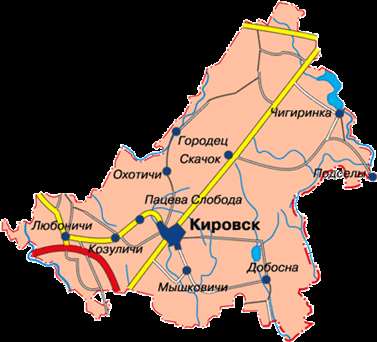 Рисунок 1. Карта-схема Кировского района.15. Поверхность Кировского района равнинная, слабо прорезанная долинами, в южной части Центральноберезинской равнины. Преобладающей категорией рельефа является пологоволнистая водно-ледниковая равнина. Другим типом ледникового рельефа, значительно уступающим по площади водно-ледниковой равнине, являются участки моренной равнины. Абсолютные отметки ее поверхности соответствуют высоте водно-ледниковой равнины. Моренная поверхность имеет пологоволнистый характер. На склонах речных долин равнина иногда расчленена рытвинами и мелкими оврагами длиной 50–100 м и глубиной 1–3 м. Местами локальные неровности рельефа связаны с распространением термокарстовых западин диаметром до 50 м, реже – более крупных, часто заболоченных. Для рассматриваемой территории характерен среднеувалистый и среднехолмистый рельеф с пологими склонами. Ориентировка холмов и увалов различная, однако, преобладает субмеридиональная. Среди преобладающих песчаных и песчано-гравийных отложений встречаются отторженцы коренных пород.Значительные территории занимает почти плоская заболоченная озерно-ледниковая поверхность с абсолютными высотами 155–160.В целом 87% исследуемой территории находится на высоте 160–170 м, 10% ниже 150 м, 3% выше 170 м.Наивысший пункт –196,4 м, находится в 2 км к СЗ от д. Козуличи, самый низкий пункт района отмечается 135 м на р. Березина, ниже впадения в неё р. Ольса.Располагая сведениями о доминантных характеристиках ландшафта (рельефе, почвенном покрове и растительности), представляется возможность определить их распространение на исследуемой территории. На территории Кировского района выделено семь видов ландшафта:I вид ландшафта протирается от западной границы района до левобережья р. Добысна, включая юго-восточную часть района в окрестностях д. Пацева Слобода, аг. Любоничи, д. Козуличи, аг. Павловичи, аг. Мышковичи, аг. Барчицы, аг. Скриплица, аг. Боровица, аг. Жиличи, п. Скачок, аг. Добосна и г. Кировск. Рельеф – холмисто-волнистая моренная равнина с впадинами, долинами. Почвы дерново-подзолистые, дерново-подзолистые заболоченные, реже дерново-палево-подзолистые суглинистые и торфяно-болотные. Распространены пахотные земли, луга, широколиственно-еловые леса.II вид ландшафта характерен для восточной части исследуемой территории в окрестностях д. Хвойница. Рельеф – плосковолнистая водно-ледниковая равнина с моренными холмами, камами, дюнами, котловинами, ложбинами. Почвы дерново-подзолистые, дерново-подзолистые заболоченные супесчаные. Распространены берёзовые леса, дубравы, участки пахотных земель.III вид ландшафта расположен от северо-западных границ административного района до левобережья р. Друть в окрестностях д. Костричи, д. Охотичи, д. Городец, аг. Стайки Борки, д. Шалаевка. Рельеф – плоская водно-ледниковая равнина с дюнами. Почвы дерново-подзолистые, дерновые и дерново-карбонатные заболоченные супесчаные, песчаные. Распространены хвойные, берёзовые, чёрноольховые леса, участки широколисто-хвойных лесов и дубрав. IV вид ландшафта распространен в юго-восточной части исследуемой территории. Рельеф – волнистая терраса р. Березина с останцами морены, дюнами и ложбинами. Почвы дерново-подзолистые песчаные, реже торфяно-болотные. Распространены хвойные леса, пахотные земли.V вид ландшафта – плоско-волнистая пойма р. Березина с гривами, старичными понижениями. Почвы пойменные дерновые заболоченные. Распространены злаковые луга, гидромезофитные со степной растительностью, реже осоковые. VI вид ландшафта – долина с плоской поймой р. Друть с локальными террасами. Почвы пойменные, дерновые заболоченные, реже торфяно-болотные. Распространены злаковые гидромезофитные луга, участки хвойных лесов.VII вид ландшафта получил распространение в северо-западной части исследуемой территории. Рельеф – плоско-волнистая озёрно-болотная низина с остатками водно-ледниковой равнины. Почвы торфяно-болотные, реже дерново-подзолистые супесчаные. Распространены берёзовые, чёрноольховые леса, участки верховых болот, пахотных земель.С целью сохранения природных ландшафтов на исследуемой территории создан ландшафтный заказник республиканского значения «Свислочско-Березинский», площадью 0,7 га, образованы два гидрологических заказника местного значения: «Белые речки», площадью 0,11 тыс. га.16. Климат исследуемой территории характеризуется как умеренно континентальный.Исследуемая территория входит в состав Березинского агроклиматического района.Продолжительность периода со среднесуточными температурами выше 0оС составляет почти 240 суток, вегетационный период составляет более 190 суток, безморозный – 154 суток. Последние заморозки отмечены 30 апреля, первые – 2 октября.Климатические показатели, приведенные в таблице 1, Кировского района в достаточной степени характеризуют данные Бобруйской метеорологической станции за многолетний период.Таблица 1 – Средние метеорологические показатели За многолетний период среднесуточная температура воздуха за год –5,9 ºС, средняя температура июля +18,2ºС, средняя температура января -6,7ºС, абсолютный минимум составляет -37ºС и отмечается в январе, абсолютный максимум составляет +36ºС и отмечается в июле и августе.Средняя относительная влажность воздуха за год – 78%, наибольшая отмечается в холодный период года – 88–89%, наименьшая в мае-июне 66-68%. Для исследуемой территории района характерно 586 мм атмосферных осадков. Раз в девять лет осадков выпадает более 700 мм, а в засушливые годы до 450 мм.Средняя максимальная высота снега за зиму достигает 21 см, в отдельные годы до 40 мм.Количество дней с осадками 173, пасмурных и ясных 157 и 35 соответственно.Среднегодовая скорость ветра на исследуемой территории – 3,5 м/с. Наименьшая – 2,8 м/с отмечается в августе, наибольшая – 4,2 м/с в январе.Количество пасмурных и ясных дней 157 и 35 соответственно.17. В настоящее время земельный фонд, приведенный в таблице 2, Кировского района составляет 129,5 тыс. га.Из них на долю сельскохозяйственных земель приходится 59,0 тыс. га (45,55%) территории.Таблица 2. Структура земельного фонда Кировского района.В структуре сельскохозяйственных земель преобладают пахотные, на их долю приходится 43,0 тыс. га (33,2%).На 1 жителя района приходится 0,334 га сельскохозяйственных земель и 0,458 га пахотных угодий. Средний балл бонитета сельскохозяйственных земель – 40.Под луговыми угодьями занято 15,4 тыс. гаРаспаханность территории составляет около 23%.Луговая растительность в районе занимает 31 тыс. га. В структуре лугов преобладают низинные луга, суходольные и заливные дуга занимают 32,5 и 26,2% соответственно.  Под лесами, которые относятся к подзоне грабово-дубово-темнохвойных занято 43,8% территории, они сосредоточены главным образом в С части исследуемой территории. Многочисленные мелкие участки лесов рассредоточены на остальной части территории. Состав лесов довольно разнообразный хвойные занимают 45,2%, еловые 24,4%, березовые 19,9% и осиновые 4,3%. Указанный тип леса встречается как в смешанных лесах, в виде примесей, так и мелкими массивами на болотах, или прерывистыми полосами в речных долинах. В структуре лесов около 5% занимают дубовые леса. Дубравы приурочены к южной части территории и крупных массивов не образуют.Доля в структуре лесов составляет 7,1 и 1,2 соответственно.Черноольховые и сероольховые леса распространены в долинах рек и занимают 7,1 и 1,2% территории соответственноПод болотами в настоящее время занято 2,6 тыс. га. Распространены болота как на водоразделах и долинах рек, так и древних ложбинах стока. На водоразделах рек получили распространение болота верхового и переходного типа, которые приурочены к основным лесным массивам. Наиболее распространенным типом болот на исследуемой территории являются низинные, которые простираются узкими лентами в речных долинах.Под ВО в районе занято 2,2 тыс. га (1,7%) территории.Речная сеть исследуемой территории относится к Центрально-Березинскому гидрологическому району (подрайон А). Густота естественной речной сети составляет 0,43 км/км2. Крупных озер на территории района нет, за исключением небольших пойменных и старичных озер. Наибольшей регулирующей емкостью является Чигиринское водохранилище регулирующее сток р. Друть.Земли под дорогами занимают 2,4 тыс. га (1,9%). Под застройкой находится 1,2 тыс. га (0,9%). Неиспользуемые земли занимают 0,5 тыс. га (0,4%).Почвенно-географическое районирование, наиболее полно отражает особенности природной среды исследуемой территории, поскольку наряду с особенностями рельефа и климата учитывается характер почвенного покрова.В соответствии с существующим почвенно-географическим районированием, исследуемой территории относится главным образом к Кировско-Кормянско-Гомельскому агропочвенному подрайону, юго-восточная часть района относится к Рогачёвско-Славгородско-Климовичскому агропочвенному району.В Кировско-Кормянско-Гомельском агропочвенном подрайоне преобладают дерново-подзолистые и средне оподзоленные, местами слабоэродированные почвы, развивающихся на легких водно-ледниковых иногда лессовидных суглинках, подстилаемых моренными суглинками, иногда песками. Почвообразующими породами в данном районе являются водно-ледниковые супеси и пески, моренные легкие и лессовидные пылеватые суглинки. Суглинистые почвы в подрайоне занимают 72%, супесчаные – 10%, песчаные – 15%, торфяники – около 3% территории.Кислые почвы составляют около 50% пашни, слабо обеспеченные фосфором – 55–88%, калием – более 85%. Пахотные земли обладают повышенной кислотностью и слабо обеспеченны.В Рогачевско-Славгородско-Климовичском агропочвенном районе преобладают дерново-подзолистые средне и контактно-подзолистые почвы, развивающиеся на водно-ледниковых и моренных супесях, подстилаемых в пределах почвенного профиля моренными суглинками или песками. Почвообразующими породами на территории района являются водно-ледниковые супеси и древнеаллювиальные пески, которые нередко осложняются наличием донно-моренных суглинистых отложений, залегающих на незначительной глубине от поверхности. По механическому составу почвы района делятся на суглинистые (5%), супесчаные (80%), песчаные (10%), торфяные (5%).Пахотные земли обладают повышенной кислотностью и слабо обеспеченны фосфором и калием.18. В структурно-тектоническом отношении исследуемой территории приурочена к Бобруйскому погребенному выступу Белорусской антиклизы.В пределах исследуемой территории до глубины 100–150 м залегают отложения, относящиеся к четвертичной системе. В строении четвертичной толщи выделены отложения нижнего, среднего, верхнего и современного звеньев. Подробная характеристика отложений приводится для горизонтов и комплексов, залегающих в верхней части четвертичной толщи, представляющей собой зону активного водообмена.В строении долинных комплексов рек принимают участие: голоценовые болотные (bQ4sd) и аллювиальные (аQ4) отложения, верхнепоозерские (аQ3pz3) и средне- верхнепоозерские (aIIIpz2-3) аллювиальные отложения надпойменных террас, эоловые отложения (vQ3-4).В пределах склонов с поверхности развиты сожские флювиогляциальные надморенные (fsQ2prsz) и моренные отложения (gQ2prsz).Под ними залегают отложения нижней части зоны дренирования: нерасчлененный комплекс водно-ледниковых, озерных и аллювиальных отложений днепровско-сожского горизонта (f,lg,l,aQ2prdn-sz) и отложения днепровской морены (gQ2prdn).Средний плейстоценПрипятский горизонтМоренные отложения (gQ2prdn) распространены повсеместно. Залегают под нерасчлененными водно-ледниковыми, озерными и аллювиальными днепровско-сожскими отложениями на глубине от 14 до 75 м. Сложены моренными валунными супесями, суглинками и глинами с включением гравия и гальки с прослоями песков разнозернистых, часто глинистых. Преобладающая мощность моренных отложений достигает 10–35 м.Нерасчлененный комплекс водно-ледниковых, озерных и аллювиальных отложений (f,lg,l,aQ2prdn-sz) имеет почти повсеместное распространение. К комплексу отложений относится толща песков различного гранулометрического состава с прослоями супесей, суглинков озерно-ледникового, озерного и аллювиального происхождения, заключенная между моренами днепровского и сожского горизонтов.Глубина залегания отложений описываемого комплекса изменяется от 10 до 50 м, при преимущественных значениях 35–45 м. Мощность толщи комплекса составляет 10–15 м.Моренные отложения (gQ2prsz) имеют широкое распространение. Залегают с поверхности или перекрыты надморенными флювиогляциальными отложениями, поозерскими аллювиальными отложениями надморенных террас и голоценовыми аллювиальными отложениями. Представлены отложения моренными супесями, суглинками, реже глинами и гравийно-галечным материалом. Мощность описываемой толщи изменяется в широких пределах, в основном составляя 19–25 м.Флювиогляциальные отложения надморенные (fsQ2prsz) широко распространены в долинах рек. Залегают с поверхности или перекрыты голоценовыми и поозерскими аллювиальными и эоловыми отложениями. Мощность отложений составляет 5–7 м, иногда до 10 м. Флювиогляциальные отложения представлены исключительно песками, в основном, мелкозернистыми, иногда с прослойками гравийно-галечного материала и включением гравия и гальки.Верхний плейстоценПоозерский горизонтСредне-верхнепоозерские аллювиальные отложения надпойменной террасы (aQ3pz2-3) развиты фрагментарно на р. Березина и Друть. Надпойменная терраса эрозионно-аккумулятивная, шириной от 0,5 до 1,5 км. Мощность отложений – 6–8 м. Описываемые отложения сложены преимущественно мелкозернистыми, хорошо отсортированными песками.Верхнепоозерские аллювиальные отложения надпойменной террасы (aQ3pz3) развиты практически в долинах р. Березина и р. Друть. Надпойменная терраса преимущественно аккумулятивная, местами слабо заболоченная, прослеживается фрагментами по обоим берегам, далее надпойменная терраса прослеживается только на левобережье. Ширина ее 0,5–2,5, иногда до 5 км, высота над урезом воды в р. 5–6 м. Абсолютные отметки поверхности террасы 140–143 м. Мощность отложений обычно составляет 3–7 м, иногда до 12 м. Аллювиальные отложения надпойменных террас сложены песками, преимущественно мелкозернистыми, хорошо отсортированными.Верхний плейстоцен – голоценЭоловые отложения (vQ3-4) распространены, в основном, на надпойменной террасе р. Отложения залегают с поверхности в виде гряд, длиной до 5–7 км. Представлены эоловые отложения светло-желтыми песками, преимущественно мелкозернистыми, хорошо отсортированными. Мощность их изменяется в пределах 1,0–5,0 м.ГолоценГолоценовые аллювиальные отложения пойм (aQ4sd) распространены в поймах рек. Залегают с поверхности на нерасчлененных водно-ледниковых, озерных и аллювиальных отложениях днепровско-сожского горизонта, реже на образованиях сожской морены и аллювиальных отложениях надпойменных террас. Перекрываются на отдельных участках голоценовыми болотными отложениями.Отложения пойм представлены, в основном, песками от мелко-тонкозернистых до крупнозернистых, иногда с прослойками супеси или песчано-гравийного материала. Мощность аллювиальных отложений от 5–7 до 11 м.Голоценовые болотные отложения (bQ4) приурочены к пониженным участкам поймы и надпойменных террас. Болотные отложения представлены преимущественно торфом осоковым, тростниковым, древесно-тростниковым хорошо разложившимся. Мощность отложений колеблется от 0,3 до 3 м, достигая 5 м.Исследуемая территория в региональном плане находится в пределах Оршанского артезианского бассейна.В гидрогеологическом строении принимают участие водоносные горизонты и комплексы, находящиеся в зоне активного водообмена. Водовмещающие отложения горизонтов и комплексов находятся также под дренирующим влиянием рек.Пополнение запасов ГВ происходит путем инфильтрации атмосферных осадков, а в поймах рек также в результате подтока из нижележащих напорных горизонтов.В соответствии с геологическим строением, величиной водопроницаемости и характером водоносности описанных выше отложений, на исследуемой территории выделяются следующие водоносные и слабоводоносные горизонты и комплексы.Водоносный голоценовый болотный горизонт (bQ4sd) приурочен к голоценовым болотным отложениям и распространен в пониженных участках долинах рек. Водовмещающие отложения представлены торфом различного ботанического состава и степени разложения, мощностью до 3–4 м. Глубина залегания уровня ГВ горизонта изменяется от 0 до 1 м. Питание водоносного горизонта осуществляется за счет инфильтрации атмосферных осадков, паводковых и талых вод. Водоносный голоценовый аллювиальный пойменный горизонт (аIV) приурочен к отложениям пойм рек. Глубина залегания уровня в основном 1–2 м. Водовмещающие породы представлены песками, преимущественно мелкозернистыми, мощностью до 5–7, иногда до 11 м. Водоносный горизонт безнапорный, первый от поверхности, гидравлически тесно связанный с водами нижележащих горизонтов. Питание горизонта осуществляется за счет инфильтрации атмосферных осадков, паводковых вод и перетекания вод из водовмещающих отложений нижележащих напорных горизонтов.Водоносный верхнепоозерский и средне-верхнепоозерский аллювиальный комплекс (aQ3pz3 + aQ3pz2-3) приурочен к отложениям поозерских надпойменных террас. Глубина залегания уровня ГВ в основном от 0,8 до 3,7 м. Мощность обводненного слоя более 5–8 м. Водовмещающие породы сложены разнозернистыми песками, с преобладанием мелкозернистых. Водоносный горизонт безнапорный, гидравлически тесно связанный с водами ниже- и вышезалегающих водоносных горизонтов.Питание горизонта осуществляется за счет инфильтрации атмосферных осадков и подтока вод из водовмещающих отложений нижележащих водоносных горизонтов.Водоносный сожский надморенный флювиогляциальный горизонт (fsQ2prsz) приурочен к одновозрастным флювиогляциальным отложениям, широко распространенных на прилегающих к долине р. Березина водораздельных территориях. Водоносные отложения горизонта залегают с поверхности или перекрыты аллювиальными и болотными отложениями.По условиям формирования и разгрузки водоносный горизонт является горизонтом ГВ. Подземные воды приурочены к толще песков, в основном, мелкозернистых. Мощность обводненной толщи 6–7 м. Уровень ГВ залегает на глубинах 1–3,5 м. КФ изменяется от 0,1 до 14,5 м/сут и зависит от сортированности песков и содержания в них глинистых частиц.Питание водоносного горизонта происходит за счет инфильтрации атмосферных осадков по всей площади его распространения.Слабоводоносный сожский моренный комплекс (gQ2prsz) приурочен к моренным отложениям сожского горизонта и в основном распространен на прилегающей к долинам рек территории. Водовмещающие внутриморенные породы представлены разнозернистыми, иногда гравелистыми песками, залегающими в виде линз мощностью 2–5 м.Воды моренного комплекса обладают напором, величина которого зависит от глубины залегания песчаных пород в толще моренных отложений и составляет 1–5 м. КФ внутриморенных песчаных отложений не превышает 0,5–4,0 м/сут, чаще составляя менее 1 м/сут. Питание комплекса осуществляется исключительно в связи с инфильтрацией атмосферных осадков.Водоносный днепровский-сожский водно-ледниковый комплекс (f,lgQ2prdn-sz) приурочен к отложениям нерасчлененного комплекса водно-ледниковых, озерных и аллювиальных отложений, залегающих между моренами сожского и днепровского горизонтов и распространен почти повсеместно. Водовмещающими отложениями являются пески различного гранулометрического состава с прослоями озерно-ледниковых супесей. Воды напорные, пьезометрический уровень находится на глубинах от +1,2 (участки долинного комплекса р.) до 7–9 м (водораздельные территории), преимущественно на глубине 2–4 м.Питание водоносного комплекса происходит на водораздельных участках в связи с перетеканием из вышезалегающих водоносных горизонтов и комплексов через «окна» в моренных отложениях сожского подгоризонта, а также за счет вод из нижележащих водоносных горизонтов.Слабоводоносный днепровский моренный комплекс (gQ2prdn) приурочен к моренным отложениям днепровского горизонта. Водовмещающими, в толще моренных супесей, суглинков и глин, являются прослои и линзы песков различного гранулометрического состава. Мощность водовмещающих прослоев достигает 3–5 м. Воды внутриморенных отложений напорные, величина напора зависит от глубины залегания песчаных прослоев и колеблется от 5 до 25 м. Пьезометрические поверхности внутриморенных водонасыщенных отложений устанавливаются на уровне отметок днепровско-сожского водоносного комплекса. КФ водовмещающих внутриморенных пород в зависимости от гранулометрического состава изменяются от 0,16 до 11,5 м /сут, чаще 0,2–5,0 м/сут. Питание комплекса происходит за счет перетока из выше- и нижележащих водоносных горизонтов и комплексов.19. Реки Кировского района относятся к Центральноберезинскому гидрологическому району. В районе берут начало и протекают р. Ола, Добасна, Костричка. На территории района расположено 16 водохранилищ. Самое большое – Чигиринское. Густота речной сети составляет 0,43 км/км2.Характеристика ПВО представлена следующими реками и озерами:р. Ола – левый приток Березины. Длина 100 км, в пределах района – 31 км. Берёт начало в 1,2 км к З. от д. Виленка, протекает по Бобруйскому и Жлобинскому районам, устье в 2 км к С. от д. Чирковичи Светлогорского района. Верхнее течение на Центральноберезинской равнине, нижнее – на Приднепровской низменности. На реке расположен г. Кировск. Основные притоки: Рылейка, Белица, руч. Любица (справа), Большая Вязынка (слева). В нижнем течении отходит р. Выдрица. Долина в основном трапециевидная, на отдельных участках невыразительная, шириной 0,8 – 1 км, возле д. Степы Жлобинского района – до 3км. Пойма в верховье осушена и распахана, шириной в среднем течении 0,5–0,6 км, ниже – 1–1,5 км. Русло канализировано, кроме 5 км в нижнем течении. Ширина р. в межень в верховье 8 – 10 м, на остальном протяжении 12 – 20 м. Берега крутые, обрывистые, высотой 1 – 3 м, задернованные, в нижнем течении низкие. Наиболее высокий уровень половодья в конце марта, максимальная высота над меженным уровнем 2,8 м. Возле аг. Мышковичи, Вилы, Волосовичи – плотины и пруды (площадь, соответственно, 52, 27 и 32 га). В пойме около д. Михалево Бобруйского района наливной пруд (площадь 14,5 га). Площадь мелиорированных земель 210 км², длина открытой мелиоративной сети 1527 км.р. Добысна – правый приток р. Днепр. Исток реки располагается возле с. Скачёк. Устье находится в южной части г. Жлобин. Русло проходит по территории северной части Гомельского Полесья. Длина реки составляет 81 км, в пределах района – 29 км. ПВ – 874 км². Среднегодовой расход воды в устье 4 м³/с. Речная долина в верхнем течении невыраженная, в нижнем трапециевидная, шириной 700–900 м. Склоны слаборасчленённые, пологие, местами умеренно крутые, высотой 6–10 м, песчаные и супесчаные, преимущественно под пашней. Пойма двухсторонняя, шириной 200–300 м. Ширина реки в межень составляет 5–15 м. Наивысший уровень воды отмечается в третьей декаде декабря и составляет 1,8 м в межень. Река замерзает в середине декабря. Весенний ледоход начинается в третьей декаде марта и длится 3–5 дней. На период весеннего половодья приходится до 55% годового стока. Максимальный уровень половодья отмечается в начале третьей декады марта: средняя высота над меженным уровнем в нижнем течении достигает 1,8 м. Русло реки канализовано почти на всём протяжении. Основные притоки Белица (левый) и Язнач (правый). На территории Кировского района на реке организовано одноимённое водохранилище. К С. и Ю. от аг. Красный Берег реки принимает стоки из МК на месте бывших болот. Также к бассейну р. Добысна относится водохранилище Скриплица.р. Добрица – правый приток р. Друть. Длина 35 км, в пределах района – 12 км. ПВ 250 км2. Среднегодовой расход воды в устье около 1,2 м3/с. Река берёт начало в 2 км к СВ. от д. Старое Залитвинье. Устье в 1 км к С. от д. Колосы Рогачевского района. Протекает по Центральноберезинской равнине. Долина трапециевидная. Русло канализировано на всём протяжении.р. Друть – правый приток р. Днепр. Длина 295 км, в пределах района – 28 км. Площадь бассейна 5020 км². Среднегодовой расход воды в устье 31,6 м³/с. Общее падение реки 105,2 м. Средний наклон водной поверхности 0,4‰. Начинается в 1 км западнее д. Раздольная  Толочинского района, устье на южной окраине г. Рогачёв. Общая длина речной системы р. Друть 2000 км, густота речной сети 0,39 км/км². Водосбор в верховье в границах Оршанской возвышенности, на остальной протяжённости – в восточной части Центральноберезинской равнины. Долина до впадения р. Кривая невыразительная, ниже трапециевидная, шириной 1,5–2,5 км. Склоны порезанные, высота их 8–30 м. Левый склон более пологий, правый умеренно крутой, нередко обрывистый. Пойма преимущественно двухсторонняя, открытая, луговая. Поверхность поймы в прирусловой части ровная, местами холмистая, пересечённая старицами, осушительными канавами, ложбинами. Русло канализированное на 2 участках в верховье. На остальном протяжении сильноизвилистое, свободно меандрирует, ниже впадения р. Вабич разветвлённое на протоки и рукава с многочисленными старицами и заливами. Ширина реки в межень в верховье 10–20 м, ниже 30–50 м. Берега преимущественно крутые, местами обрывистые, высотой 1–2,5 м, в устьевой части пологие, высотой до 1 м. Весенний подъём уровня воды интенсивный (7–10 суток), наивысший уровень половодья в начале апреля, средняя высота над меженью 2,5–2,8 м, весенний ледоход около 3 суток. Река принимает сток с МК. Основные притоки: Кривая, Неропля, Вабич, Орлянка, Болоновка, Греза (слева); Ослик, Малыш, Должанка, Добрица (справа).р. Черебомирка – правый приток р. Белая. Длина 17 км. ПВ 60 км2. Река берёт начало в 2 км к В. от д. Скачёк. Устье в 1,8 км к ЮВ. от д. Черебомир. Русло канализировано на протяжении 4,2 км от д. Зелёная Роща до устья. Протекает преимущественно по заболоченному лесу в пределах Центральноберезинской равнины.Рр. Вепринка – правый приток р. Друть. Длина 17 км, в пределах района – 15 км. ПВ 127 км². Под лесом 75% водосбора. Начинается к В. от д. Малинье Кличевского района, протекает по восточной части Центральноберезинской равнины. Около д. Груднички впадает в Чигиринское водохранилище, которое в низовье оказывает влияние на сток реки.р. Суша – левый приток р. Ольса. Длина 40 км, в пределах района – 26 км, ПВ 364 км², среднегодовой расход воды в устье 1,5 м³/с. Река берёт начало в торфяных болотах в 2 км к В. от д. Роги и в 20 км к СВ. от г. Кличев. Генеральное направление течения ЮЗ., в нижнем течении поворачивает на СЗ. Протекает по Центральноберезинской равнине, на большом протяжении течёт через лесные массивы, а большинстве заболоченные. Долина слабовыраженная, в нижнем течении сливается с долиной р. Ольса, ширина от 0,5 до 1 км. Пойма прерывистая, чередуется по берегам, ширина от 0,1–0,2 км в верхнем и среднем течении до 0,4–0,6 км. Русло от истока в течение 7,5 км канализировано, ниже свободно меандрирует, сильноизвилистое. Берега пологие. Ширина реки на всём протяжении не превышает 10 м. Принимает сток из сети МК. Основной приток р. Пересопенка (справа). Впадает в р. Ольса ниже д. Воевичи.р. Костричка – левый приток р. Ольса. Длина 16 км, в пределах района – 11 км. ПВ 52 км². Лесистость территории водосбора 31%. Река берёт начало в 0,8 км к СВ. от д. Козуличи, протекает в пределах Центральноберезинской равнины, устье в 1 км к С3. от д. Усохи Кличевского района. Русло канализировано 2 участками на протяжении 14 км.р. Березина – правый приток р. Днепр. Длина 613 км, в пределах района – 14 км. ПВ 24500 км². Река берёт начало в болотистой местности севернее Минской возвышенности, в Березинском заповеднике, в 1 км к ЮЗ. от г. Докшицы Докшицкого района. Исток находится на водоразделе Чёрного и Балтийского морей, рядом с истоком р. Березина берут начало верхние притоки р. Сервечь и Аржаницы. В верхнем течении р. Березина проходит через оз. Медзозол и Палик. Протекает в южном направлении по Центральноберезинской равнине, впадает в р. Днепр около д. Береговая Слобода Речицкого района. Средний годовой расход воды в устье 145 м³/сек. Основные притоки: Сергуч, Бобр, Клева, Ольса, Ола (левые); Поня, Уса, Гайна, Свислочь, Жорновка, Уша (правые).р. Ольса – левый приток р. Березина. Длина р. 92 км, в пределах района – 5 км. ПВ 1690 км², среднегодовой расход воды в устье 9,3 м³/с, средний уклон р. 0,3 м/км. Река берёт начало в торфяных болотах в 3 км к В. от д. Каменный Борок Березинского района. Генеральное направление течения – Ю., вскоре после истока перетекает в Могилёвскую область. Большая часть течения проходит по территории Кличевского района, низовья – в Кировском районе. Протекает по Центральноберезинской равнине. Замерзает в первой декаде декабря, ледоход в третьей декаде марта. В нижнем течении наивысший уровень половодья в конце марта, средняя высота над меженным уровнем 1,2 м. Долина преимущественно невыразительная, около г. Кличев, д. Воевичи и между д. Бацевичи и Заполье Кличевского района трапециевидная (ширина 0,8–1 км). Склоны пологие, высотой 2–7 м; правый безлесый, распаханный, левый почти на всём протяжении поросший смешанным лесом. Пойма двусторонняя, ниже г. Кличева Кличевского района чередуется по берегам (ширина 0,6–1,5 км), низкая, местами заболоченная; от устья р. Суша к д. Заполье Кличевского района пересечённая МК. В половодье затопляется водой на глубину 0,5–1 м сроком до 2 недель. Русло в верховье на протяжении 10 км канализировано, ниже ширина реки в межень 12 – 18 м, в низовьях 30 – 40 м. Берега в верховье низкие, заболоченные, между д. Воевичи и Заполье Кличевского района пологие, ниже до устья крутые и обрывистые. Основные притоки: Дулебка, Сушанка, Гончанка, Суша, Кострычка (слева); Несета (справа). Водохранилище Чигиринское – водоток, расположенный на границе Кировского и Быховского районов на р. Друть, в 30–32 км к В. от г. Кировск возле д. Чигиринка. Площадь зеркала 21,1 км², объём воды 0,06 км³, ПВ 3,7 км², максимальная глубина 8,1 м. Берега в приплотинной части абразивные, справа высокие, слева пологие. Дно – заболоченная пойма р. Друть, в основном выстлано торфом и заиленным песком. Есть остров площадью 0,37 км². Замерзает в начале декабря, лёд (толщина до 55 см) держится до начала апреля. Проточность большая, объём водной массы обновляется на протяжении 27 суток. Зарастает, особенно сильно в северной части. Ихтиофауна: лещ, щука, плотва, окунь. оз. Березовое – находится в 15 км на ЮЗ. от г. Кировск, в 5 км на С. от г. Бобруйск, примерно в 1,9 км на Ю. от д. Гута. Является пойменным озером и расположено в пойме р. Березина. Длина около 1,25 км, наибольшая ширина около 0,1 км, длина БЛ около 2,6 км. Местность преимущественно равнинная, низинная, поросшая лесом и кустарником, большей частью болотистая. Берега песчаные, низкие (на В. возвышенные), поросшие кустарником и редколесьем, местами лесом, большей частью заболоченные. Зарастает незначительно. Ихтиофауна: лещ, линь, окунь, плотва.оз. Колейниково – находится в 17 км на ЮЗ. от г. Кировск, относится к бассейну р. Березина. Является старичным озером и находится в пойменной зоне р. Березина. Местность преимущественно равнинная, местами грядисто-холмистая, большей частью поросшая лесом и кустарником, болотистая. На Ю. узкой короткой протокой соединено с р. Березина.оз. Жовин – находится в 22 км на З. от г. Кировск, примерно в 2,3 км на В. от д. Голынка и относится к бассейну р. Березина, в пойменной зоне которой оно расположено. Длина около 1,3 км, наибольшая ширина около 0,1 км, длина БЛ около 2,9 км. Озеро старичного типа. Местность преимущественно равнинная, низинная, местами грядисто-холмистая, большей частью заросшая лесом, болотистая, незаселённая. На С. вытекает ручей в р. Березина. На Ю. узкими короткими протоками соединено с 2 небольшими безымянными озерами. На З. впадает небольшой руч. Берега песчаные, возвышенные, поросшие кустарником, местами лесом.В таблицах 3, 4 классификация ПВО Кировского района в соответствии с ВК.Таблица 3. Перечень водотоков Кировского района.Таблица 4. Перечень водоемов Кировского района.20. Анализ литературных источников, проектных документов, рекогносцировочное обследование показали, что остальные водоемы на территории района являются технологическими ВО и/или располагаются на МК (системах), и, следовательно, для них не устанавливаются ВЗ и ПП.21. Обследование территории, которое проводилось в летний период в соответствии с нормативными правовыми актами, показало также, что часть ВО на момент утверждения настоящего проекта активно зарастает или в летнее время пересыхает.ГЛАВА 3НАУЧНОЕ ОБОСНОВАНИЕ РАЗМЕРОВ ГРАНИЦ ВЗ И ПП22. В соответствии со статьей 52 ВК и произошедшими изменениями хозяйственного использования прилегающей территории проведена корректировка границы ВЗ и ПП.23. Проект разработан на основании требований постановления № 18. Корректировка границ ВЗ и ПП малых рек и водоемов выполнен анализ строения рельефа и условий формирования ПС ВТ в районе исследований.24. Основанием для установления размеров границ ВЗ и ПП являются требования главы 11 ВК. Данный проект разрабатывается с учетом существующей застройки, системы инженерного обеспечения и благоустройства. Разработка ВЗ и ПП осуществлена на основе ЗИС, точность оцифровки которой соответствует М 1:10000.25. Планово-картографический материал корректировки М1:10000 для ВЗ и ПП Кировского района приведен в приложении 1 с учетом утвержденной землеустроительной документации.26. В соответствии с пунктом 1 статьи 52 ВК ВЗ и ПП устанавливаются с учетом существующих природных условий, в том числе рельефа местности.27. С целью определения допустимого размера границ ПП ВО Кировского района осуществлен расчет их параметров по профилям с использованием эмпирической зависимости, учитывающей геоморфологические особенности водосборной территории (рельефа и почвенного покрова), характер подстилающей поверхности, интенсивность ливневых осадков., гдеp – ширина ПП;f – редуцированная длина склона, м;q – СС (мм/сутки);i – средняя крутизна склона элементарного водосбора (tg α);m – коэффициент шероховатости водосбора выше ПП;k – скорость инфильтрации воды, мм/мин;n – коэффициент, характеризующий поглотительные свойства почвы.Редуцированная длина склона (f) и средняя крутизна склона водосбора (i) на данном участке исследования определяется по продольному профилю, построенному на основе топоплана М 1:10 000.За величину СС (q) принимается количество атмосферных осадков, поступающих на поверхность водосборной территории за сутки. В пределах района исследования было взято среднее значение максимального суточного слоя осадков, равное 40 мм/сут.Коэффициент шероховатости водосбора (m) выше ПП определяется по данным в зависимости от характера покрытия склона. Склоны исследуемых участков заняты травяной растительностью, а также усадебной застройкой, что определило принятие значения коэффициентов (m) равным 0,19 – 0,40.Коэффициент, характеризующий поглотительные свойства почвы, (n) принимается по номограмме [Кулик В.Я. Инфильтрация воды в почву. – М.: Колос, 1978]. Для расчета скорости инфильтрации воды на склоне холма (k) приняты данные работ по инфильтрации воды в грунт применительно к гранулометрическому составу почвы склона. Для расчета ширины ПП на основании ретроспективных рядов многолетних наблюдений метеорологических станций Государственного учреждения «Республиканский центр по гидрометеорологии, контролю радиоактивного загрязнения и мониторингу окружающей среды», как наиболее неблагоприятная для состояния склонов, принята интенсивность дождевого ливня Р=0,75 мм/мин или 38,6 мм/час. Для исследуемой территории расчетная скорость инфильтрации при такой интенсивности составляет 0,24 – 0,43 мм/мин. Инфильтрация в различных видах грунтов представлена в таблице 5.Таблица 5. Инфильтрация в различных видах грунтов.28. Полученные расчётные данные по отдельным профилям минимальной возможной ширины ПП исследуемых ВО, дают возможность установления размеров ПП, исключающих поступление в ВО продуктов эрозии почв и биогенных элементов, представлены в таблице 6.Таблица 6. Сводные данные расчёта минимальной ширины ПП ВО.29. Расчётная и установленная ширина ПП представлена в таблице 7.Таблица 7. Расчётная и установленная ширина ПП.30. Для сельских населенных пунктов при разработке проекта на этапе подготовительных работ проведён анализ предоставленной отделом землеустройства Кировского районного исполнительного комитета градостроительной документации и границ существующей застройки. На этапе полевых исследований обращалось внимание на элементы благоустройства территории во всех населенных пунктах, в частности на состояние систем инженерного обеспечения и благоустройства в соответствии с требованиями постановления № 1087. 31. При анализе антропогенных и природных факторов формирования ПС в ВО принималось во внимание наличие выраженных в рельефе линейных преград – автомобильных дорог. В целом проведённый анализ производственной деятельности человека показывает постоянное её воздействие на качество природной среды. Так дорожное и гидротехническое строительство – один из способов изменения водного баланса и качества вод. Строительство искусственных преград связано с изменением ПВ и, как следствие, служит причиной уменьшения стока. Так же, при проведении оценки инженерной деятельности, можно сделать вывод, что наличие преград на водосборе служит причиной задержания загрязняющих веществ, поступающих в ВО. Исходя из анализа литературных источников, технических нормативных правовых актов по условиям и нормам проектирования и строительства автомобильных дорог, установлено, что они являются препятствием поступления загрязнений от диффузных источников, расположенных в водосборе. В целом, наличие искусственных препятствий обуславливает образование природно-антропогенных геосистем локального уровня, что даёт основание для уменьшения на межселенных территориях размеров.ГЛАВА 4ФУНКЦИОНАЛЬНОЕ ИСПОЛЬЗОВАНИЕ ТЕРРИТОРИЙ ВЗ И ПП ВО32. Основными элементами структуры ВЗ являются три типа территорий:территории, формирующие поля загрязнений природной среды. К ним относятся территории промышленных предприятий, строительных организаций, баз, складов, объекты транспорта и связи, территории с/х производственных объектов, пахотных угодий, многоэтажной жилой застройки, объекты непроизводственной сферы, а также пески и нарушенные территории;территории, выполняющие ограниченные санирующие функции. К ним относятся жилые территории застройки с приусадебными участками, территории медицинских учреждений и спортивных сооружений, кладбища;территории, выполняющие преимущественно санирующие функции, природные ландшафты. К ним относятся территории зелёных насаждений различного назначения, садово-дачные участки, водные поверхности, а также болота и пойменные территории в естественном состоянии.33. В соответствии с постановлением № 18 при составлении экспликации особой строкой выделены площади земель под ПВО.34. Результаты изменений, в ходе проведения рекогносцировочных обследований, учтены при разработке цифрового варианта проекта ВЗ с учетом требований ВК.35. Функциональное использование ВТ определялось в пределах ВТ, влияющих на экологическое состояние водных ресурсов. Результаты, полученные в ходе выполнения камеральной обработки топографического материала, в соответствии с требованиями постановления № 18, приведены в приложении 2.36. Функциональное использование территорий ВЗ и ПП для населенных пунктов представлено в таблице 8.Таблица 8. Функциональное использование территорий ВЗ и ПП для населенных пунктов. ГЛАВА 5ОСНОВНЫЕ ИСТОЧНИКИ ЗАГРЯЗНЕНИЯ, РЕКОМЕНДУЕМЫЕ ВОДООХРАННЫЕ МЕРОПРИЯТИЯ37. Для обеспечения и поддержания хорошего экологического статуса ВО необходим комплексный подход с привлечением всех субъектов хозяйствования в водосборе, особенно в ВЗ.38. В таблице 9 приведен перечень точечных источников загрязнения, расположенных в ВЗ ВО Кировского района, дана их характеристика. В соответствующем разделе даны рекомендации для проведения мероприятий, направленных на сохранение и восстановление ПВО.39. Диффузными источниками загрязнения являются пахотные земли, где активно вносятся удобрения. 40. Основное количество взвешенных и биогенных веществ поступает с ПС в периоды весеннего половодья и осенних паводков, причём 50–60% соединений фосфора поступает в период снеготаяния, продолжительность которого 30–40 дней, а в периоды осенних паводков, которые могут растягиваться на 3–3,5 месяца, – 30–40%. В периоды весеннего половодья происходит интенсивный вынос продуктов эрозионной деятельности почв и растительных остатков в виде взвешенных веществ.41. Для с/х угодий необходимо строгое соблюдение правил ведения хозяйственной деятельности, в рамках ограничений, предусмотренных статьей 53–54 ВК.42. Наиболее важными представляются мероприятия, направленные на снижение нагрузки по биогенным веществам, что возможно при строгом соблюдении периодов и норм внесения удобрений. Требуется внедрение современных методов ведения сельского хозяйства, например, применения экологически безопасных бактериальных препаратов, содержащих азотфиксирующие, фосфатмобилизующие бактерии и арбускулярные микоризные грибы, стимулирующих рост и развитие растений, и устойчивость к биотическим и абиотическим стрессам, повышающих плодородие почв и урожайность растений.43. Одним из вариантов снижения нагрузки от диффузных источников биогенных веществ может быть внедрение экологически чистого «органического» сельского хозяйства, которое позволяет одновременно повысить экологическую устойчивость производства, качество окружающей среды и привлекательность сельскохозяйственной продукции на внешних рынках.44. Обследование территории показало наличие благоустройства с учетом требований Постановления № 1087. В населенных пунктах имеется твёрдое покрытие улиц, прилегающая территория обкошена, организован сбор и вывоз ТКО. В населенных пунктах преобладает частная усадебная застройка. Централизованная система ДК отсутствует.45. На территории ВЗ населенных пунктов, промышленные, с/х и иные объекты должны быть благоустроены, оснащены централизованной системой канализации или водонепроницаемыми выгребами, другими устройствами, обеспечивающими предотвращение загрязнения, засорения вод, с организованным подъездом для вывоза содержимого этих устройств, системами ДК.46. В границах ПП действуют запреты и ограничения, указанные в статье 53 ВК, а также не допускаются ограждение земельных участков на расстоянии менее 5 м по горизонтали от БЛ.47. Обследование территории населенных пунктов и межселенных территорий показало наличие в ВЗ объектов, которые с настоящее время законсервированы или временно закрыты. В данном проекте для них специальные рекомендации не разрабатываются, что связано с отсутствием достаточной информации по возможному дальнейшему использованию объектов и территории под ними. При возобновлении работы таких объектов или их перепрофилировании необходимо проведение дополнительных природоохранных мероприятий с учетом действующего законодательства в области охраны вод от загрязнения и истощения с учетом расположения объектов в ВЗ.Таблица 9. Характеристика объектов, расположенных в ВЗ и ПП ВО Кировского района.48. Хозяйственная деятельность в пределах ВЗ и ПП должна осуществляться в соответствии со следующими нормативными правовыми актами:ВК;постановлением Министерства здравоохранения Республики Беларусь от 1 ноября 2011 г. № 110 «Об утверждении Санитарных норм, правил и гигиенических нормативов «Гигиенические требования к содержанию территорий населенных пунктов и организаций», признании утратившим силу постановления Министерства здравоохранения Республики Беларусь от 30 декабря 2009 г. № 143» (далее – постановление № 110);постановлением Министерства здравоохранения Республики Беларусь от 5 декабря 2016 г. № 122 «Об утверждении Санитарных норм и правил «Требования к содержанию поверхностных водных объектов при их рекреационном использовании», Гигиенического норматива «Допустимые значения показателей безопасности воды поверхностных водных объектов для рекреационного использования» и признании утратившим силу постановления Министерства здравоохранения Республики Беларусь от 30 декабря 2008 г. № 238» (далее – постановление № 122);постановлением Министерства здравоохранения Республики Беларусь от 15 мая 2012 г. № 48 «Об утверждении Санитарных норм и правил «Требования к системам водоотведения населенных пунктов» и признании утратившим силу постановления Главного государственного санитарного врача Республики Беларусь от 16 декабря 2005 г. № 227» (далее – постановление – № 48);ЭкоНиП 17.01.06-001-2017.49. Перечень первоочередных мероприятий дополнительно приведен в таблице 10.Таблица 10. Состав мероприятий, направленных на сохранение и восстановление ПВО.50. Учитывая, что большинство потенциальных источников негативного воздействия на водные объекты в границах ВЗ и ПП – это животноводческие предприятия – для таких объектов необходим постоянный контроль за своевременным вывозом навоза с площадок временного хранения и предотвращение поступления жидкой фракции на прилегающую территорию в результате переполнения навозохранилища или с ПСВ. 51. В соответствии с подпунктом 1.5 пункта 1 статьи 53 ВК в границах ВЗ не допускаются размещение скотомогильников. При наличии действующих скотомогильников их эксплуатация должна осуществляться в соответствии с проектными решениями и не допускать отрицательное воздействие на ВО.52. Очистка СтВ, как правило, производится на сооружениях естественной биологической очистки (ПФ, отстойники), которые эксплуатируются на низком техническом уровне, находятся в разрушенном состоянии.53. В населённых пунктах, где отсутствуют ОС, ХБСВ от многоквартирных домов и общественных зданий поступают в отстойники или выгреба. Население, проживающее в усадебной застройке, как правило, пользуется надворными уборными. 54. Для снижения негативного воздействия на водные ресурсы требуется приведение в соответствие требованиям законодательства систем хозяйственно-бытовой канализации.55. На территории ВЗ населённые пункты, промышленные, с/х и иные объекты должны быть благоустроены, оснащены централизованной системой канализации или водонепроницаемыми выгребами, другими устройствами, обеспечивающими предотвращение загрязнения, засорения вод, с организованным подъездом для вывоза содержимого этих устройств, системами ДК.56. В границах ПП действуют запреты и ограничения, указанные в статьях 53 и 54 ВК.57. Обследование территории населённых пунктов и межселенных территорий показало наличие в ВЗ объектов, которые в настоящее время законсервированы или временно закрыты. В данном проекте для них специальные рекомендации не разрабатываются, что связано с отсутствием достаточной информации по возможному дальнейшему использованию объектов и территории под ними. При возобновлении работы таких объектов или их перепрофилировании необходимо проведение дополнительных природоохранных мероприятий с учетом действующего законодательства в области охраны вод от загрязнения и истощения с учетом расположения объектов в ВЗ.58. В соответствии с требованиями ЭкоНиП 17.01.06-001-2017 при планировании и осуществлении хозяйственной и иной деятельности, связанной с эксплуатацией объектов автомобильного транспорта, предусматривается строительство ОС ДК при размещении новых и реконструкции существующих автомобильных стоянок и автомобильных парковок:в ВЗ ВО при общей вместимости 25 и более машино-мест для одного объекта;на других территориях общей вместимостью 100 и более машино-мест для одного объекта.При наличии внеплощадочных сетей ДК, оборудованных ОС, допускается отведение ПСВ от автомобильных стоянок и автомобильных парковок без устройства ОС ДК при выполнении условий приема СтВ на основании гражданско-правового договора, заключенного с владельцем внеплощадочных сетей ДК.59. Хозяйственную деятельность на территориях мест погребения (кладбищ) следует вести в соответствии с постановлением Министерства жилищно-коммунального хозяйства Республики Беларусь от 10 июня 2016 г. № 17 «Об утверждении Правил содержания и благоустройства мест погребения» (далее – постановление № 17). Исключить расширение существующих кладбищ в границах ВЗ и ПП в соответствии с ВК и Законом Республики Беларусь от 12 ноября 2001 г. № 55-З «О погребении и похоронном деле».ГЛАВА 6МЕСТА РАЗМЕЩЕНИЯ ИНФОРМАЦИОННЫХ ЗНАКОВ. ОСНОВНЫЕ ПОКАЗАТЕЛИ ПРОЕКТА60. Места размещения информационных знаков представлены в таблице 11.Таблица 11. Места размещения информационных знаков.61. В таблице12 приведены минимальные и максимальные размеры ВЗ и ПП на участках ВО в пределах Кировского района.Таблица 12. Размеры ВЗ и ПП на участках ВО.62. В соответствии с пунктом 4 статьи 52 ВК, для ручьев, родников ВЗ совпадают по ширине с ПП и составляют 50 м.63. ВЗ и ПП устанавливаются от БЛ, определяемой по состоянию на летний период.РАЗДЕЛ IIIГ. КИРОВСКГЛАВАВ 7ОБЩИЕ СВЕДЕНИЯ О РАЙОНЕ ИССЛЕДОВАНИЯ, ОЦЕНКА ПРИРОДНЫХ УСЛОВИЙ64. Кировск – административный центр Кировского района.65. Население города 8817 человек. 66. Кировск находится на р. Ола, в 87 км на ЮЗ. от Могилева, в 25 км от железнодорожной станции Березина.67. Автотранспортное предприятие города обслуживает 1 городской, 3 междугородних, 19 пригородных маршрутов.68. Экономика г. Кировск: Комбинат строительных материалов, ИООО «Кировский пищевой комбинат», ОАО «ПМК – 97 Водстрой», ДРСУ № 197 филиал КУП Могилевоблдорстрой, ОАО «Кировский Райагропромтехснаб».69. Карта-схема г. Кировск представлена на рисунке 2.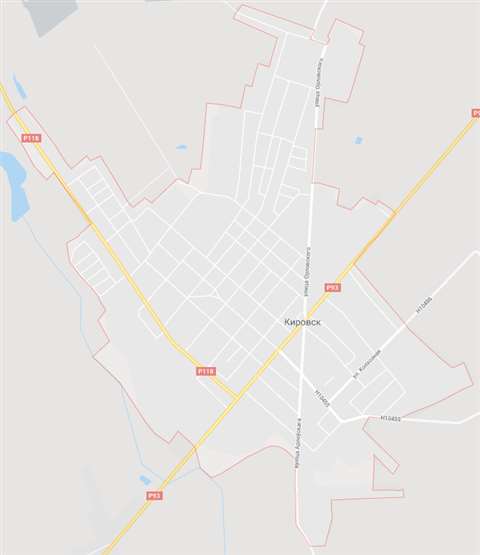 Рисунок 2. Карта-схема г. Кировск.70. Гидрография г. Кировск представлена р. Ола, протекающей у западной границы города.71. р. Ола – левый приток Березины. Длина 100 км, в пределах района – 31 км. Берёт начало в 1,2 км к З. от д. Виленка, протекает по Бобруйскому и Жлобинскому районам, устье в 2 км к С. от д. Чирковичи Светлогорского района. Верхнее течение на Центральноберезинской равнине, нижнее – на Приднепровской низменности. На реке расположен г. Кировск. Основные притоки: Рылейка, Белица, руч. Любица (справа), Большая Вязынка (слева). В нижнем течении отходит р. Выдрица. Долина в основном трапециевидная, на отдельных участках невыразительная, шириной 0,8 – 1 км, возле д. Степы Жлобинского района – до 3 км. Пойма в верховье осушена и распахана, шириной в среднем течении 0,5–0,6 км, ниже – 1–1,5 км. Русло канализировано, кроме 5 км в нижнем течении. Ширина реки в межень в верховье 8 – 10 м, на остальном протяжении 12 – 20 м. Берега крутые, обрывистые, высотой 1 – 3 м, задернованные, в нижнем течении низкие. Наиболее высокий уровень половодья в конце марта, максимальная высота над меженным уровнем 2,8 м. Возле д. Мышковичи, Вилы, Волосовичи – плотины (площадь, соответственно, 52, 27 и 32 га). В пойме около д. Михалево Бобруйского района наливной пр. (площадь 14,5 га). Площадь мелиорированных земель 210 км², длина открытой мелиоративной сети 1527 км.72. В настоящее время в г. Кировск действует централизованная система хозяйственно-питьевого и противопожарного водоснабжения низкого давления.Источником хозяйственно-питьевого водоснабжения города являются подземные воды, эксплуатируемые водозабором «Калиновка», который размещается западнее города. Водозабор состоит из двух артезианских скважин, насосной станции второго подъема и станции обезжелезивания воды. Все сооружения размещаются на одной площадке. Производительность водозабора «Калиновка» составляет 1,5 тыс. м3/сут. Водозабор новый.До строительства водозабора водоснабжение города осуществлялось от девяти локальных скважин. В настоящее время они выведены в состав резервных и находятся на консервации и подлежат тампонажу (в том числе две скважины больницы). Скважины центральной районной больницы, расположенные по ул. Орловского, обеспечивают жилую застройку по ул. Садовая. Разработанная проектная документация на подключение этого участка к водопроводным сетям города.По ул. Петруши расположены две скважины, из них действует только одна, оборудованная обезжелезивающей установкой и подающая в сети города 0,5 тыс. м3/сут. Локальная станция обезжелезивания работает в автоматическом режиме и предназначена для поддержания заданных параметров в часы пиковых нагрузок на систему водоснабжения города.Общая фактическая производительность водозабора и скважины по ул. Петруши составляет 2,0 тыс. м3/сут. Потребление воды г. зимой 0,8 тыс. м3/сут, летом 1,5 тыс. м3/сут.Городским водопроводом охвачена многоэтажная жилая застройка, учреждения соцкультбыта и усадебная застройка. В границах усадебной застройки на водопроводной сети установлены водозаборные колонки.Водопроводная сеть на территории города представляет собой кольцевую схему с тупиковыми участками. Водопроводной сетью охвачены большая часть города. На сетях водопровода установлены пожарные гидранты и водозаборные колонки. Общая протяженность сети составляет порядка 33 км. Район города ул. Чапаева не охвачен водопроводными сетями.Ряд промпредприятий на своей промплощадке имеют локальные водозаборы, вода из которых используется на бытовые и производственные нужды предприятий. Общий водозабор составляет примерно 0,26 тыс. м3/сут.Водоснабжение санатория им. Орловского осуществляется от локальной системы.73. Схема водоснабжения г. Кировск представлена на рисунке 3.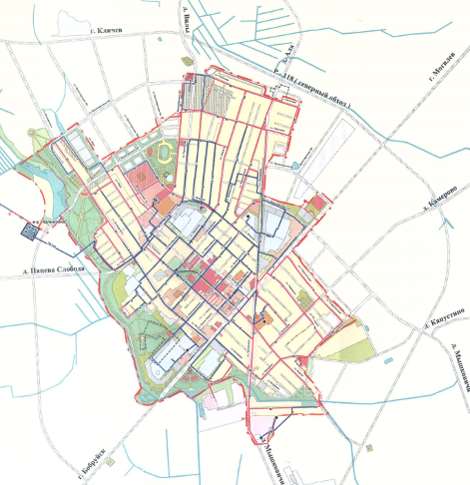 Рисунок 3. Схема водоснабжения г. Кировск.74. В г. Кировск действует централизованная система бытовой канализации.ХБСВ от г. Кировск поступают на ОС искусственной биологической очистки, проектной производительностью 2,4 тыс. м3/сут, СтВ поступает около 1,6 тыс. м3/сут. Сброс очищенных СтВ производится по МК в р. Добысна.Схема отвода СтВ от канализуемой застройки г. представляет собой цепочки канализования, по которым осуществляется перекачка ХБСВ на КНС–2 и далее ОС искусственной биологической очистки стоков, расположенных СВ г. правее от автодороги на г. Могилев.ХБСВ санатория «Орловского» поступают в выгреб.В системе канализации г. эксплуатируются: 3 КНС, 17,0 км канализационных коллекторов.Централизованной системой канализации охвачена вся капитальная жилая застройка, учреждения соцкультбыта, промпредприятия, часть усадебной застройки. Население усадебной застройки не охваченные сетями канализации пользуются выгребами.Основные проблемы в системе канализации города:требуется капитальный ремонт ОС;необходимо переложить самотечный коллектор по ул. Гагарина;перекладке полежат напорные трубопроводы от КНС–2 до ОС;отсутствуют вторые водоводы от КНС–1 и КНС–3.75. Схема бытовой канализации г. Кировск представлена на рисунке 4.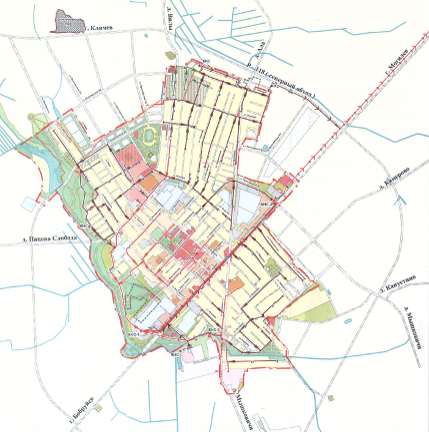 Рисунок 4. Схема бытовой канализации г. Кировск.76. В г. Кировск действует планово-вывозная система санитарной очистки территории с вывозом ТКО на полигон ТКО. Площадка полигона размещается в 7 км по направлению к д. Пацева Слобода. Площадь полигона 6,7 га. Количество образующихся на территории г. коммунальных отходов составляет примерно 30 тыс. м3. На этот полигон отвозят ТКО от д. Пацева Слобода и д. Вилы. Полигон эксплуатируется с 1965 г. и практически исчерпал свои возможности.В городе производится раздельный сбор отходов в контейнеры (бумага, пластик, стекло) и работает два пункта приема вторичных материальных ресурсов.В настоящее время ПС с территории г. Кировск отводится неорганизованно. По ложбинам стока, проезжим частям улиц и дорог, открытым водоотводящим каналам он поступает в понижения рельефа. Лишь ул. Комсомольская имеет два небольших участка закрытой ДК: от Пушкинской до Кирова и от ул. Володарского до впадения в мелиоративную сеть.Основным водоприемником неочищенного ПС является р. Ола и мелиоративная сеть, которая окружает п. со всех сторон.77. Схема ДК г. Кировск представлена на рисунке 5.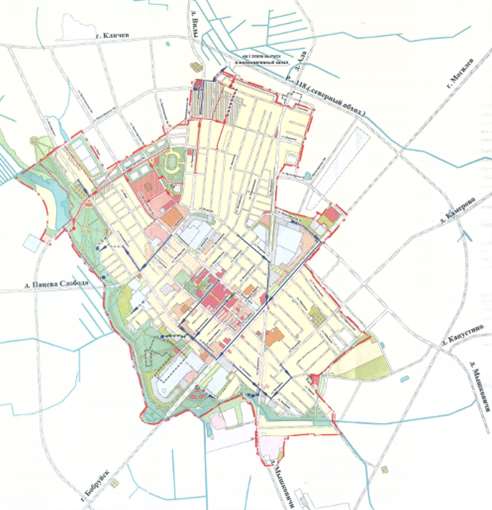 Рисунок 5. Схема ДК г. Кировск.ГЛАВА 8НАУЧНОЕ ОБОСНОВАНИЕ РАЗМЕРОВ ГРАНИЦ ВЗ И ПП78. В соответствии с главой 11 ВК и произошедшими изменениями хозяйственного использования прилегающей территории проведены работы по приведению в соответствие требованиям ВК проектов границ ВЗ и ПП ВО г. Кировск.Проект разработан на основании требований постановления № 18. Корректировка границ ВЗ осуществлена на топографической основе М 1:10000 и ПП на топографической основе М 1:2000. 79. Планово-картографический материал корректировки М1:10000 для ВЗ и М1:2000 для ПП г. Кировск приведен в приложении 3 с учетом утвержденной землеустроительной документации.80. Основанием для установления размеров границ ВЗ и ПП являются требования главы 11 ВК. Данный проект разрабатывается на основе, предоставленной отделом землеустройства Кировского райисполкома, градостроительной документации (Генеральный план г. Кировск, утвержденный решением Кировского районного Совета депутатов от 25 марта 2016 г. № 23-10) с учетом существующей застройки, системы инженерного обеспечения и благоустройства.81. Основным показателем воздействия в населенном пункте на ВО являются: рекреационные нагрузки, которые выражены плотностью населения и существующей застройкой; улично-дорожная сеть, которая характеризуется химическим загрязнением, запылённостью и интенсивностью движения транспорта; ландшафтно-рекреационная территория, выполняющая функцию санирования, оздоровления и защиты. В результате проведения анализа исторически сложившейся планировочной структуры г. Кировск граница ВЗ была сокращена за счёт:индивидуальной застройки, при условии наличия ею в ВЗ не более 20%;промышленной и коммунальной территории.82. Основным показателем воздействия этих территорий на ВО является химическое загрязнение воздуха, почвы, растительности, природных условий и запылённости.Граница ПП была сокращена за счёт:улиц и дорог, расположенных вдоль ПП на основании следующего.83. Дорожное строительство – один из способов изменения водного баланса и качества вод. Строительство искусственных преград связано с изменением ПВ и, как следствие, служит причиной уменьшения стока. Так же наличие преград на водосборе служит причиной задержания загрязняющих веществ, поступающих в ВО. В целом, наличие искусственных препятствий обуславливает образование природно-антропогенных геосистем локального уровня, что даёт основание для уменьшения на межселенных территориях размеров ПП84. С целью определения допустимого размера границ ПП ВО Кировского района осуществлен расчет их параметров по профилям с использованием эмпирической зависимости, учитывающей геоморфологические особенности водосборной территории (рельефа и почвенного покрова), характер подстилающей поверхности, интенсивность ливневых осадков., гдеp – ширина ПП;f – редуцированная длина склона, м;q – СС (мм/сутки);i – средняя крутизна склона элементарного водосбора (tg α);m – коэффициент шероховатости водосбора выше ПП;k – скорость инфильтрации воды, мм/мин;n – коэффициент, характеризующий поглотительные свойства почвы.Редуцированная длина склона (f) и средняя крутизна склона водосбора (i) на данном участке исследования определяется по продольному профилю, построенному на основе топоплана М 1:10 000.За величину СС (q) принимается количество атмосферных осадков, поступающих на поверхность водосборной территории за сутки. В пределах района исследования было взято среднее значение максимального суточного слоя осадков, равное 40 мм/сут.Коэффициент шероховатости водосбора (m) выше ПП определяется по данным в зависимости от характера покрытия склона. Склоны исследуемых участков заняты травяной растительностью, а также усадебной застройкой, что определило принятие значения коэффициентов (m) равным 0,19 – 0,40.Коэффициент, характеризующий поглотительные свойства почвы, (n) принимается по номограмме Коэффициент, характеризующий поглотительные свойства почвы, (n) принимается по номограмме Коэффициент, характеризующий поглотительные свойства почвы, (n) принимается по номограмме [Кулик В.Я. Инфильтрация воды в почву. – М.: Колос, 1978]. Для расчета скорости инфильтрации воды на склоне холма (k) приняты данные работ по инфильтрации воды в грунт применительно к гранулометрическому составу почвы склона (таблица 13). Для расчета ширины прибрежных полос на основании ретроспективных рядов многолетних наблюдений метеорологических станций Государственного учреждения «Республиканский центр по гидрометеорологии, контролю радиоактивного загрязнения и мониторингу окружающей среды», как наиболее неблагоприятная для состояния склонов, принята интенсивность дождевого ливня Р=0,75 мм/мин или 38,6 мм/час. Для исследуемой территории расчетная скорость инфильтрации при такой интенсивности составляет 0,24 – 0,43 мм/мин.Таблица 13. Инфильтрация в различных видах грунтов.85. Полученные расчётные данные по отдельным профилям ширины ПП исследуемых ВО, позволяют исключить поступление в ВО продуктов эрозии почв и биогенных элементов, представлены в таблице 14.Таблица 14. Сводные данные расчета минимальной ширины ПП водных объектов г. Кировска.86. Расчётная и установленная ширина ПП представлена в таблице 15.Таблица 15. Расчётная и установленная ширина ПП.ГЛАВА 9ФУНКЦИОНАЛЬНОЕ ИСПОЛЬЗОВАНИЕ ТЕРРИТОРИЙ ВЗ И ПП ВО87. Основными элементами структуры ВЗ являются три типа территорий:территории, формирующие поля загрязнений природной среды. К ним относятся территории промышленных предприятий, строительных организаций, баз, складов, объекты транспорта и связи, территории сельскохозяйственных производственных объектов, пахотных угодий, многоэтажной жилой застройки, объекты непроизводственной сферы, а также пески и нарушенные территории;территории, выполняющие ограниченные санирующие функции. К ним относятся жилые территории застройки с приусадебными участками, территории медицинских учреждений и спортивных сооружений, кладбища;территории, выполняющие преимущественно санирующие функции, природные ландшафты. К ним относятся территории зелёных насаждений различного назначения, садово-дачные участки, водные поверхности, а также болота и пойменные территории в естественном состоянии.88. В соответствии с постановлением № 18 при составлении экспликации особой строкой выделены площади земель под ПВО.89. Результаты изменений в ходе проведения рекогносцировочных обследований учтены при разработке цифрового варианта проекта ВЗ с учетом требований ВК.90. Функциональное использование ВТ определялось в пределах ВТ, влияющих на экологическое состояние водных ресурсов. Функциональное использование ВТ для г. Кировск приведено в таблице 16.Таблица 16. Функциональное использование ВЗ и ПП г. Кировск.ГЛАВА 10ОСНОВНЫЕ ИСТОЧНИКИ ЗАГРЯЗНЕНИЯ, РЕКОМЕНДУЕМЫЕ ВОДООХРАННЫЕ МЕРОПРИЯТИЯ91. В таблице 17 приведена характеристика потенциальных источников загрязнения, расположенных в ВЗ ВО г. Кировск.Таблица 17. Характеристика объектов, расположенных в ВЗ и ПП ВО г. Кировск.92. Хозяйственная деятельность в пределах ВЗ и ПП должна осуществляться в соответствии со следующими нормативными правовыми актами:ВК;постановление № 110;постановление № 122;постановление № 48;ЭкоНиП 17.01.06-001-2017.93. Перечень первоочередных мероприятий дополнительно приведен в таблице 18.Таблица 18. Состав мероприятий, направленных на сохранение и восстановление ПВО г. Кировск.94. Для снижения негативного воздействия на водные ресурсы требуется приведение в соответствие требованиям законодательства систем хозяйственно-бытовой канализации.95. На территории ВЗ населённые пункты, промышленные, с/х и иные объекты должны быть благоустроены, оснащены централизованной системой канализации или водонепроницаемыми выгребами, другими устройствами, обеспечивающими предотвращение загрязнения, засорения вод, с организованным подъездом для вывоза содержимого этих устройств, системами дождевой канализации.96. В границах ПП действуют запреты и ограничения, указанные в статьях 53 и 54 ВК.97. В соответствии с требованиями ЭкоНиП 17.01.06-001-2017 при планировании и осуществлении хозяйственной и иной деятельности, связанной с эксплуатацией объектов автомобильного транспорта, предусматривается строительство ОС ДК при размещении новых и реконструкции существующих автомобильных стоянок и автомобильных парковок:в ВЗ ВО при общей вместимости 25 и более машино-мест для одного объекта;на других территориях общей вместимостью 100 и более машино-мест для одного объекта.При наличии внеплощадочных сетей ДК, оборудованных ОС, допускается отведение ПСВ от автомобильных стоянок и автомобильных парковок без устройства ОС ДК при выполнении условий приема СтВ на основании гражданско-правового договора, заключенного с владельцем внеплощадочных сетей ДК.98. Хозяйственную деятельность на территориях мест погребения (кладбищ) следует вести в соответствии с постановлением № 17. Исключить расширение существующих кладбищ в границах ВЗ и ПП в соответствии с ВК и Законом Республики Беларусь «О погребении и похоронном деле».ГЛАВА 11МЕСТА РАЗМЕЩЕНИЯ ИНФОРМАЦИОННЫХ ЗНАКОВ. ОСНОВНЫЕ ПОКАЗАТЕЛИ ПРОЕКТА99. Места размещения информационных знаков г. Кировск представлены в таблице 19.Таблица 19. Места размещения информационных знаков г. Кировск.100. В таблице 20 приведены минимальные и максимальные размеры ВЗ и ПП на участках ВО в пределах г. Кировск.Таблица 20. Размеры ВЗ и ПП на участках ВО.101. В соответствии с пунктом 4 статьи 52 ВК, для ручьев, родников ВЗ совпадают по ширине с ПП и составляет 50 м.102. ВЗ и ПП устанавливаются от БЛ, определяемой по состоянию на летний период.ПЛАНОВО-КАРТОГРАФИЧЕСКИЙ МАТЕРИАЛГраницы ВЗ и ПП Кировского района, откорректированные с учетом требований ВК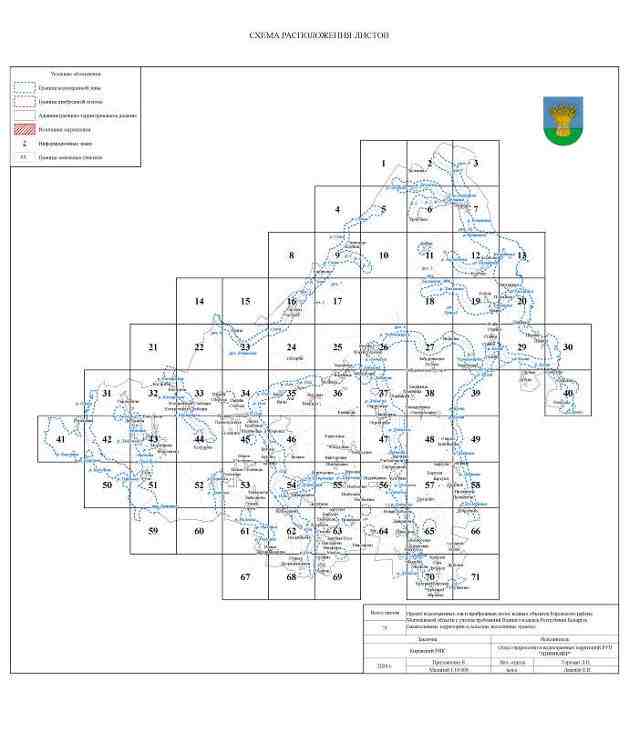 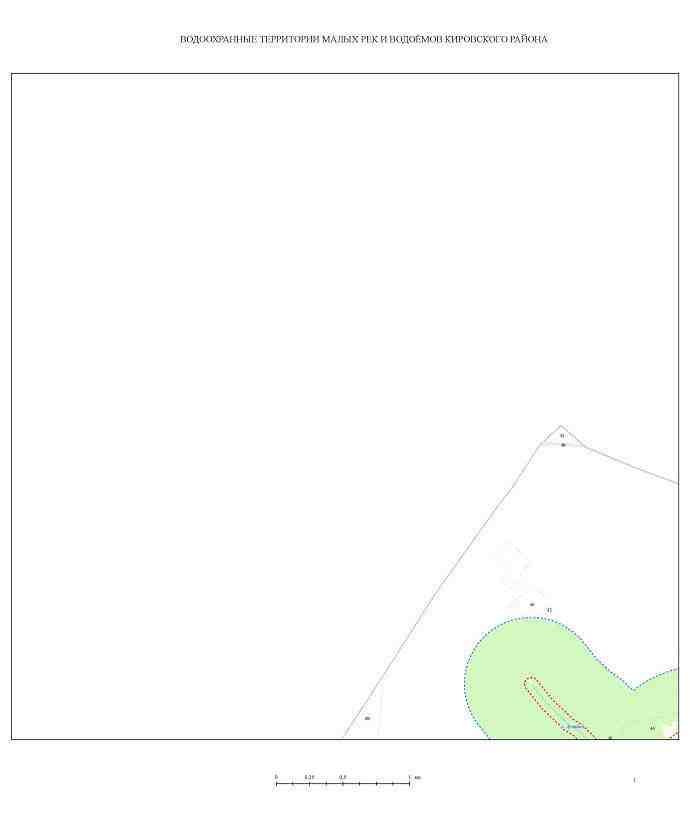 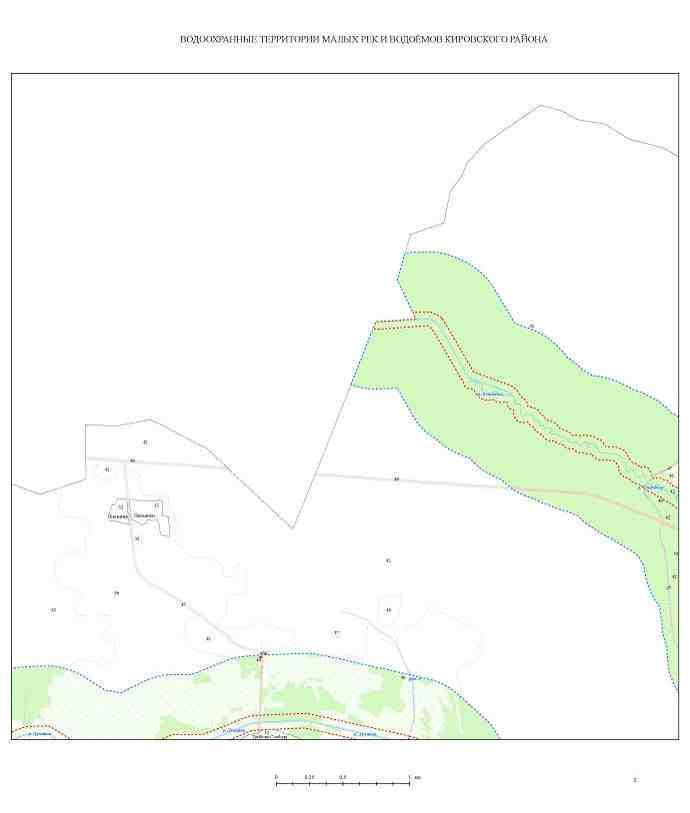 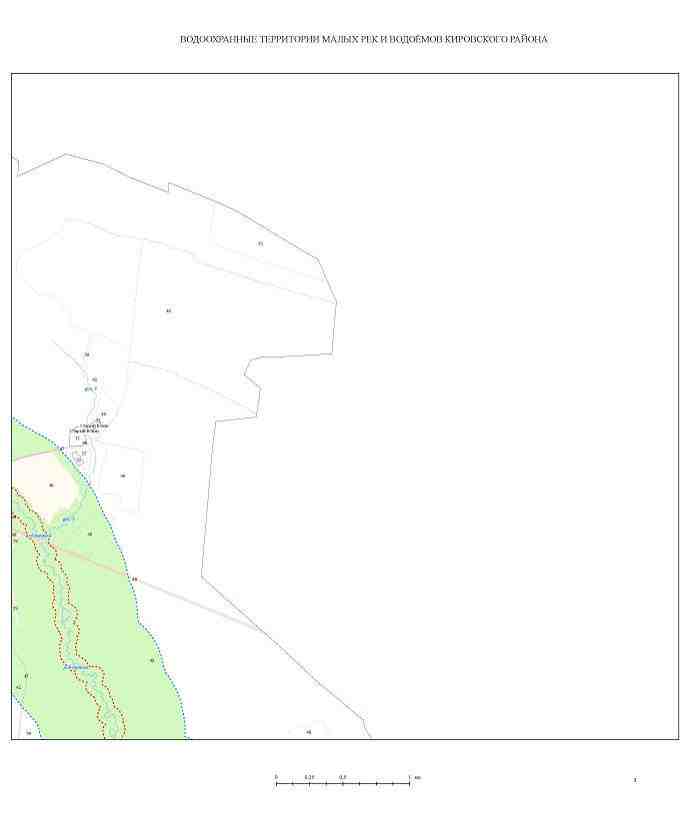 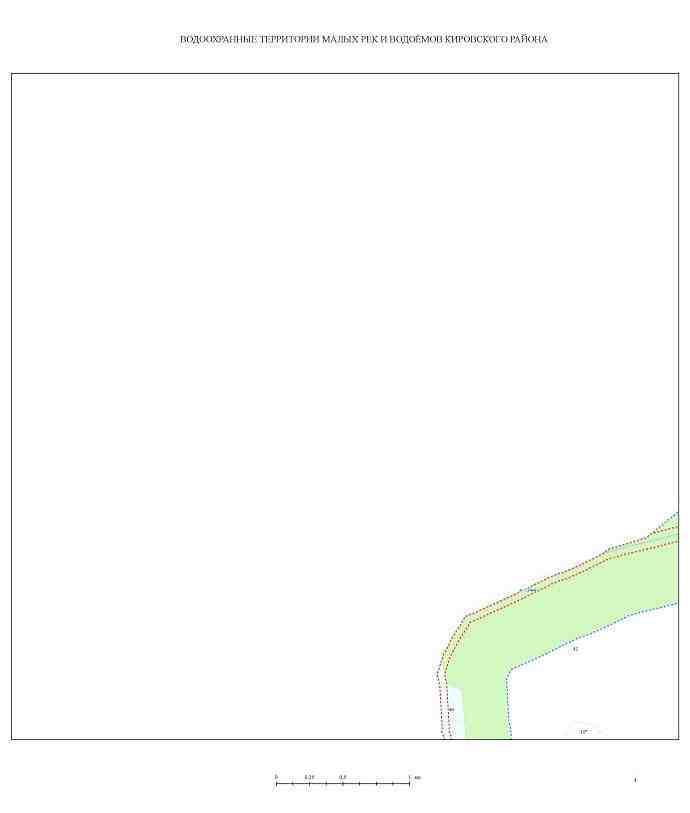 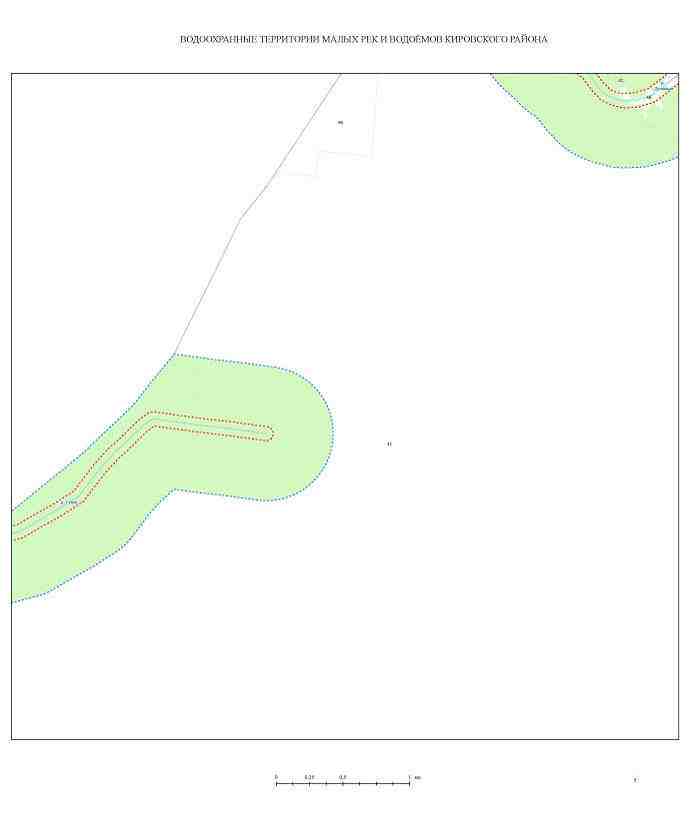 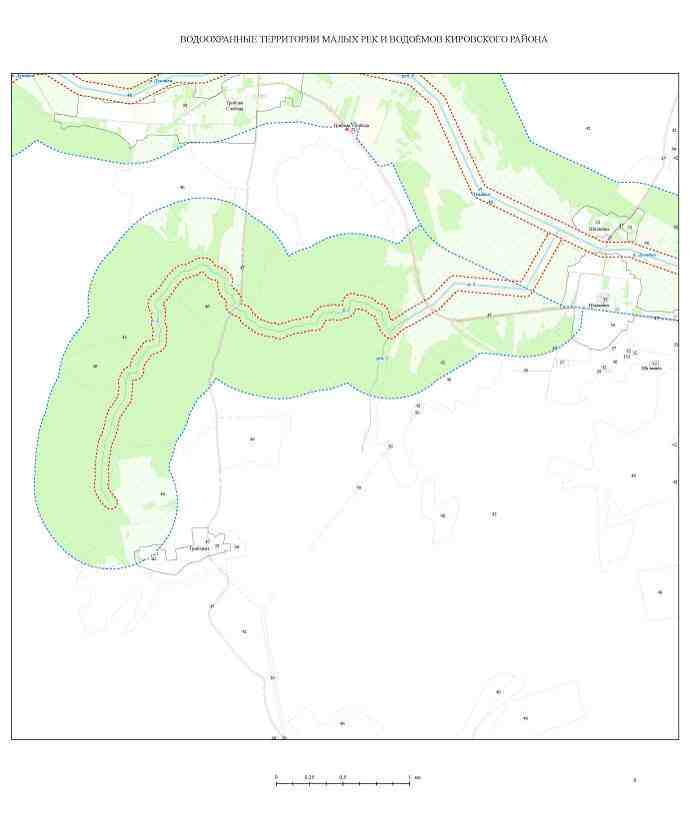 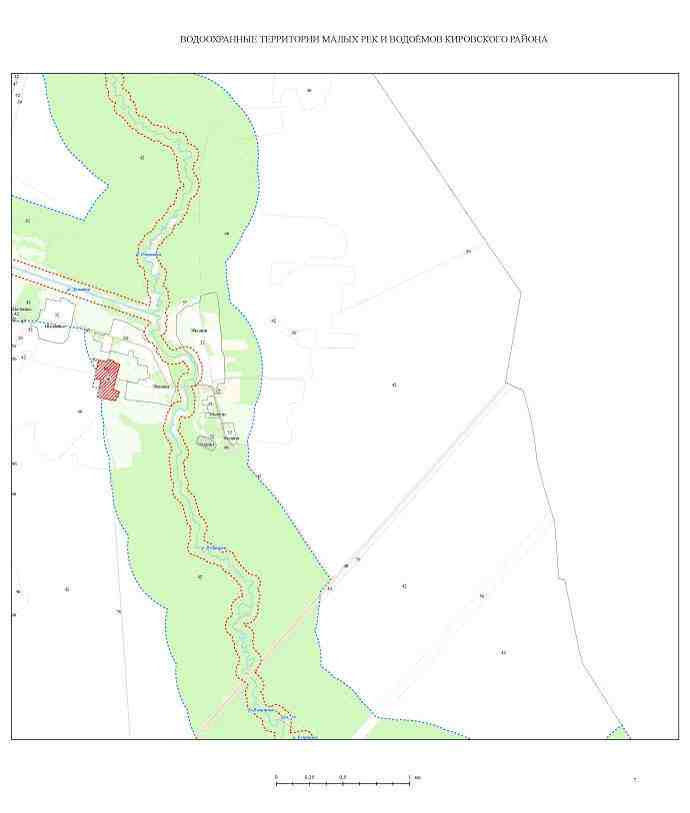 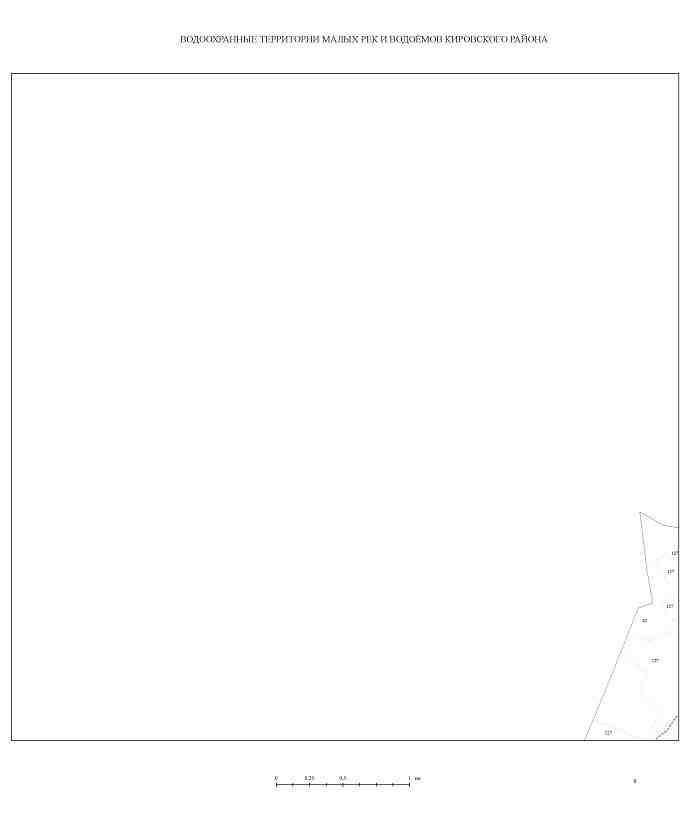 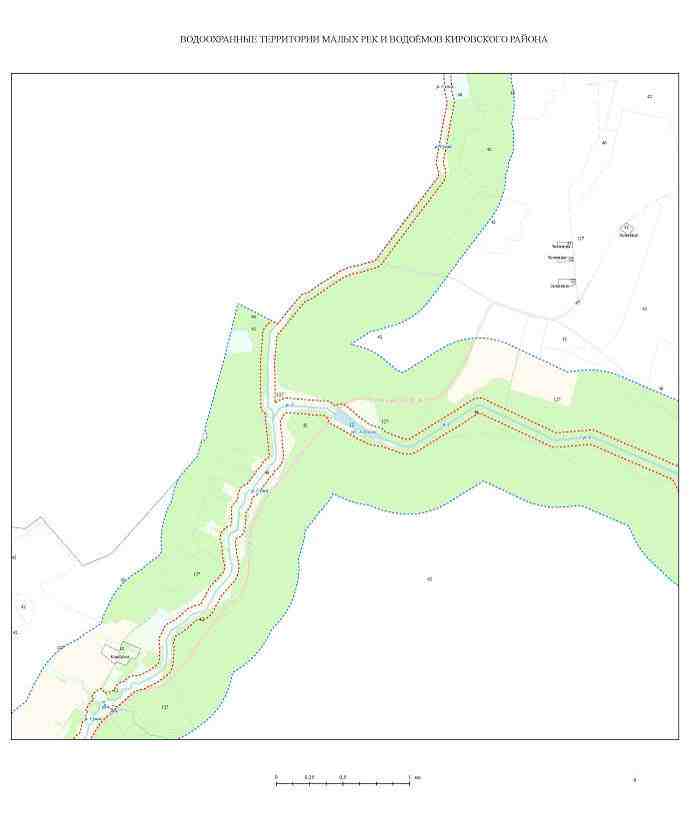 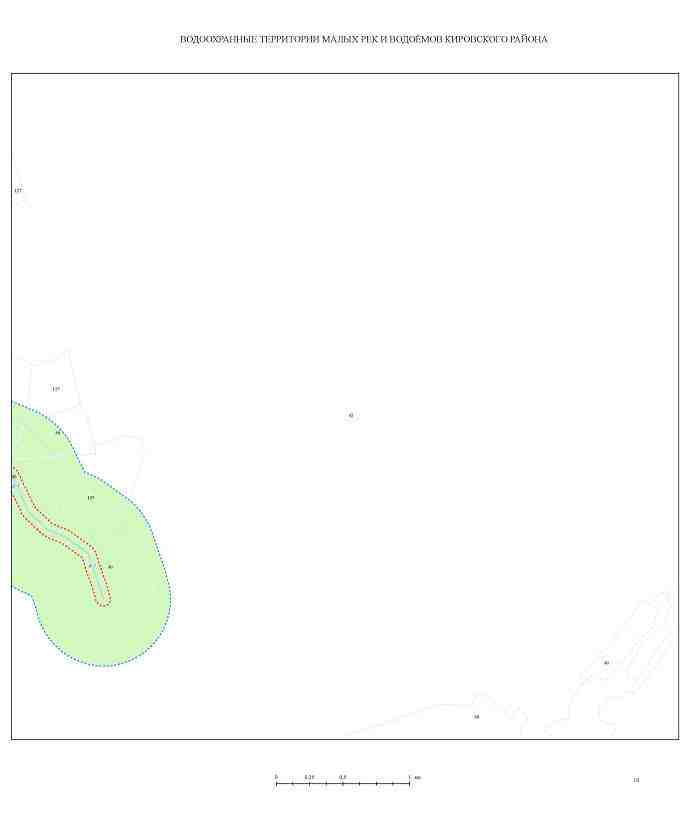 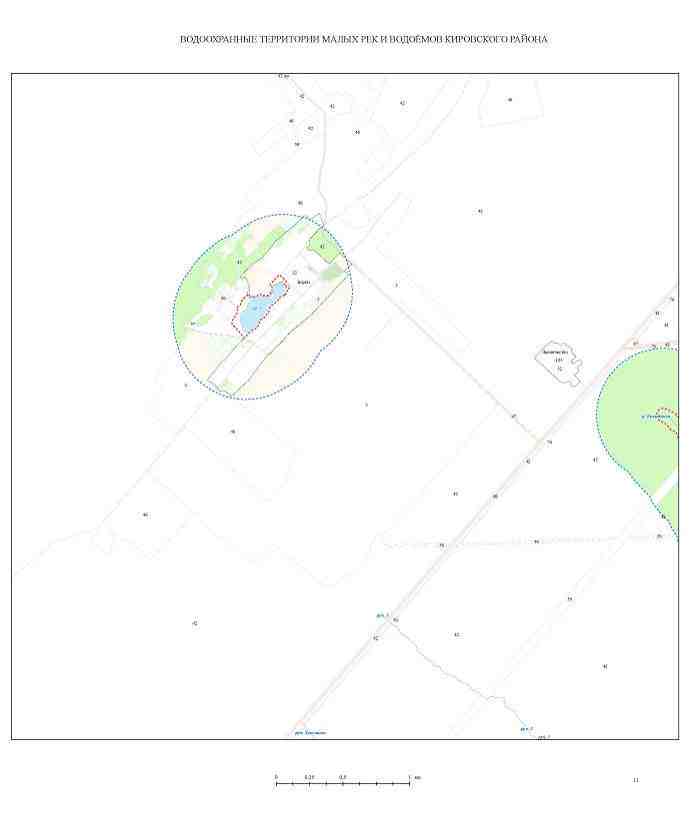 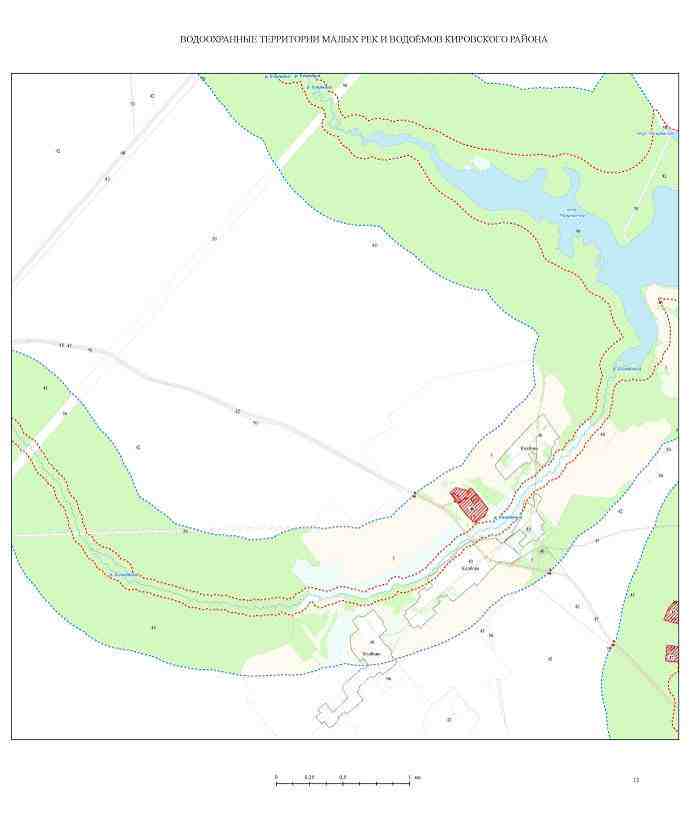 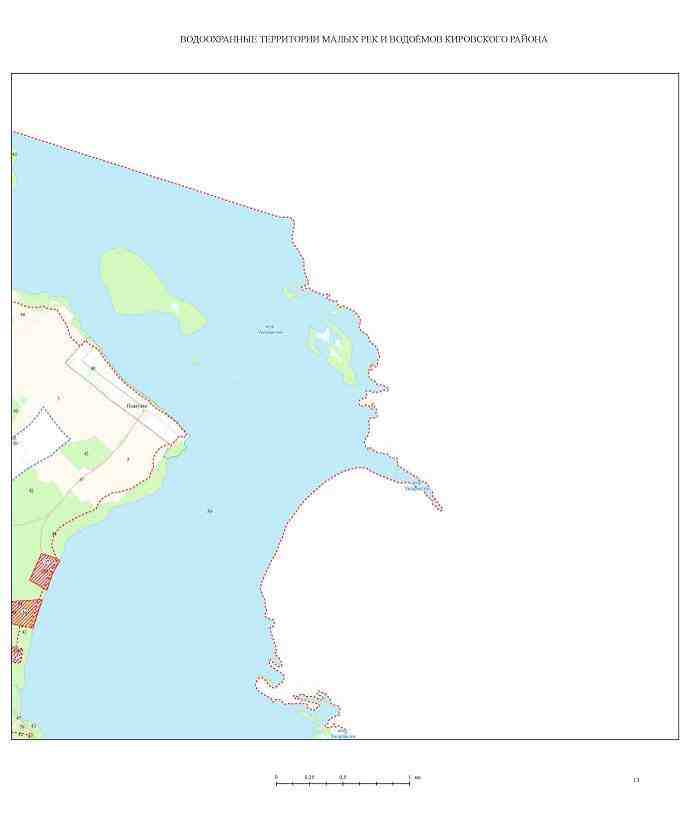 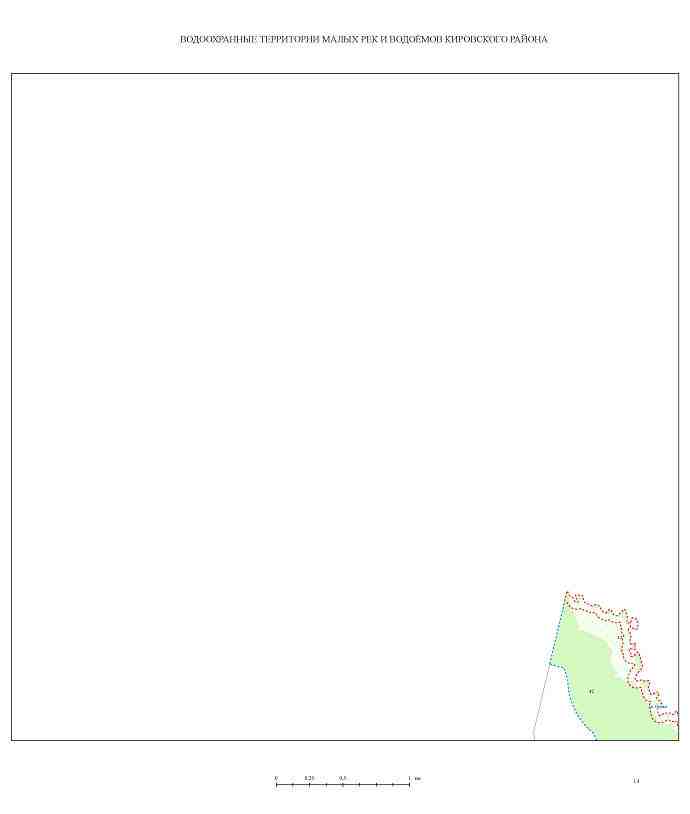 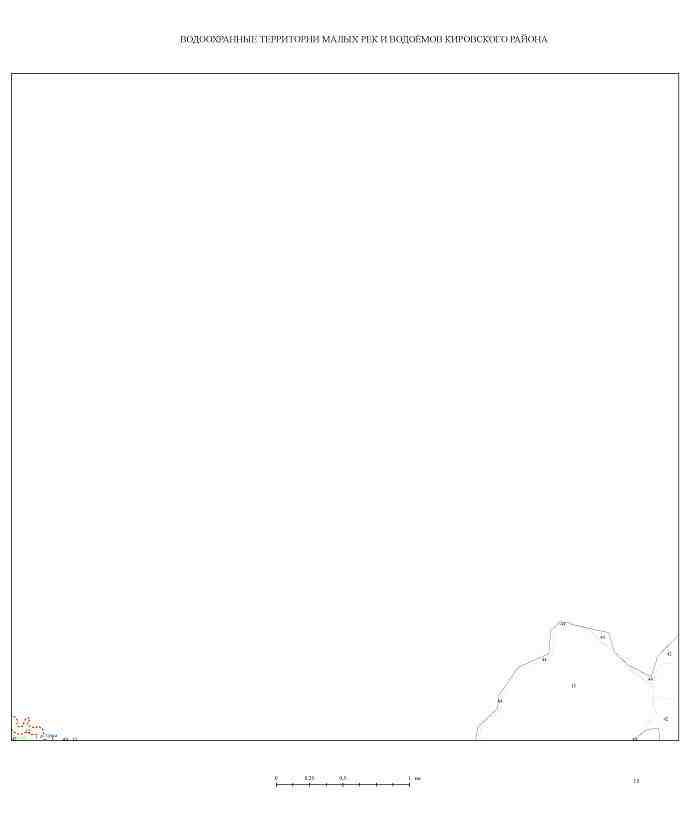 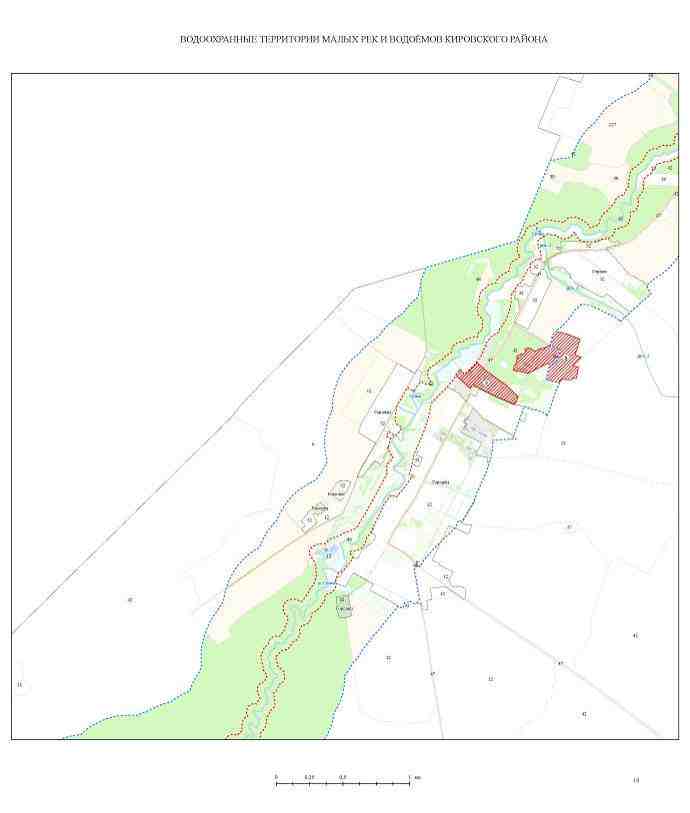 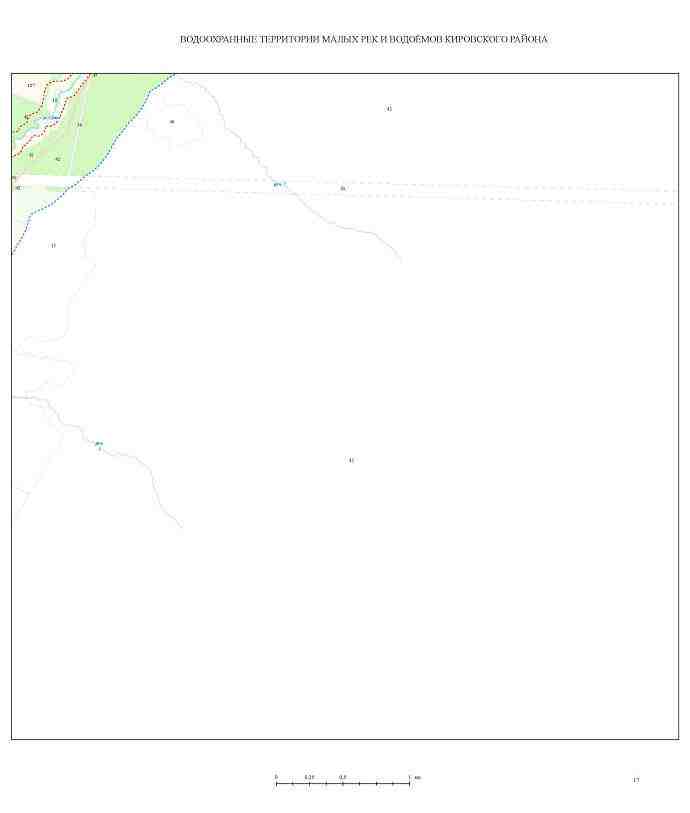 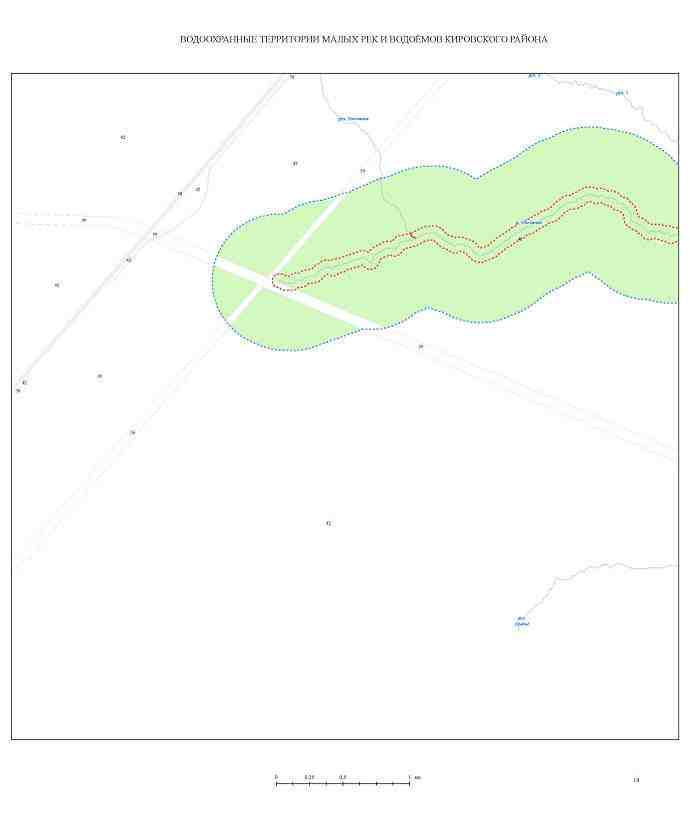 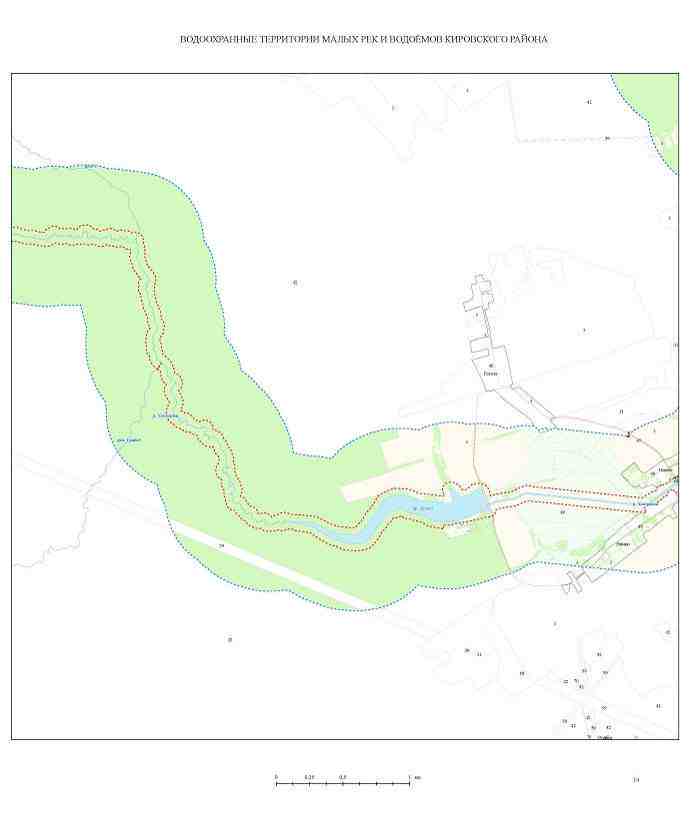 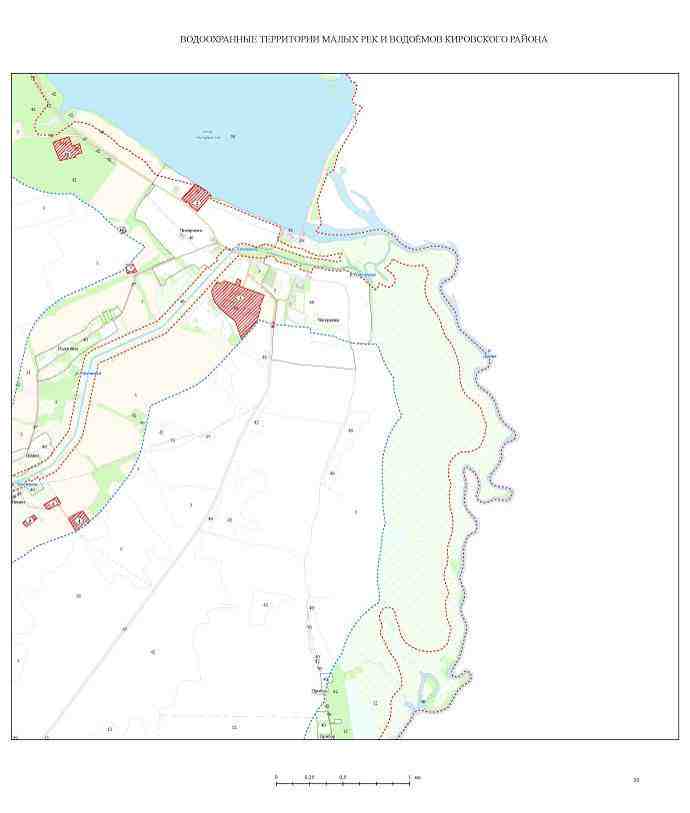 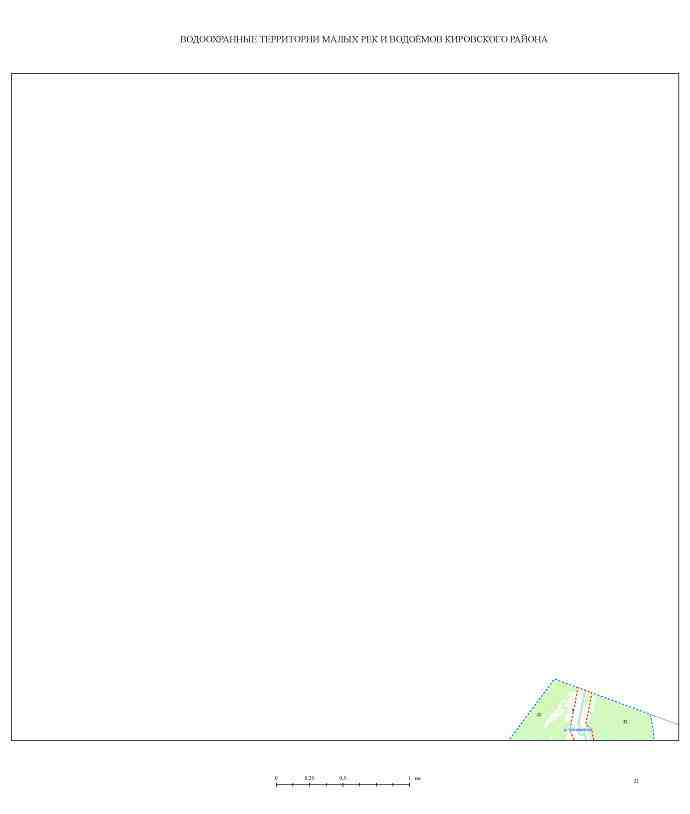 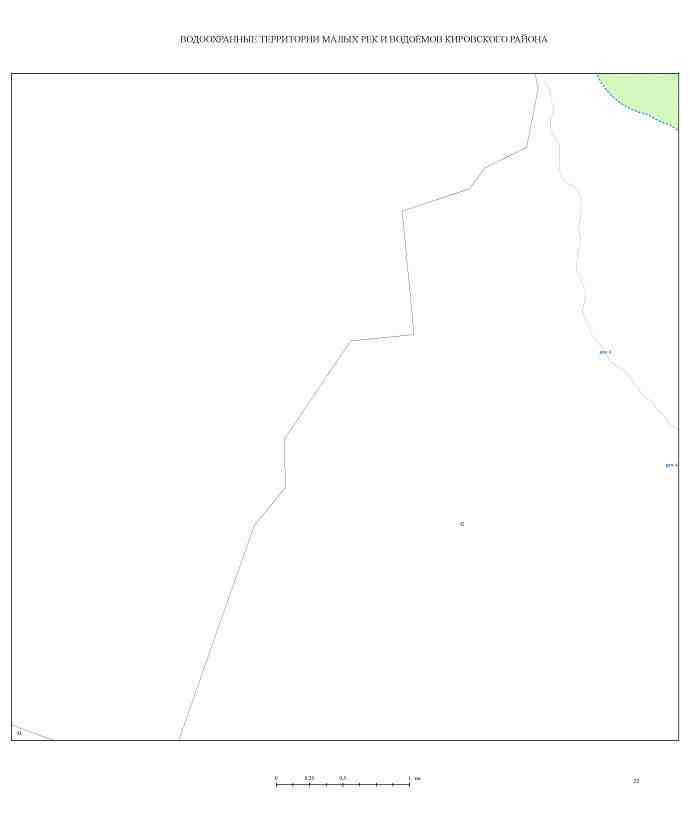 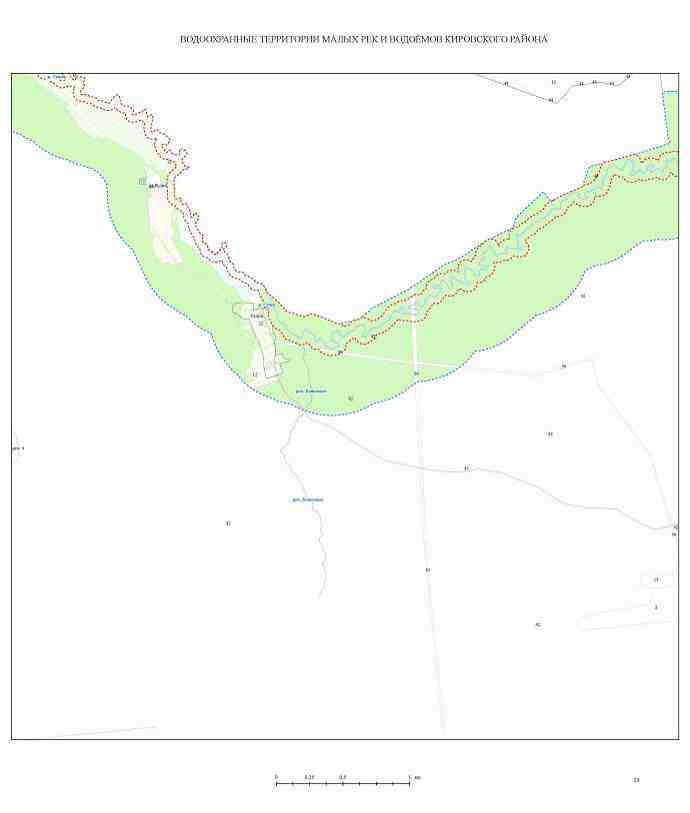 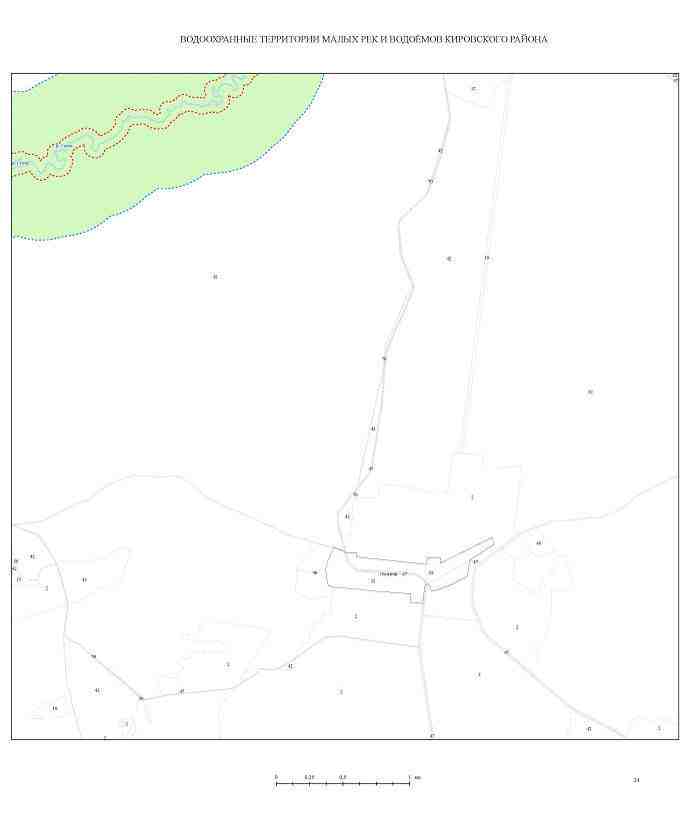 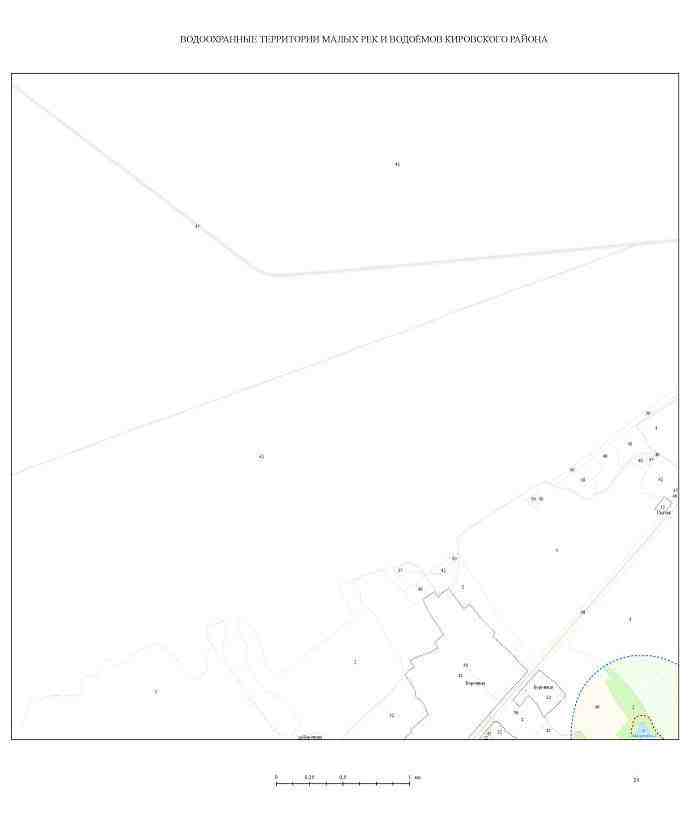 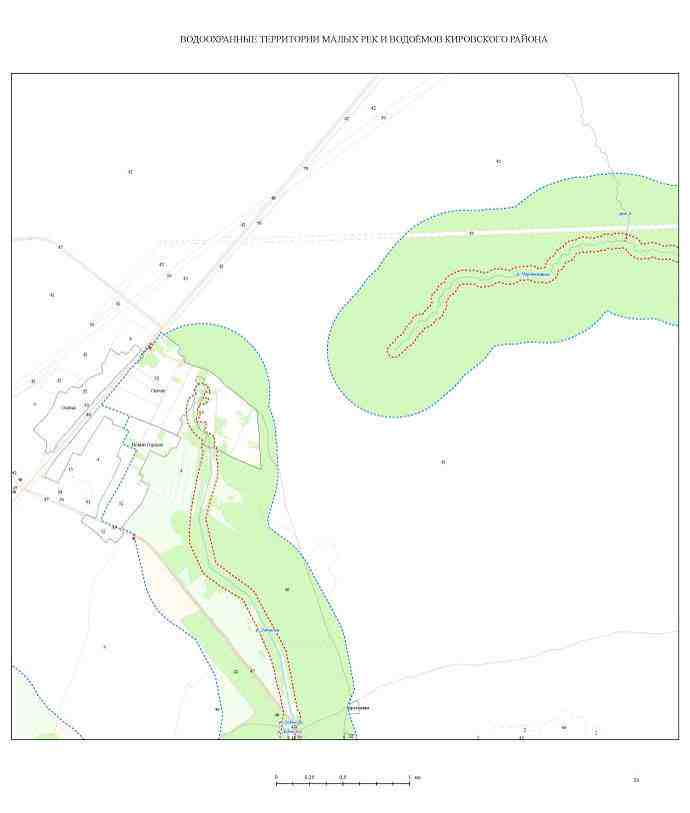 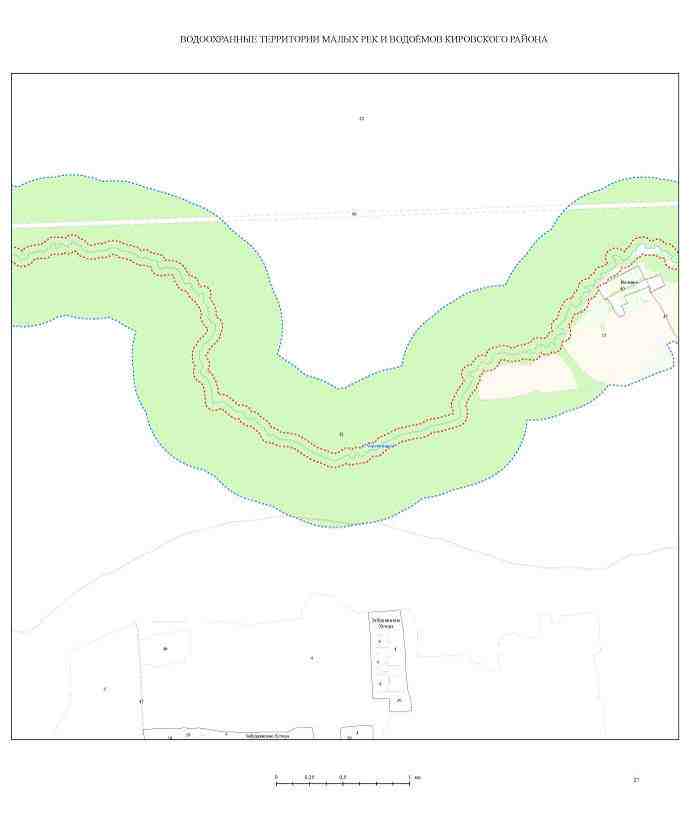 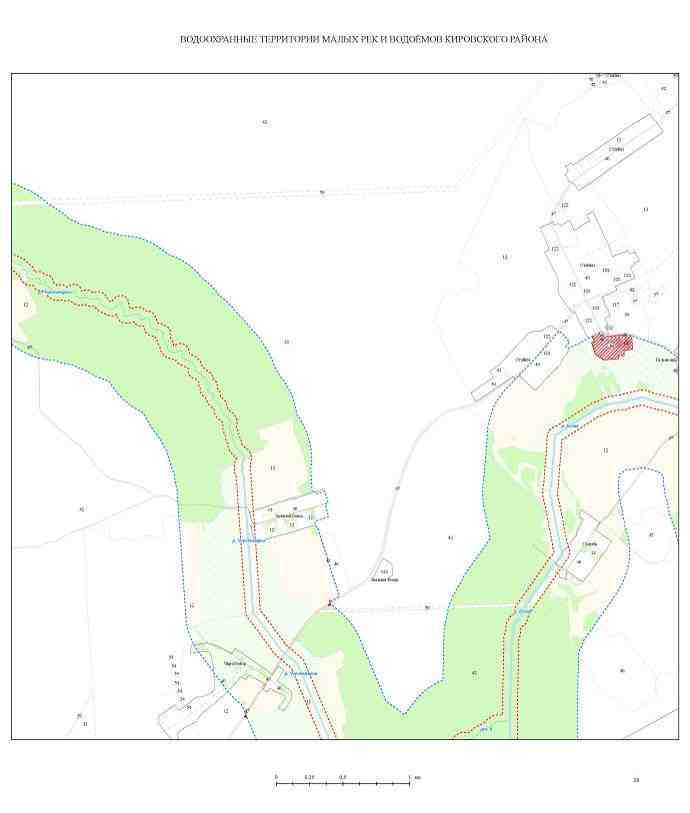 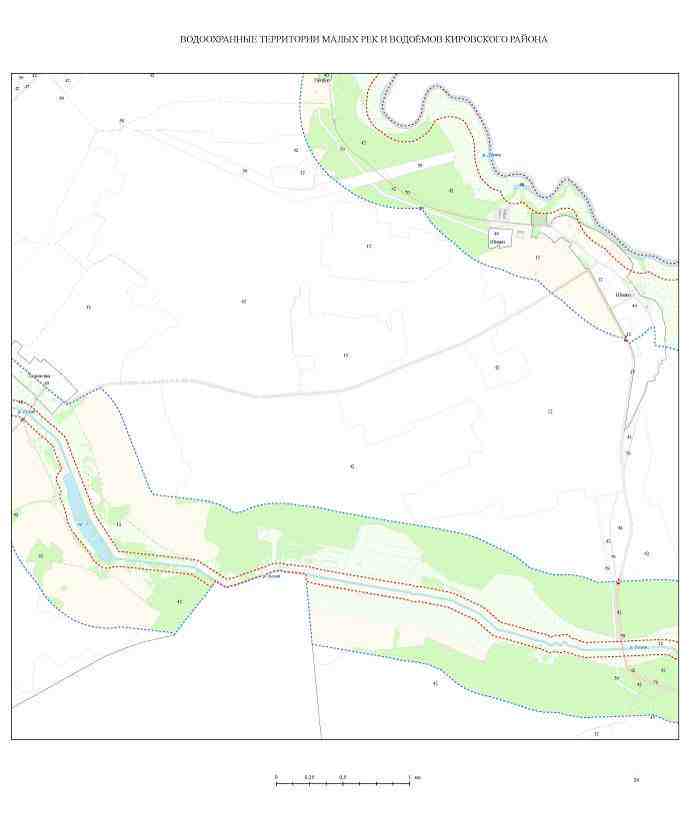 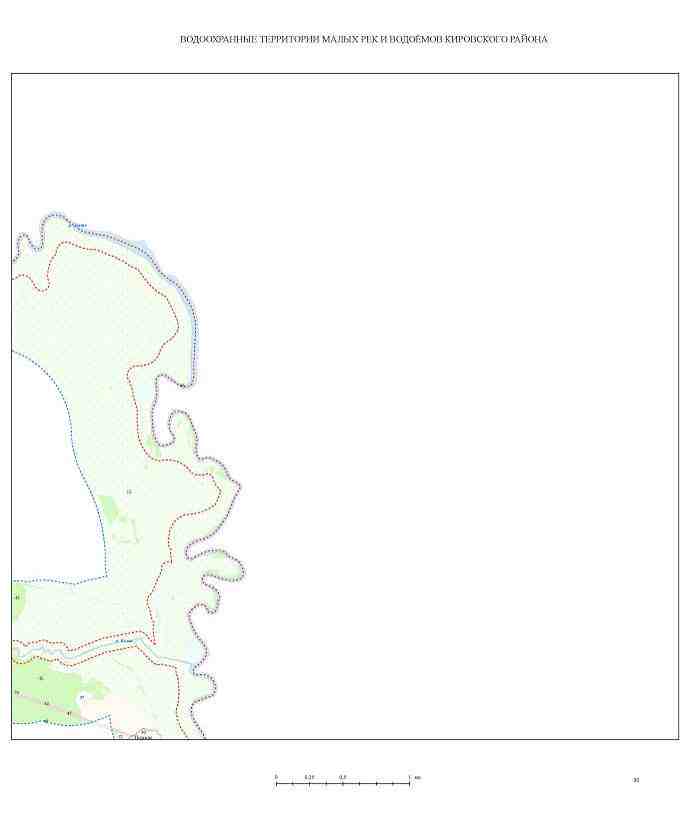 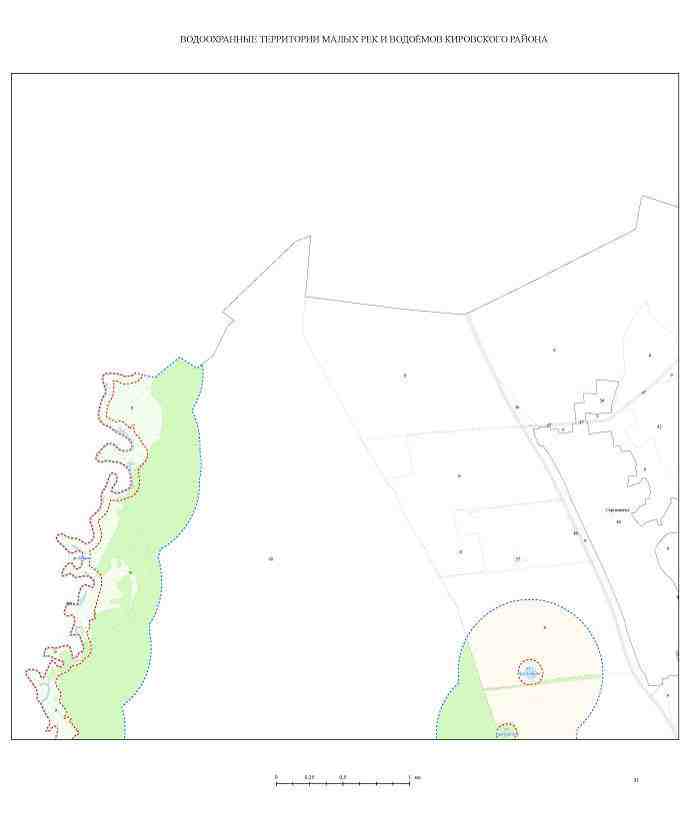 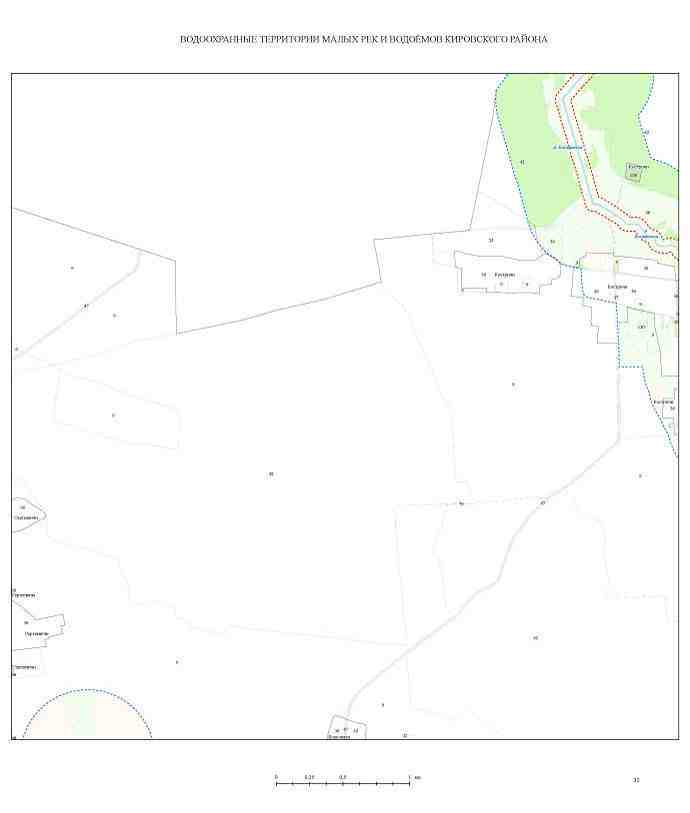 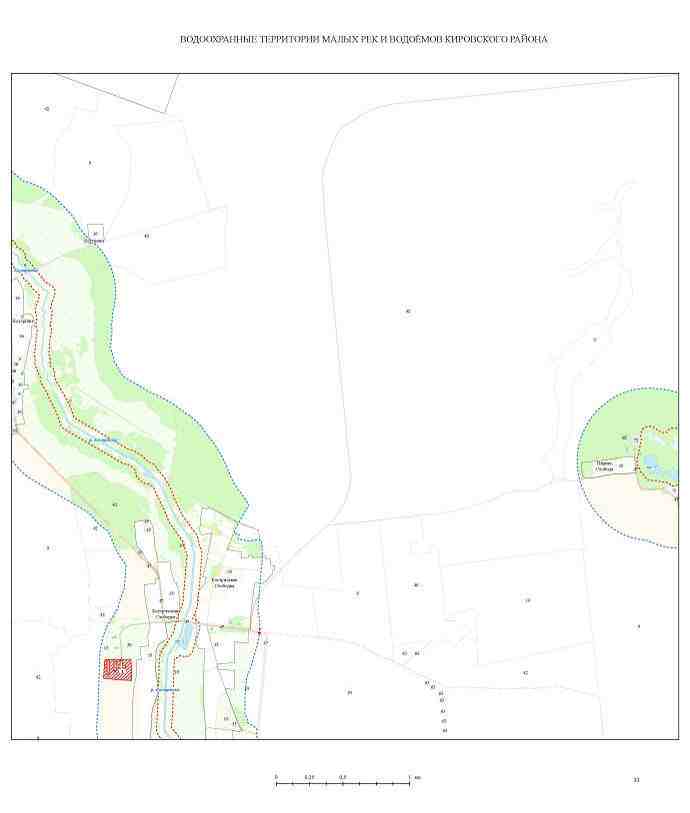 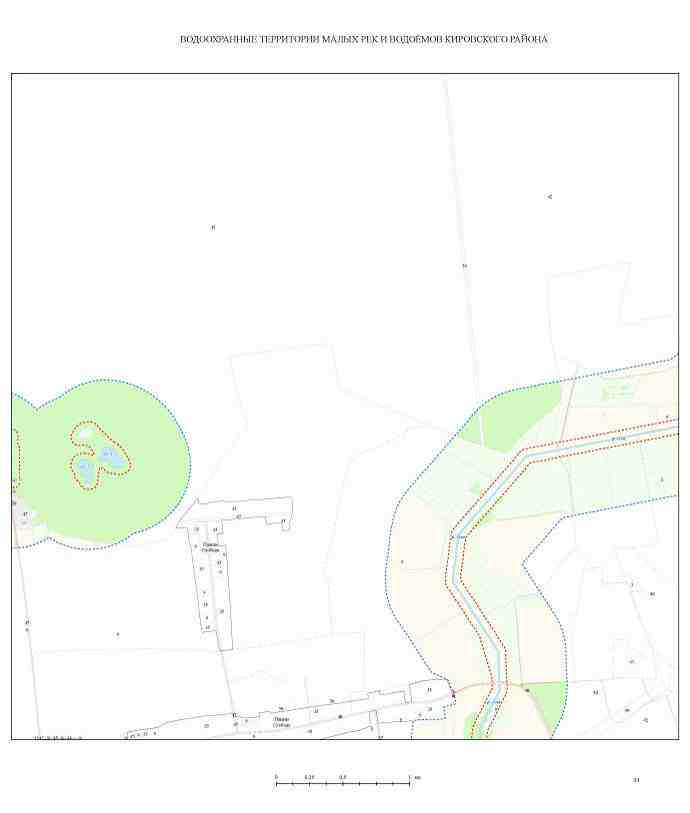 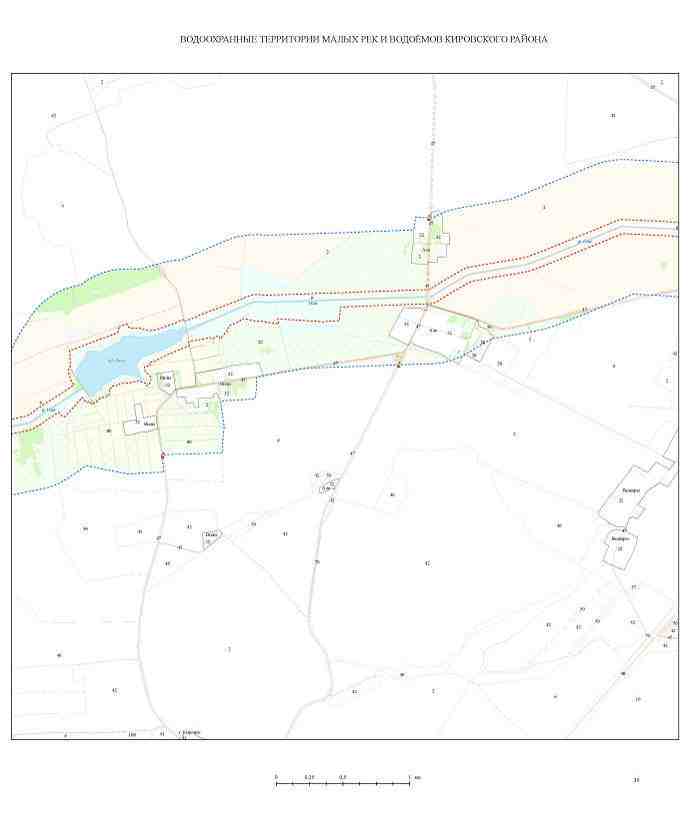 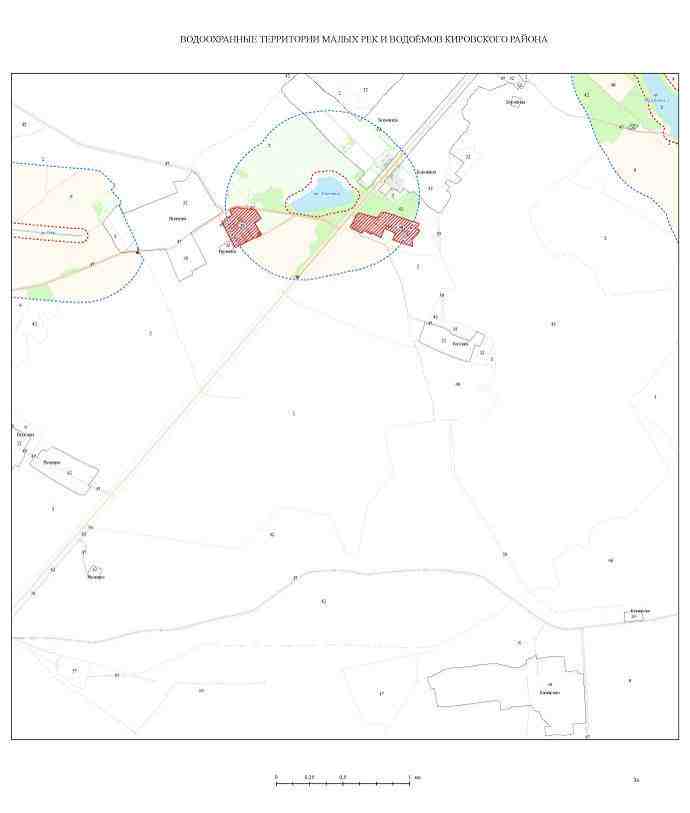 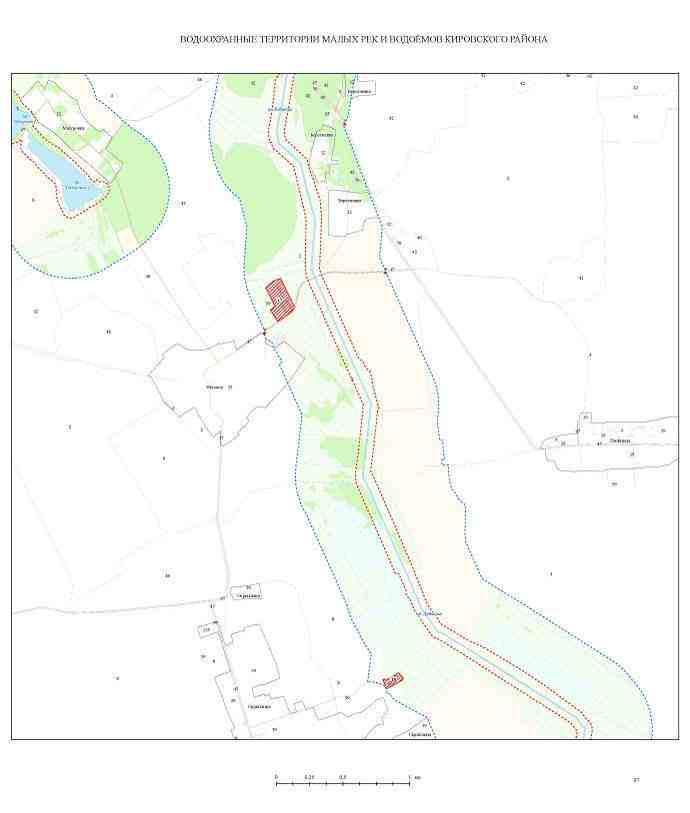 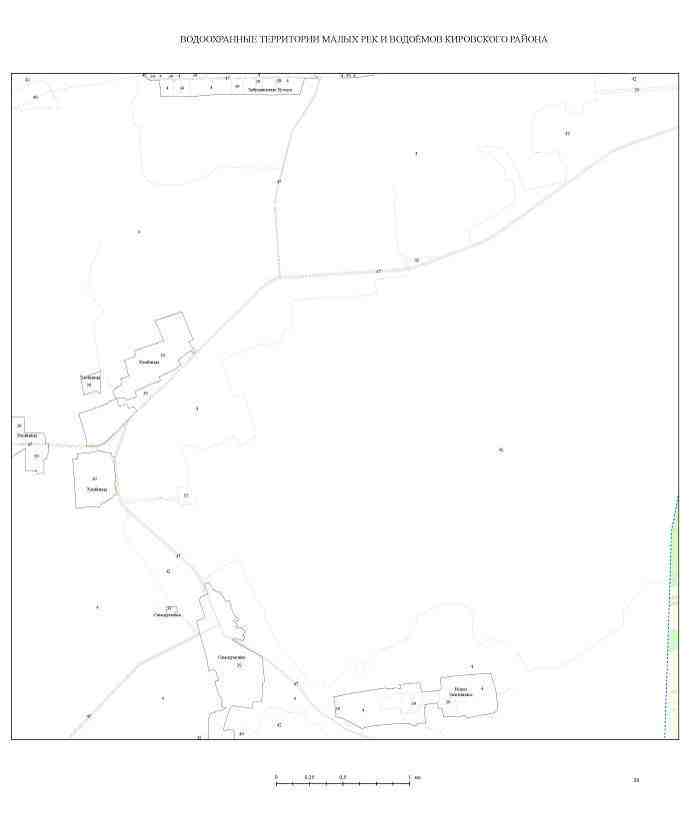 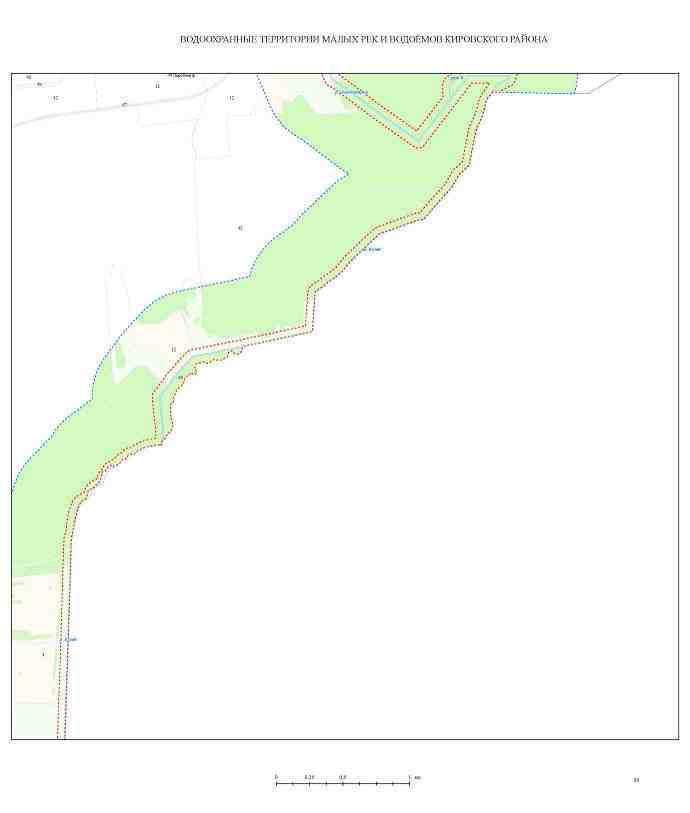 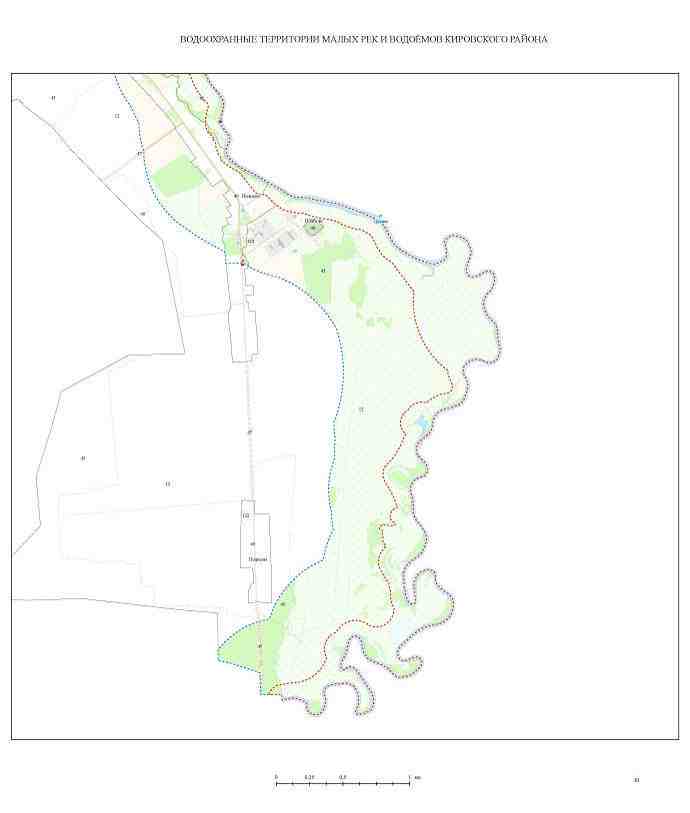 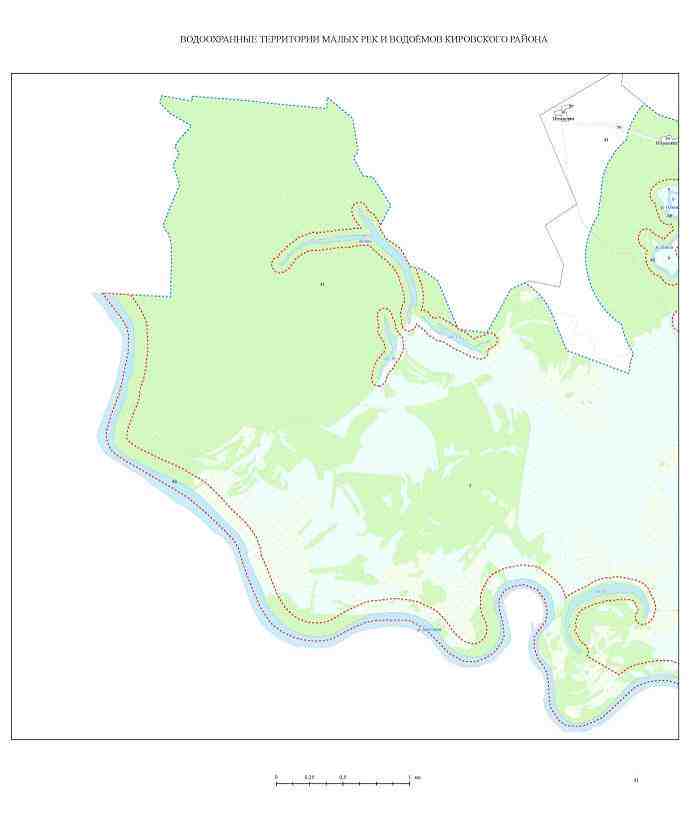 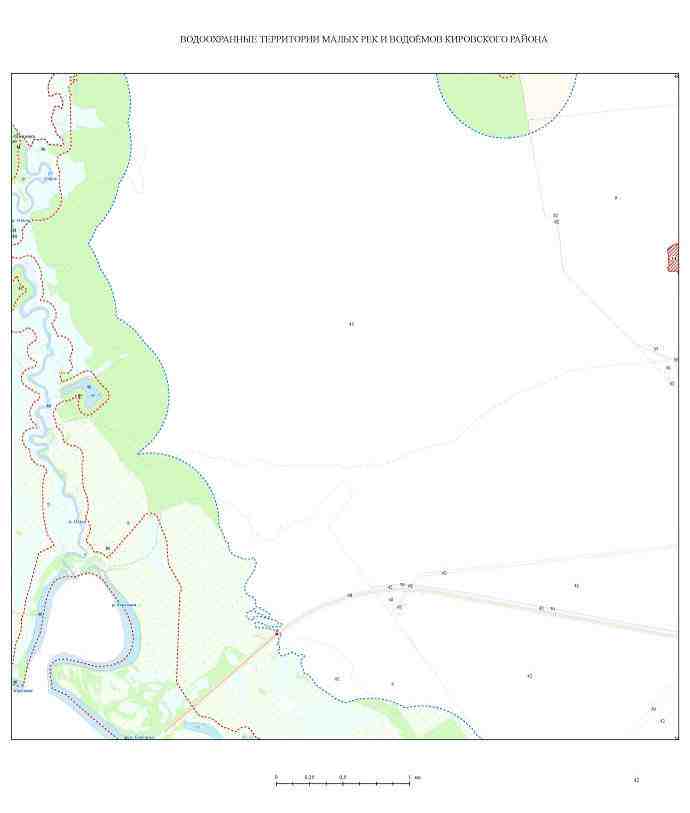 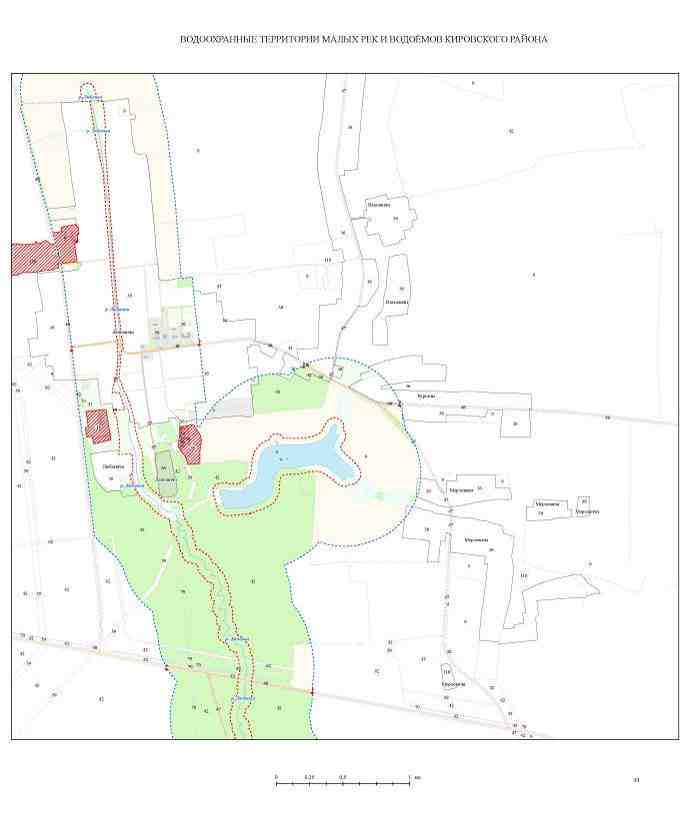 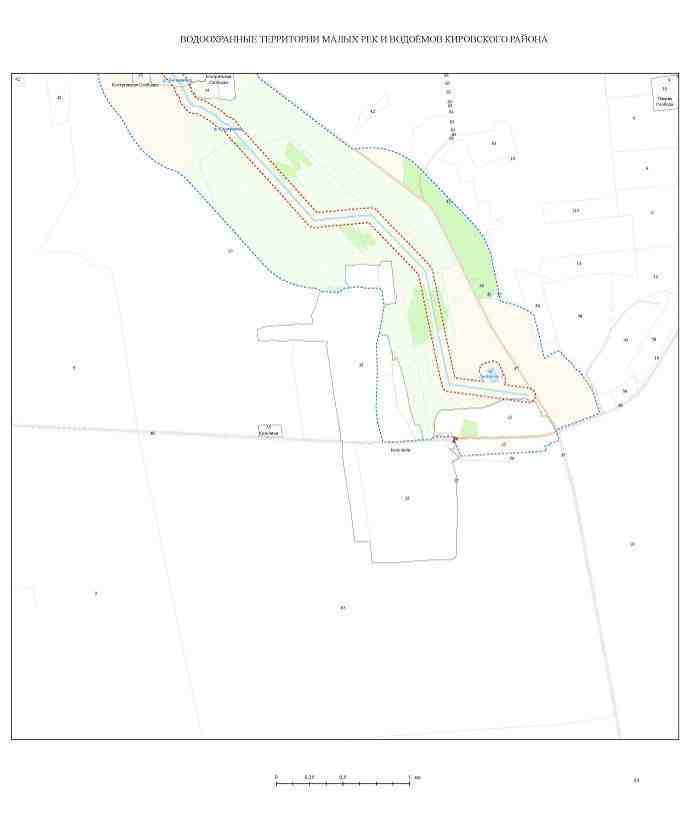 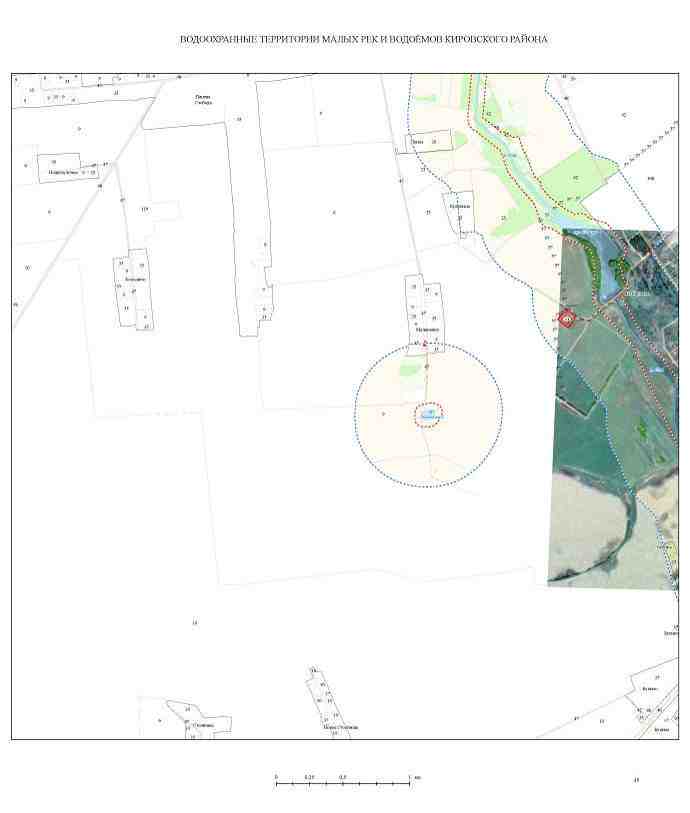 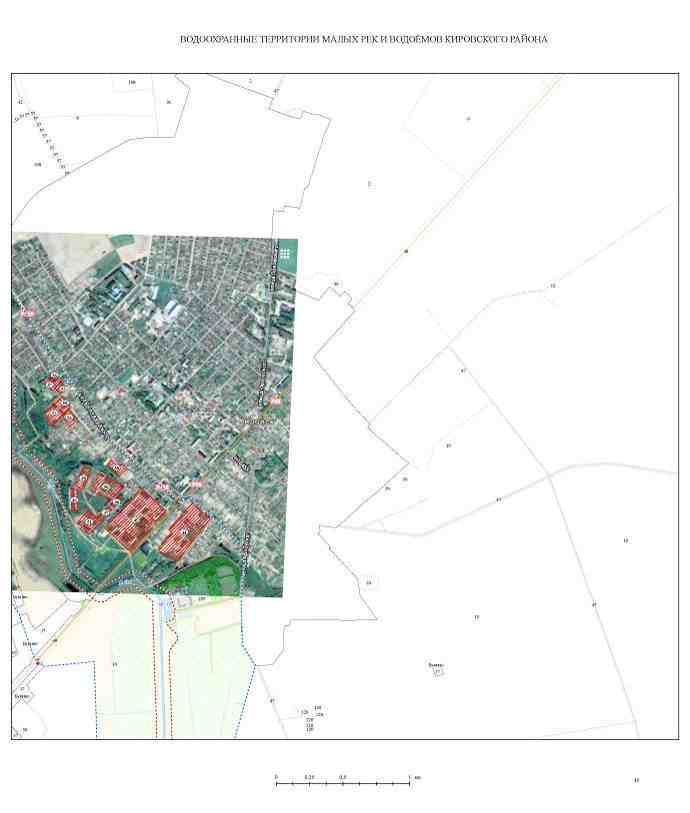 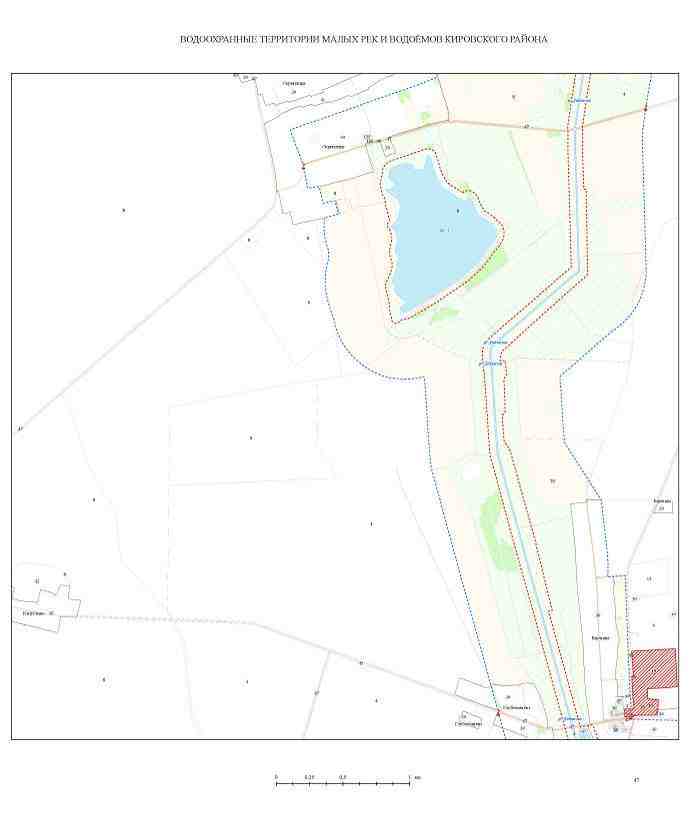 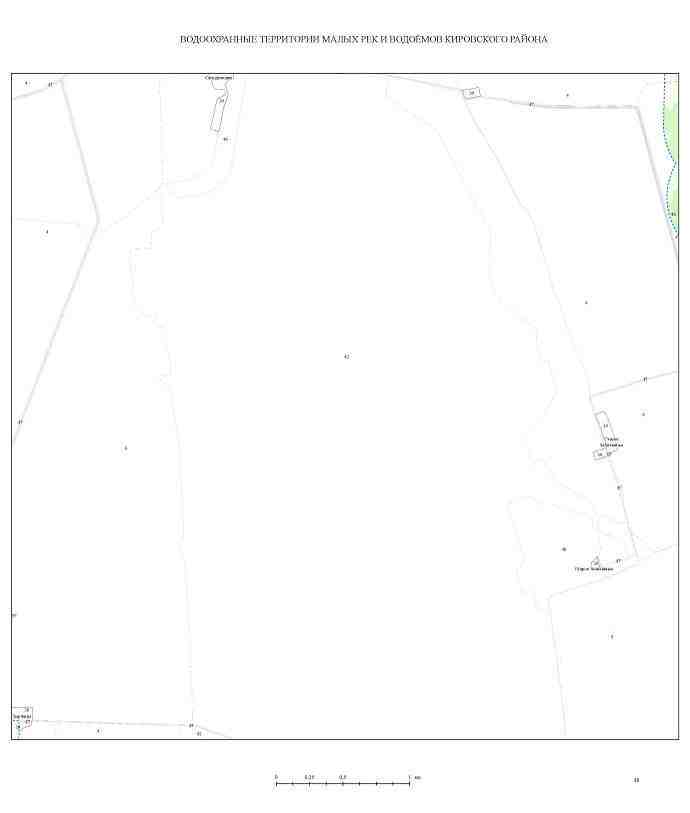 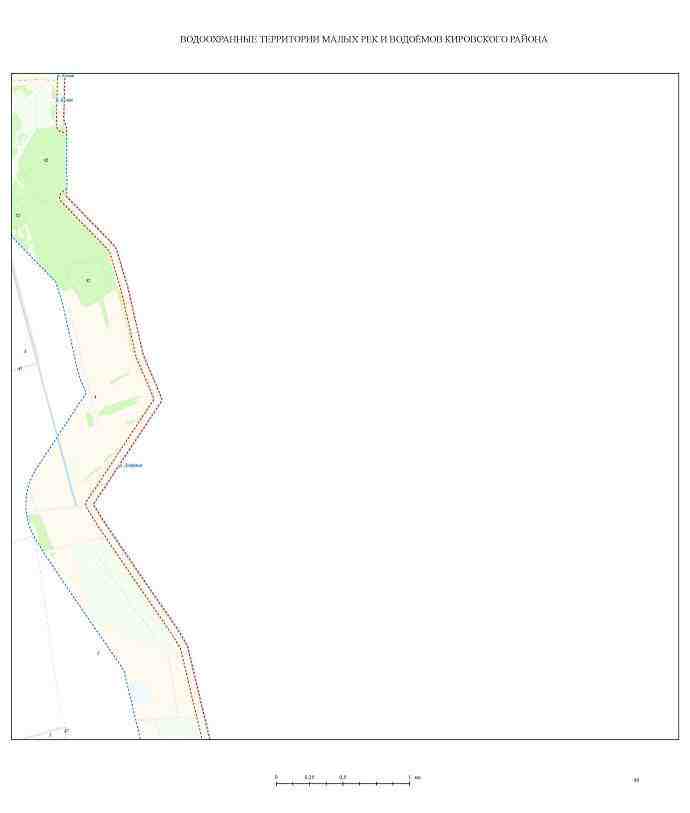 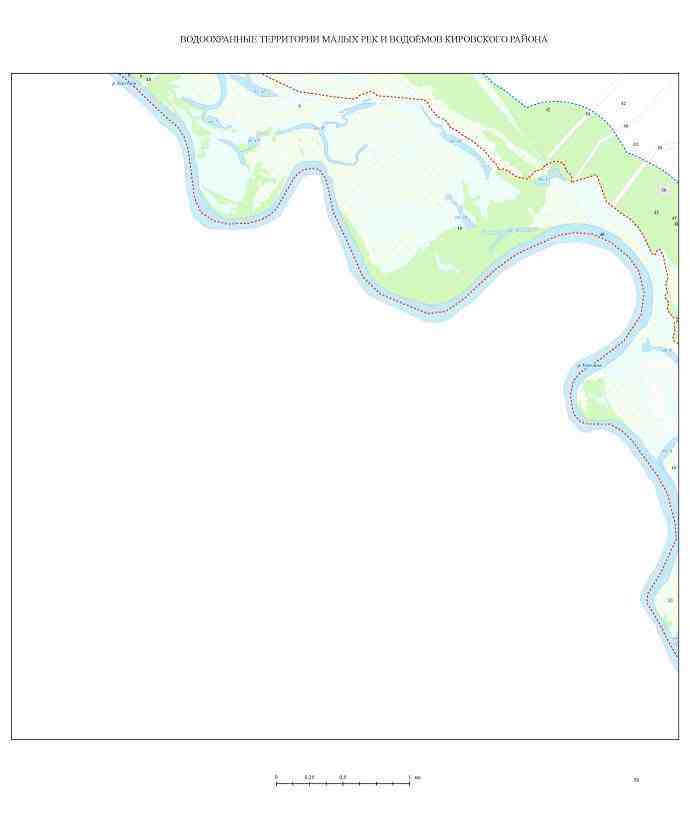 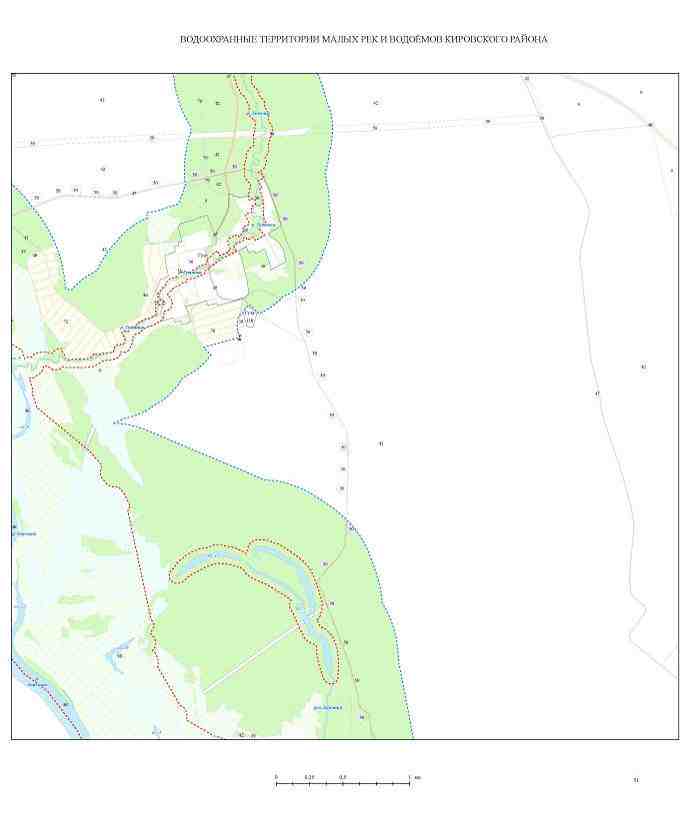 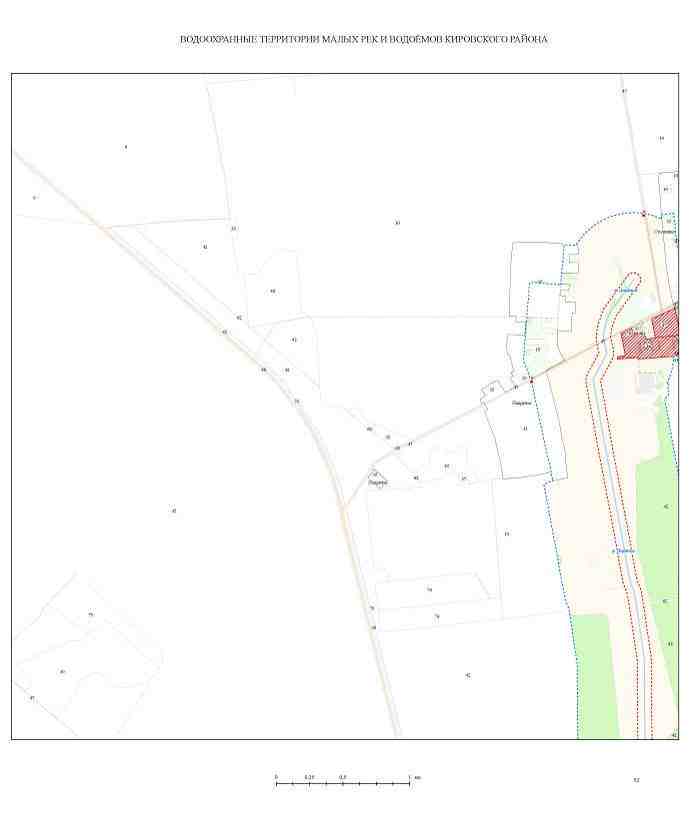 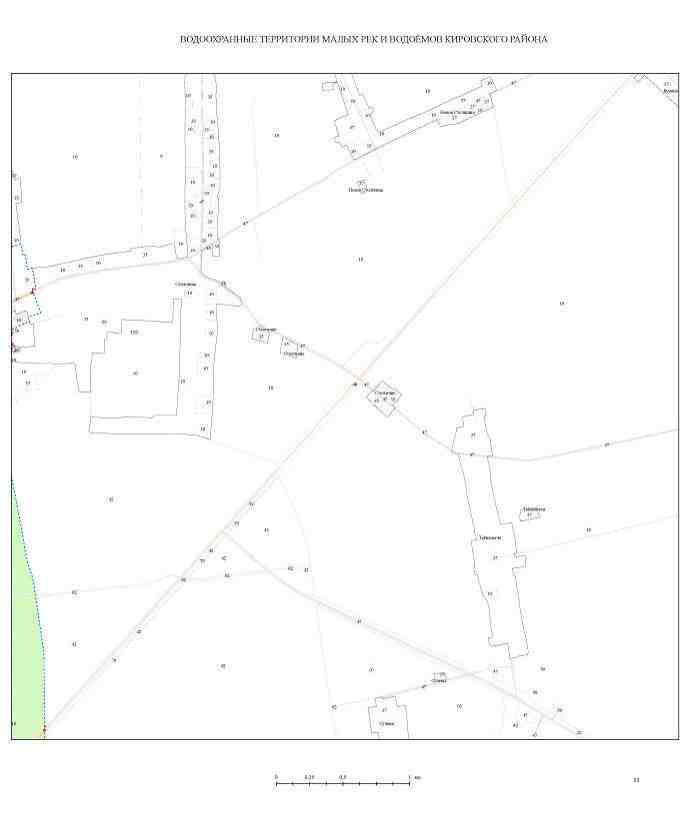 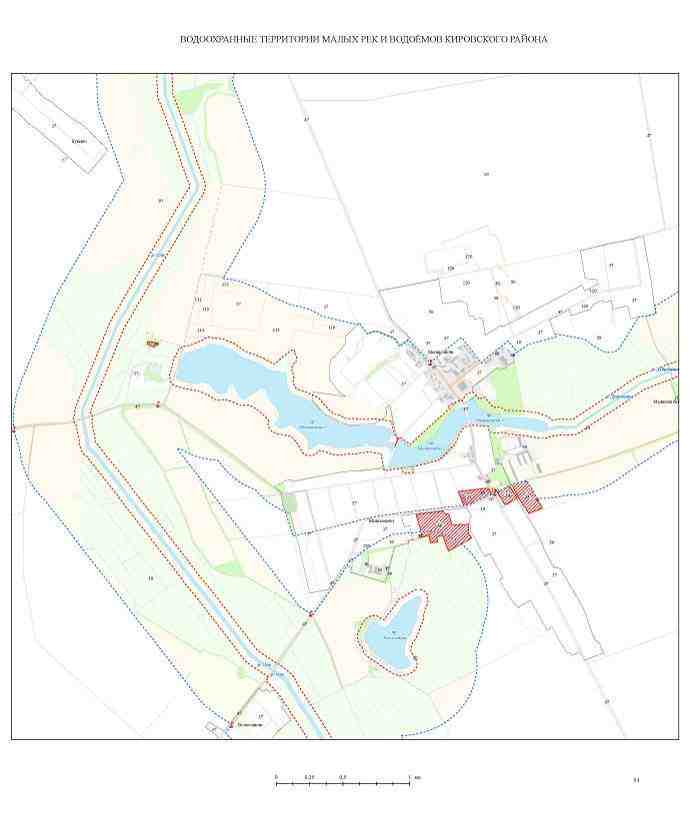 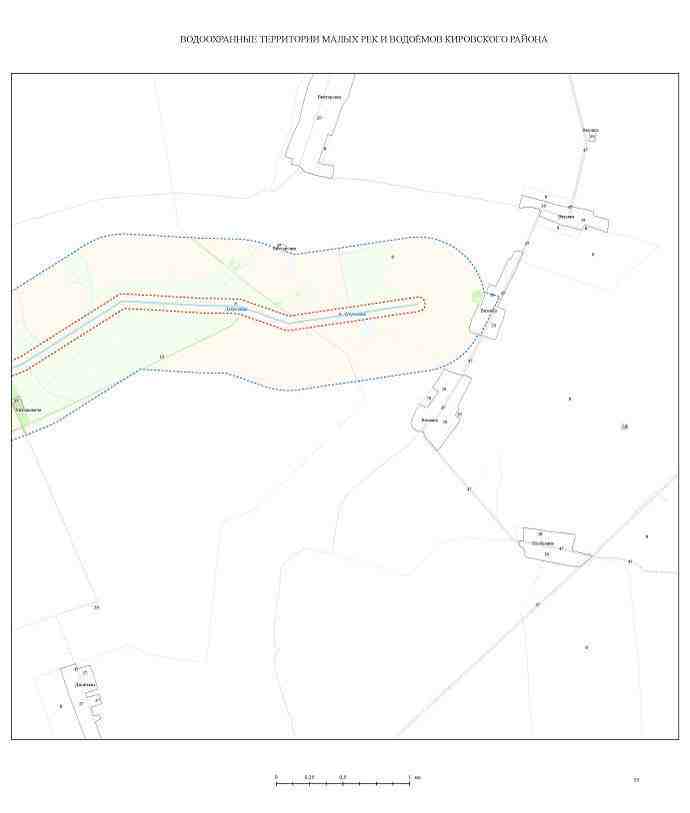 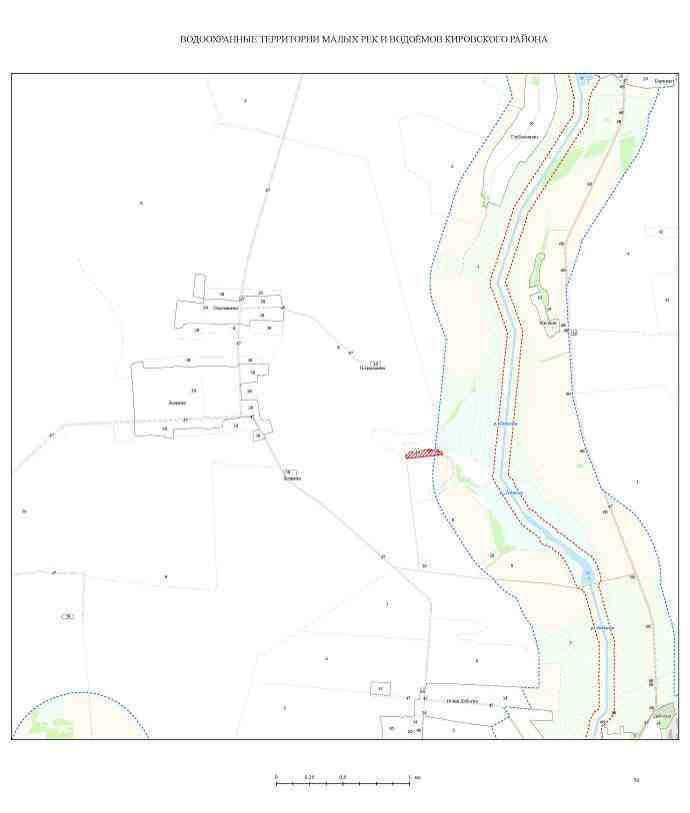 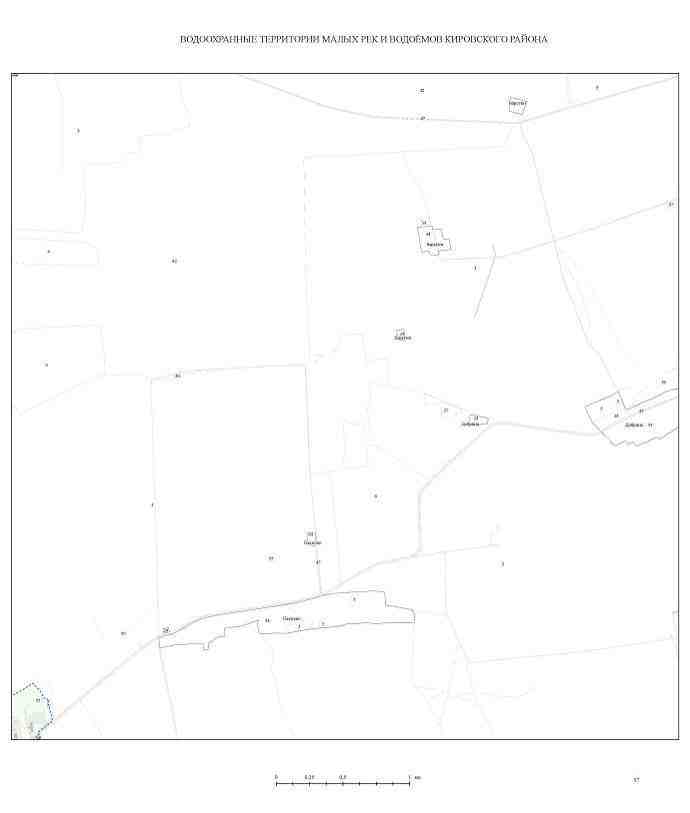 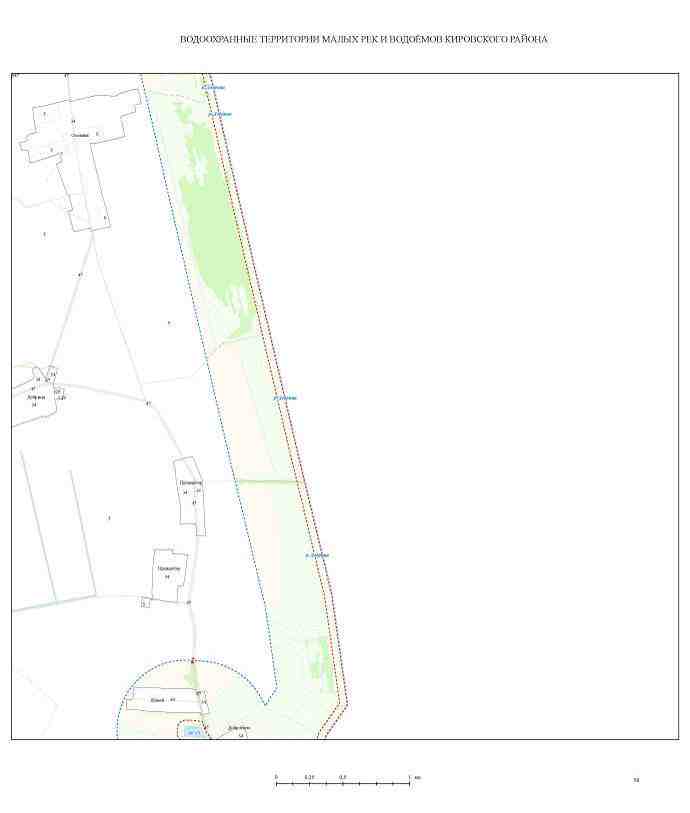 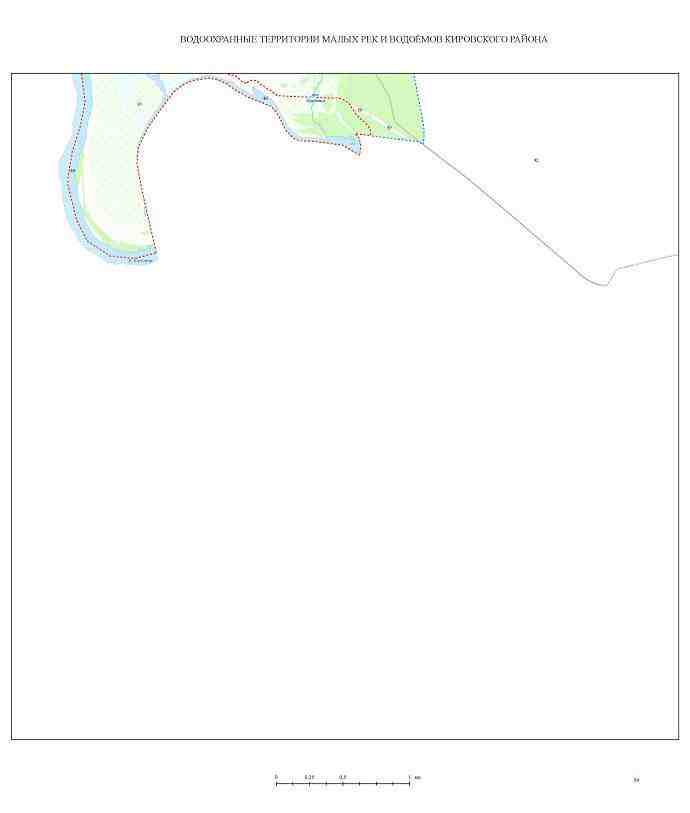 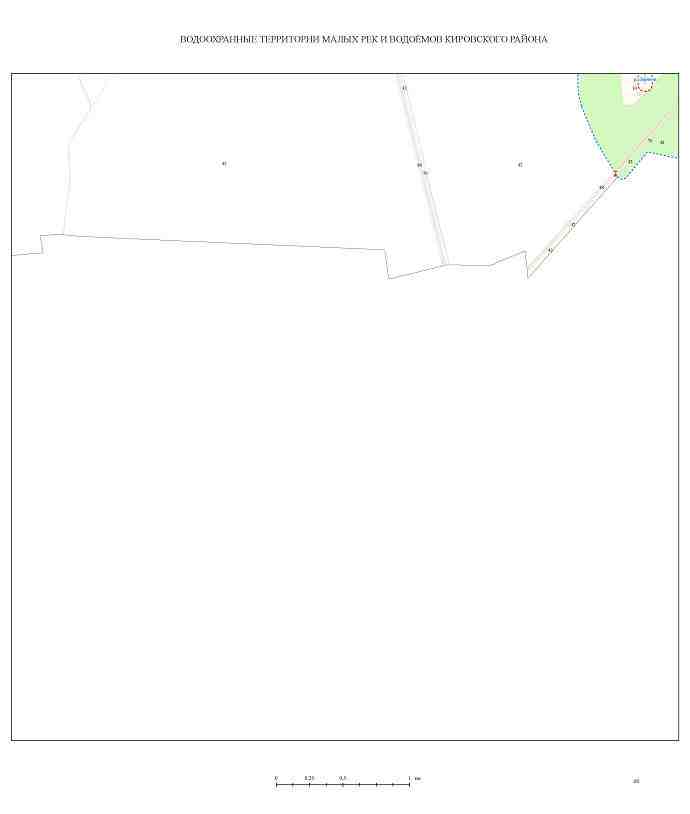 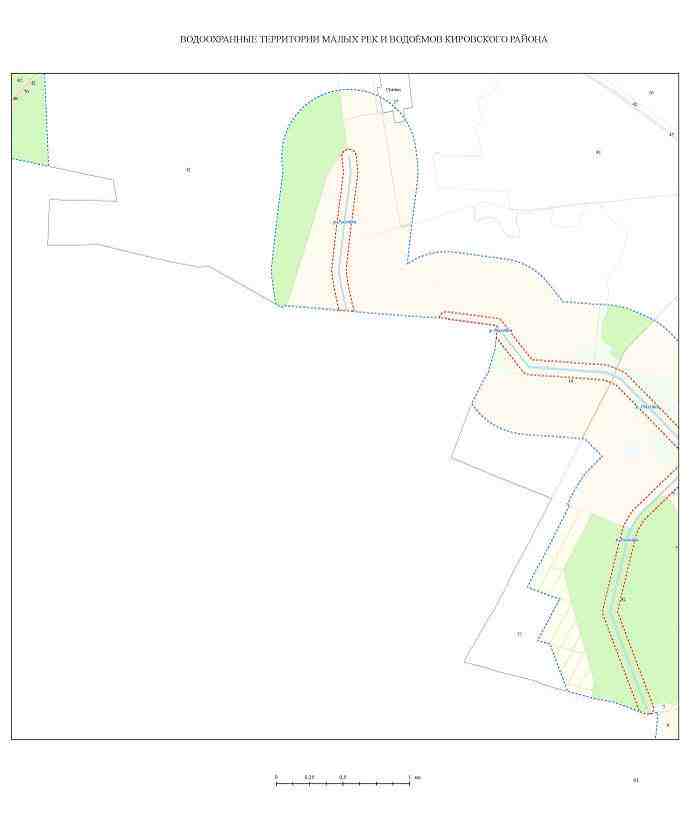 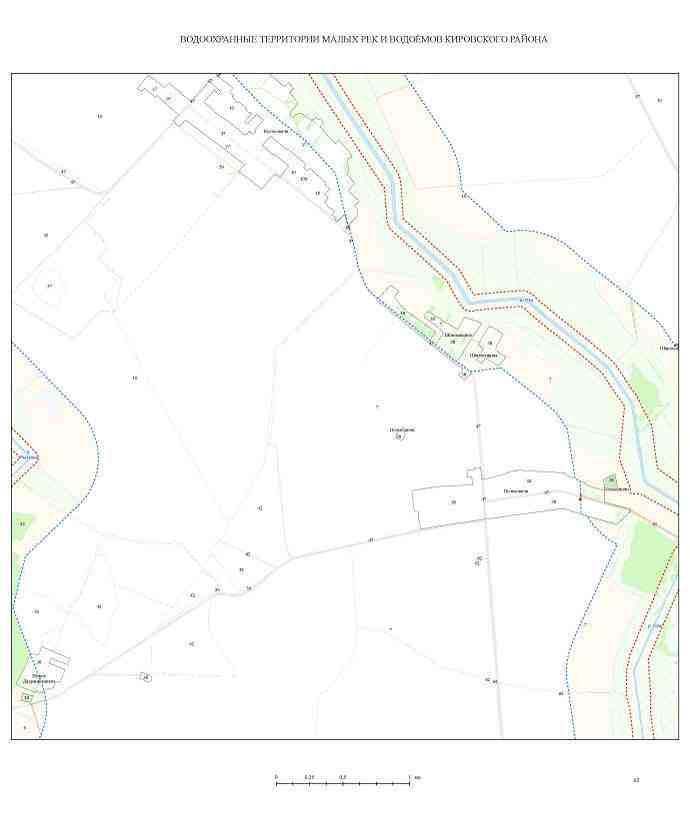 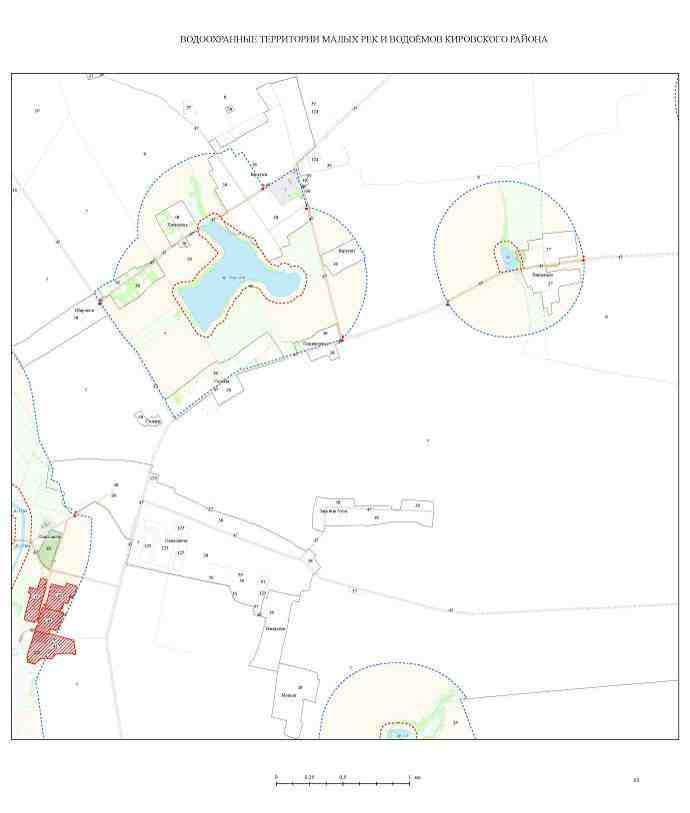 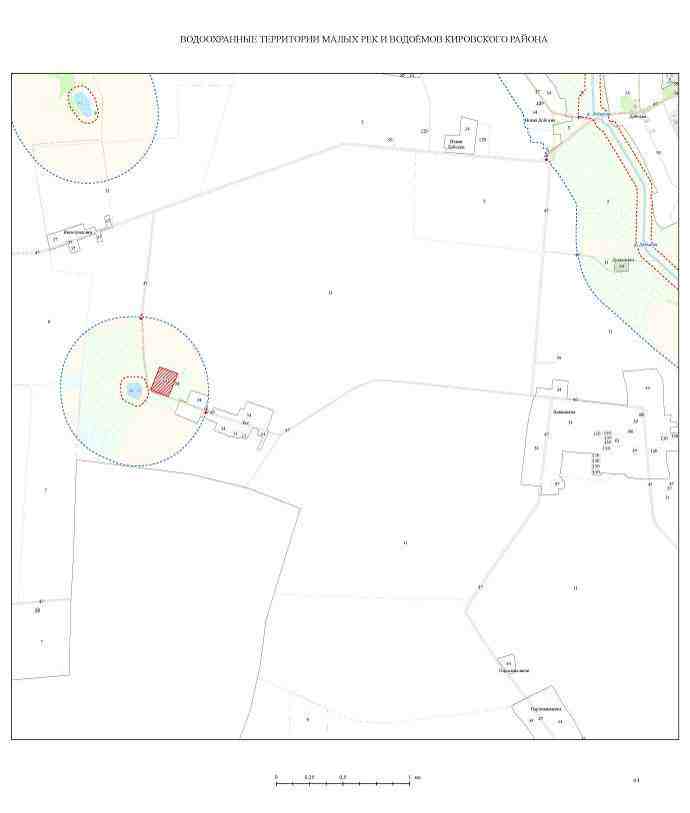 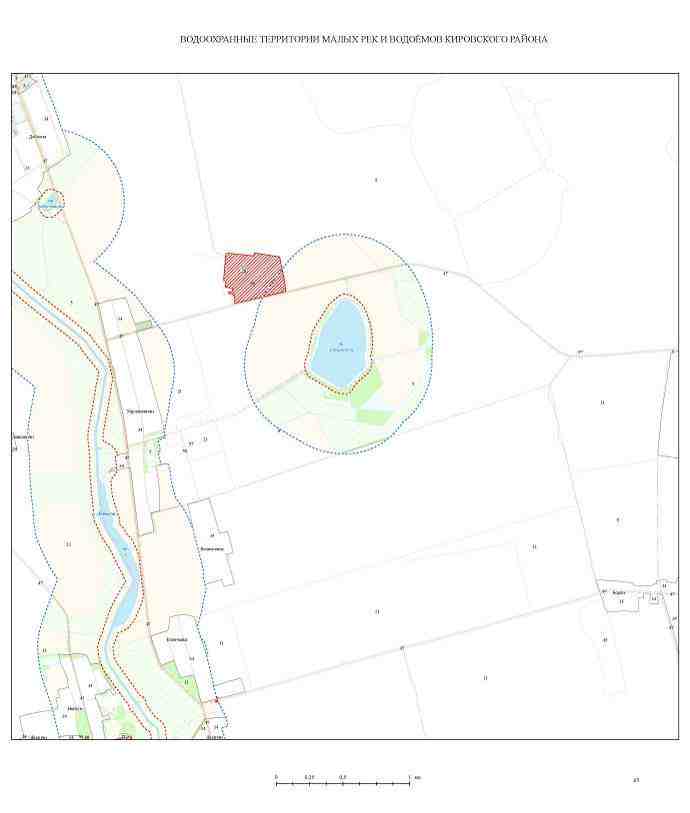 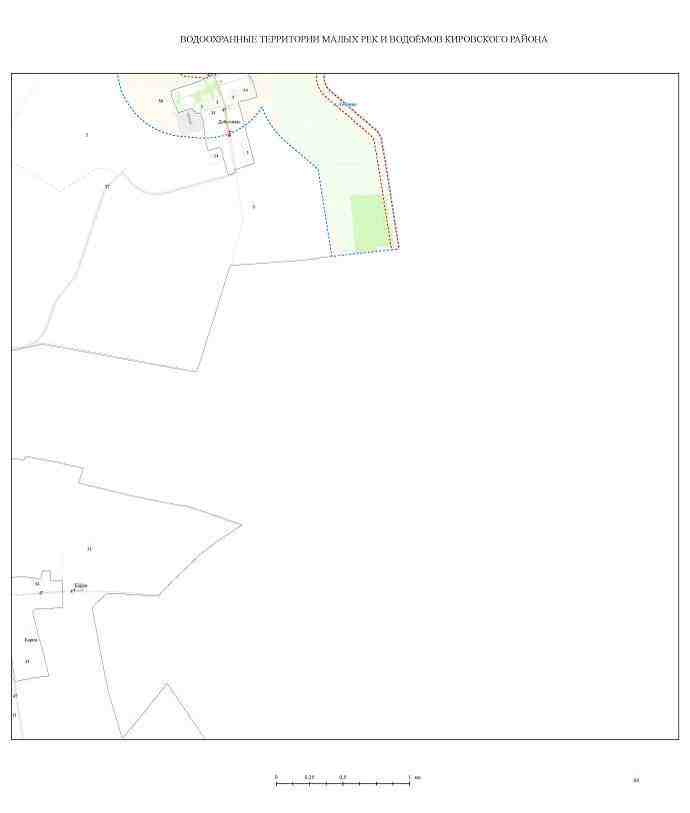 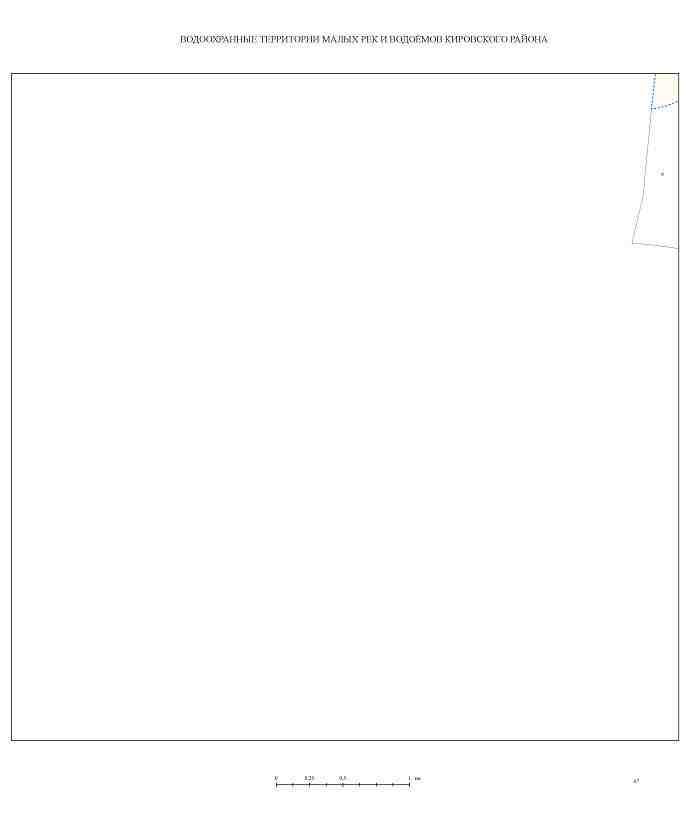 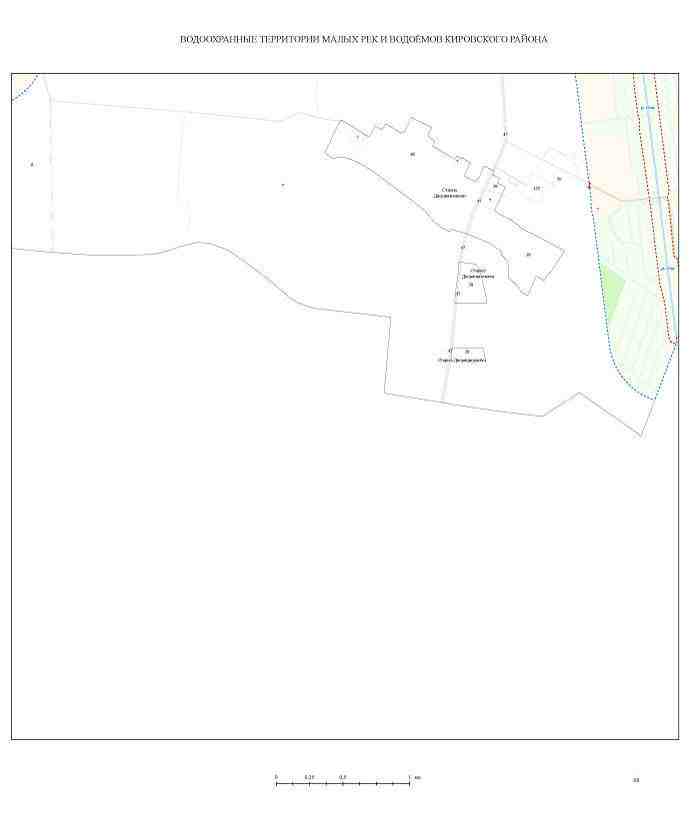 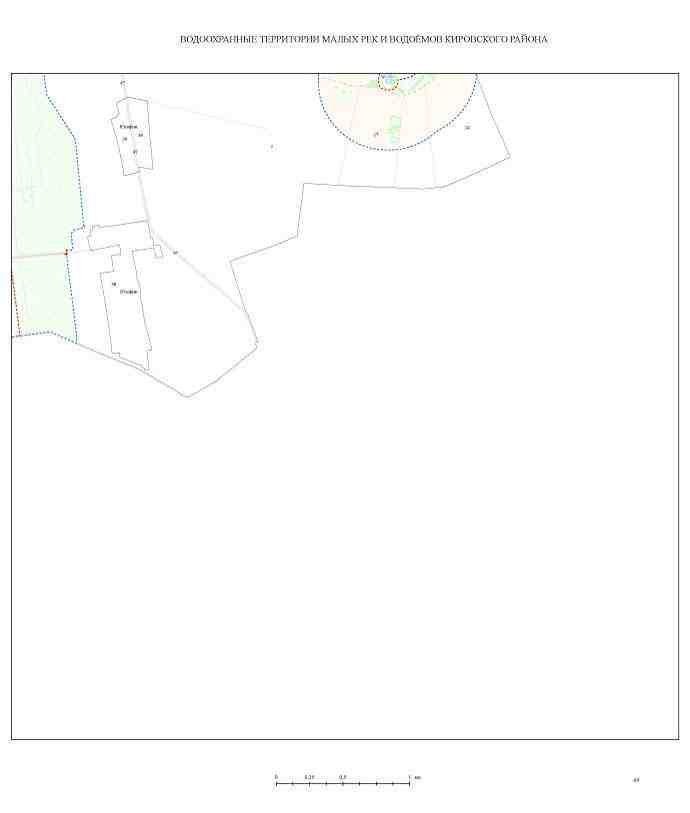 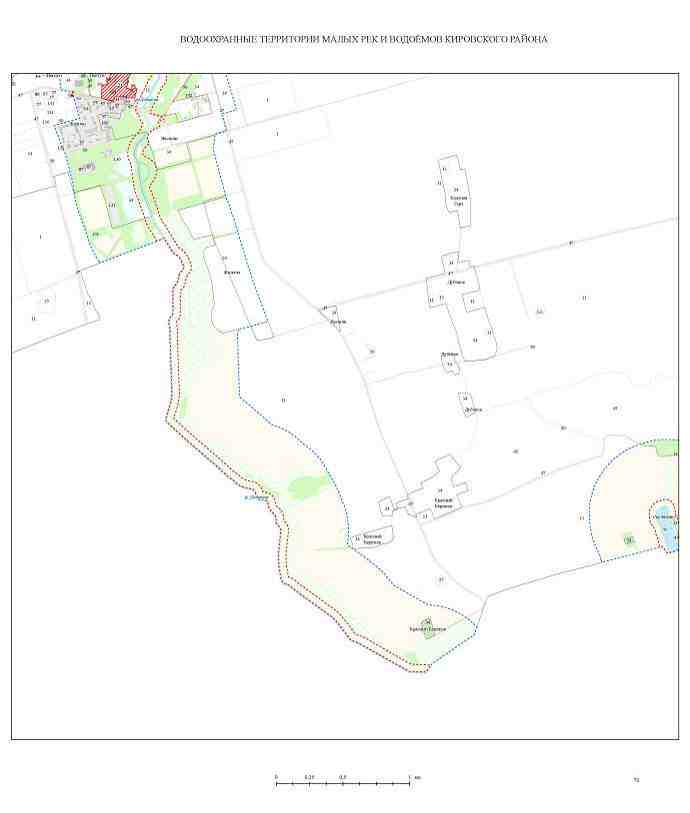 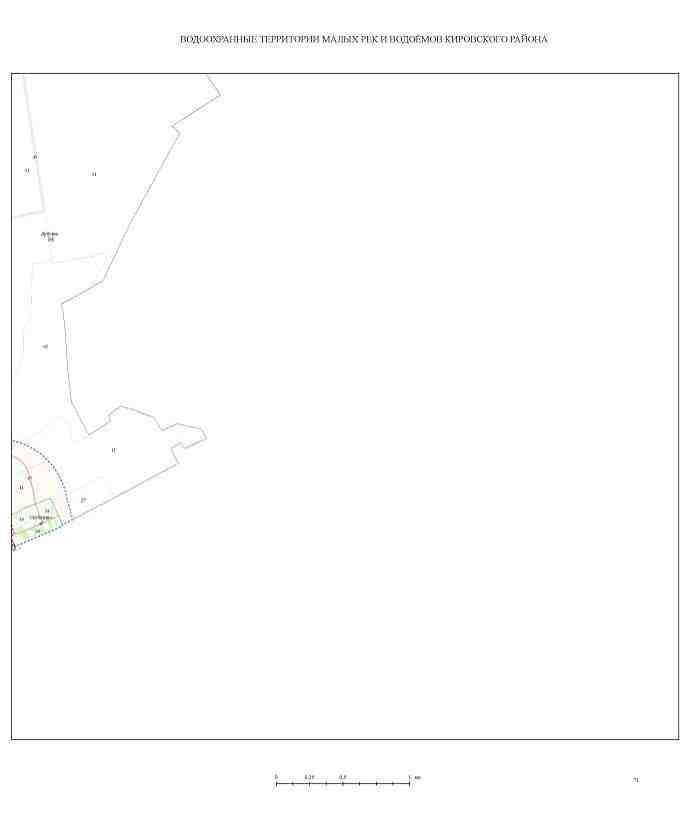 Экспликация земель в ВЗ и ПП для межселенных территорийМогилевская область, Кировский районПЛАНОВО-КАРТОГРАФИЧЕСКИЙ МАТЕРИАЛГраницы ВЗ и ПП г. Кировск, откорректированные с учетом требований ВК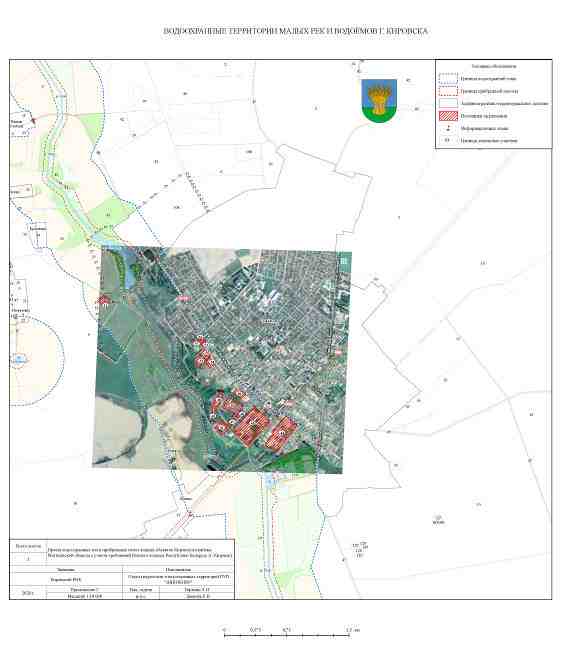 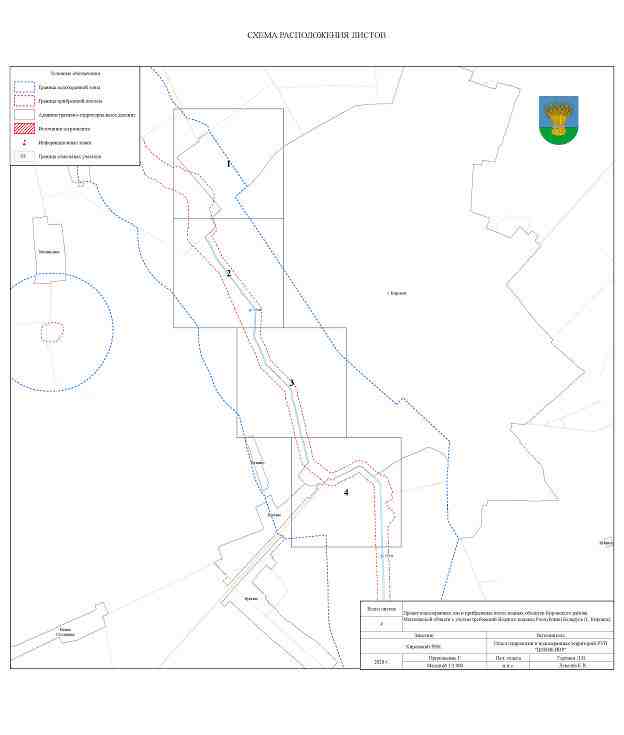 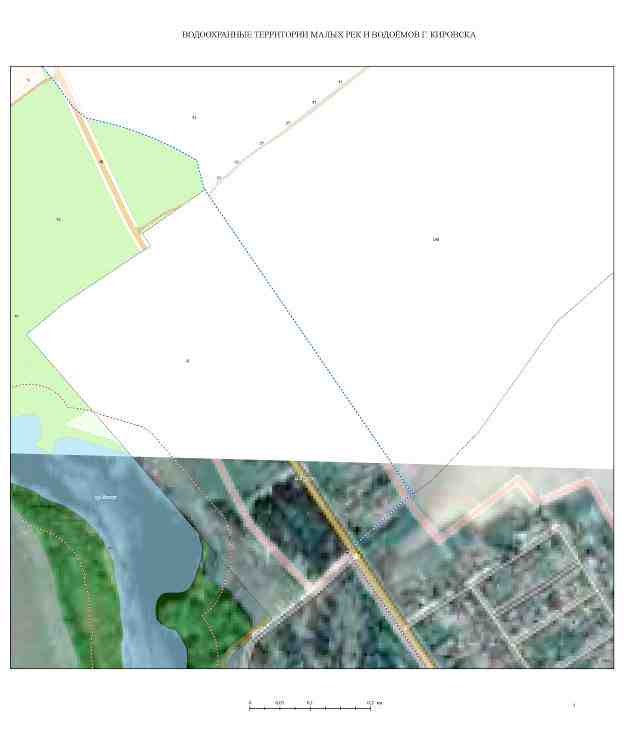 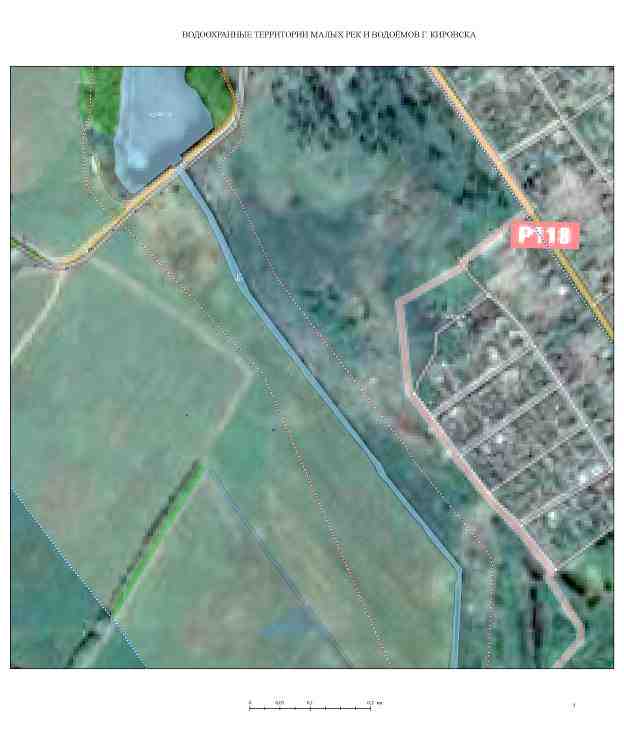 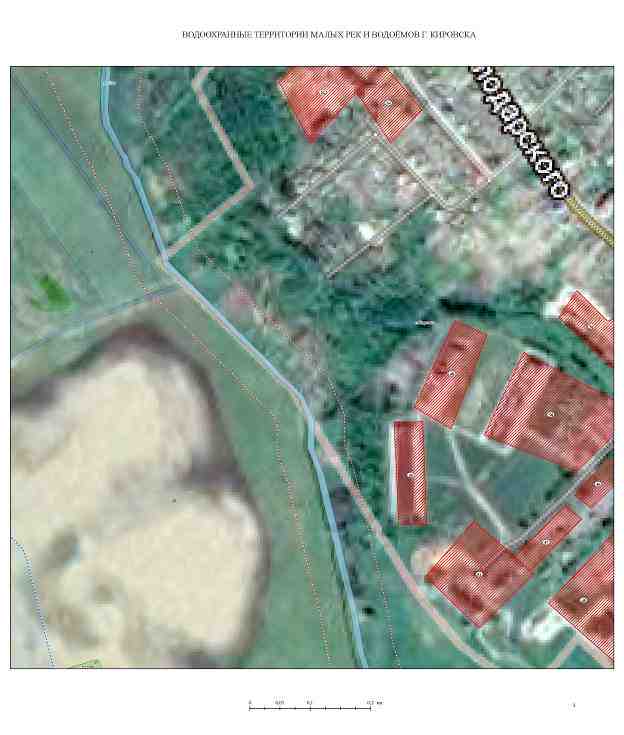 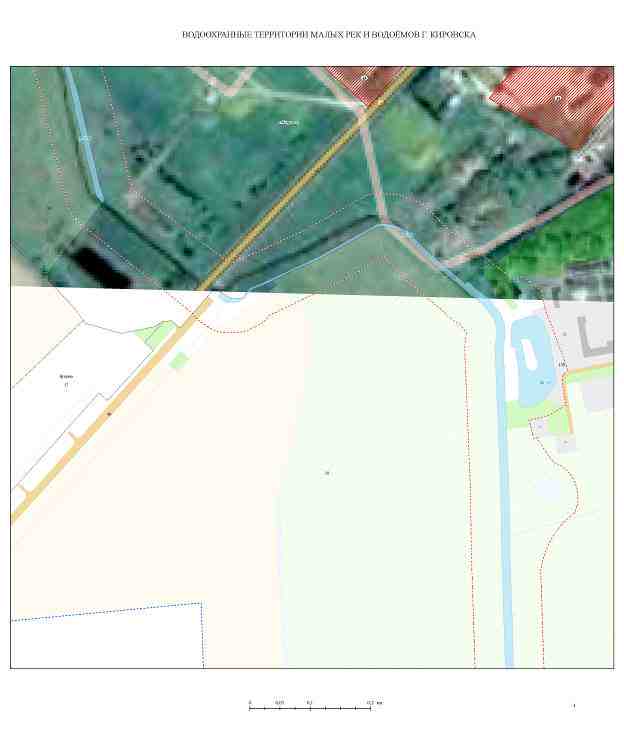 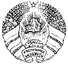 МАГІЛЁЎСКІ АБЛАСНЫВЫКАНАЎЧЫ КАМІТЭТМОГИЛЕВСКИЙ ОБЛАСТНОЙ ИСПОЛНИТЕЛЬНЫЙ КОМИТЕТКІРАЎСКІ РАЁННЫВЫКАНАЎЧЫ КАМІТЭТКИРОВСКИЙ РАЙОННЫЙ ИСПОЛНИТЕЛЬНЫЙ КОМИТЕТРАШЭННЕРЕШЕНИЕ15 октября 2020 г. № 14-17г. Кіраўскг.КировскУТВЕРЖДЕНОРешениеКировского районного исполнительного комитета15.10.2020 № 14-17ПоказателиIIIIIIIVVVIVIIVIIIIXXXIXIIЗа годТемпература воздуха, оС:Температура воздуха, оС:Температура воздуха, оС:Температура воздуха, оС:Температура воздуха, оС:Температура воздуха, оС:Температура воздуха, оС:Температура воздуха, оС:Температура воздуха, оС:Температура воздуха, оС:Температура воздуха, оС:Температура воздуха, оС:Температура воздуха, оС:Температура воздуха, оС:среднесуточная-6,7-6,1-1,85,913,216,618,216,912,26,30,5-4,35,9абсолютный минимум-37-34-29-18-5062-3-19-27-31-37абсолютный максимум8122029323436363126201036Средняя относительная влажность воздуха, %87847871666870768083888978Среднее количество осадков, мм322729415372857552424236586Средняя скорость ветра, м/с4,23,93,93,63,43,33,12,83,03,34,13,93,5Среднее количество суток:Среднее количество суток:Среднее количество суток:Среднее количество суток:Среднее количество суток:Среднее количество суток:Среднее количество суток:Среднее количество суток:Среднее количество суток:Среднее количество суток:Среднее количество суток:Среднее количество суток:Среднее количество суток:Среднее количество суток:ясных1,61,54,54,23,82,83,83,24,62,61,01,235пасмурных19,816,013,610,48,27,67,68,19,014,619,422,3157с осадками19,116,714,011,111,611,913,613,613,012,516,619,7173Вид земельных ресурсовПлощадь, тыс. га%Всего сельскохозяйственных земель59,045,55Пахотные43,033,2Луговые15,411,89Лесные56,743,8Земли под древесно-кустарниковой растительностью3,52,7Под болотами2,62,0Под ВО2,21,7Под дорогами и иными транспортными коммуникациями2,41,9Общего пользования 0,50,4Под застройкой1,20,9Неиспользуемые0,50,4Нарушенные0,010,01Иные0,30,2№ п/пНазвание ВОДлина, кмДлина, кмКлассификация по ВК№ п/пНазвание ВООбщаяВ границах районаКлассификация по ВК1р. Березина61323,5большая река2р. Друть29531средняя река3р. Ола10027малая река4р. Добысна8130малая река5р. Суша4037малая река6р. Ольса9213,5малая река7р. Белая1717малая река8р. Добрица2411малая река9р. Костричка1610,7малая река10р. Дунайка99малая река11р. Хмелинка1414малая река12р. Черебомирка1414малая река13р. Вепринка1717малая река14р. Рылейка115,5малая река15р. Дубровица88малая река16р. 155малая река17р. Любонка (Гутянка)1111малая река18р. Дорянка20,55малая река19р. Колыбянка7,57,5малая река20р. 26,06,0малая река21руч. Ветковка2,32,3ручей22руч. Грабьё3,63,6ручей23руч. 10,90,9ручей24руч. 23,63,6ручей25руч. 34,64,6ручей26руч. 43,13,1ручей27руч. Криница11ручей28руч. 522ручей29руч. Хмелинка1,81,8ручей30руч. 63,33,3ручей31руч. 73,23,2ручей32руч. 80,60,6ручей33руч. 91,21,2ручей34руч. 100,10,1ручей№ п/пНазвание ВОПлощадь, гаКоординатыКоординатыКлассификация по ВК№ п/пНазвание ВОПлощадь, гаШиротаДолготаКлассификация по ВК1вдхр. Чигиринское972,853,44744N29,84760Eводохранилище2оз. 11,753,31255N29,38885Eозеро3оз. 21,453,20432N29,61414Eозеро4оз. 31,353,31171N29,38604Eозеро5оз. Жовин5,953,27825N29,12064Eозеро6оз. Кречинское0,253,29143N29,20905Eозеро7оз. Круглобино0,653,29560N29,21158Eозеро8пр. 154,953,28576N29,65093Eпруд9оз. 74,453,24357N29,17594Eозеро10оз. 83,853,22127N29,23023Eозеро11оз. 93,453,24224N29,18802Eозеро12пр. 63,053,21928N29,66904Eпруд13пр. 72,953,13229N29,75645Eпруд14пр. 82,453,26871N29,16342Eпруд15оз. 102,253,24143N29,20544Eозеро16оз. 112,153,24471N29,18256Eозеро17пр. 91,953,31187N29,37475Eпруд18пр. 219,053,26597N29,26036Eпруд19оз. 121,853,20930N29,23237Eозеро20оз. 131,753,27209N29,12897Eозеро21пр. 100,753.258325N29.470317Eпруд22оз. 141,353,24109N29,18285Eозеро23пр. 111,353,19353N29,58735Eпруд24оз. 151,353,23547N29,21168Eозеро25оз. 161,353,27032N29,12160Eозеро26оз. 171,253,23897N29,21515Eозеро27пр. 121,253,25197N29,66894Eпруд28пр. 131,253,16143N29,57663Eпруд29оз. 47,953,20042N29,25865Eозеро30оз. 181,153,20689N29,24314Eозеро31оз. 191,153,23600N29,20702Eозеро32пр. 141,153,20861N29,77612Eпруд33пр. 151,053,29955N29,32270Eпруд34пр. 161,053,18509N29,62048Eпруд35оз. 56,253,20949N29,26521Eозеро36пр. 36,153,17156N29,69513Eпруд37пр. 45,253,35763N29,83506Eпруд38оз. 64,953,25533N29,14684Eозеро39пр. 54,653,46102N29,70116Eпруд40пр. Барсуки24,553,19303N29,55720Eпруд41пр. Боровица6,753,33229N29,56211Eпруд42пр. Вилы16,853,32017N29,46479Eпруд43пр. Волосовичи11,253,21209N29,49907Eпруд44пр. Добоснянское0,753,19842N29,68551Eпруд45пр. Зеленица1,853,45203N29,56076Eпруд46пр. Любоничи 10,753,27276N29,35813Eпруд47пр. Любоничи 20,753,27098N29,42593Eпруд48пр. Мазуровка 19,853,33421N29,60807Eпруд49пр. Мазуровка 28,853,33883N29,60069Eпруд50пр. Мышковичи 138,353,22998N29,48013Eпруд51пр. Мышковичи 29,553,22460N29,50258Eпруд52пр. Мышковичи 35,653,22680N29,50907Eпруд53пр. Немки15,453,40341N29,79825Eпруд54пр. Селище10,653,28329N29,44417Eпруд55пр. Харлаповичи18,253,18912N29,71832Eпруд56пр. 170,853.397108N29.483544EпрудГрунт, тип поверхностиКоличество дождя, мм/чКоличество дождя, мм/чКоличество дождя, мм/чКоличество дождя, мм/чКоличество дождя, мм/чКоличество дождя, мм/чГрунт, тип поверхности102030405060Песок~1015–2017–2519–3220–3721–43Суглинок5–106–158–1710–1912–2013–21Глина2–53–64–85–106–127–13Номер створаНаименование ВОНаименование населенного пунктаЗначения параметровЗначения параметровЗначения параметровЗначения параметровЗначения параметровЗначения параметровРасчетная ширина ПП, p,мНомер створаНаименование ВОНаименование населенного пунктаf, мq, мм/сут√imk, мм/минnРасчетная ширина ПП, p,м2р. Олад. Вилы78,04400,1789830,290,340,3013,04р. Добыснад. Скачек75,02400,1548070,290,340,3010,85пр. 12 (р. Добысна)аг. Барчицы63,04400,1825140,230,340,3013,56р. Добыснааг. Добосна61,23400,285760,200,340,3023,77р. Добыснад. Харлаповичи54,03400,1773860,400,340,306,58р. Добыснааг. Жиличи57,10400,24104070,320,430,357,99р. Сушад. Городец54,08400,2234440,400,430,355,510р. Сушад. Стража75,06400,1851160,190,340,3019,911р. Сушад. Рудня76,16400,2348360,230,240,3035,812р. ХмелинкаЗ д. Немки66,15400,24590,240,340,3018,313р. Хмелинкад. Немки63,19400,241980,260,340,3015,914р. Хмелинкад. Чигиринка55,16400,2292940,400,430,355,815р. Черебомиркад. Веленка64,12400,2402170,250,240,2528,316р. Вепринкад. Збышин71,32400,2827030,240,340,3022,717р. Любонкааг. Любоничи56,04400,1401050,380,340,305,618Чигиринское вдхр.д. Подлужье54,12400,2274540,400,430,355,619пр. Мышковичи 1аг. Мышковичи67,02400,1445330,330,340,307,920пр. Барсукиаг. Барсуки77,04400,1801380,210,240,2530,421пр. Мазуровка 1д. Мазуровка72,04400,1862830,210,340,3017,322пр. Мазуровка 2д. Мазуровка55,03400,1792380,340,340,308,023пр. Мышковичи 2аг. Мышковичи57,03400,1509810,330,340,307,124пр. Мышковичи 3аг. Мышковичи56,03400,1636160,330,340,307,525пр. Боровицад. Виленка55,05400,1999110,330,340,309,026пр. 5д. Борки54,06400,2150410,400,430,355,327пр. 7д. Скубятино63,09400,2030080,210,340,3016,528пр. 11д. Винешька54,07400,1489810,400,340,305,429пр. 14д. Добротино63,07400,2144290,210,340,3017,430пр. 16д. Рог76,07400,2051050,200,240,2535,931пр. КруглобиноЗ д. Сергеевичи57,29400,3126480,200,240,2541,232оз. КречинскоеЗ д. Сергеевичи65,26400,2822820,200,240,2542,4№ створаНаименование ВОНаименование населенного пунктаМинимальная ширина ПП, мРасчётная ширина ПП, м2р. Олад. Вилы13,013,04р. Добыснад. Скачек11,010,85пр. 12 (р. Добысна)аг. Барчицы14,013,56р. Добыснааг. Добосна24,023,77р. Добыснад. Харлаповичи6,56,58р. Добыснааг. Жиличи8,07,99р. Сушад. Городец5,55,510р. Сушад. Стража21,019,911р. Сушад. Рудня38,035,812р. ХмелинкаЗ д. Немки19,018,313р. Хмелинкад. Немки16,015,914р. Хмелинкад. Чигиринка6,05,815р. Черебомиркад. Веленка29,028,316р. Вепринкад. Збышин23,022,717р. Любонкааг. Любоничи5,65,618Чигиринское вдхр.д. Подлужье5,65,619пр. Мышковичи 1аг. Мышковичи8,07,920пр. Барсукиаг. Барсуки37,030,421пр. Мазуровка 1д. Мазуровка20,017,322пр. Мазуровка 2д. Мазуровка8,08,023пр. Мышковичи 2аг. Мышковичи7,17,124пр. Мышковичи 3аг. Мышковичи8,07,525пр. Боровицад. Виленка9,09,026пр. 5д. Борки5,35,327пр. 7д. Скубятино17,016,528пр. 11д. Винешька5,45,429пр. 14д. Добротино18,017,430пр. 16д. Рог42,035,931пр. КруглобиноЗ д. Сергеевичи45,041,232оз. КречинскоеЗ д. Сергеевичи47,042,4№ п/пНомер функциональной зоны на планово-картографическом материалеНаименование функциональной зоныПлощадь гектаровПлощадь гектаров№ п/пНомер функциональной зоны на планово-картографическом материалеНаименование функциональной зоныв границах ВЗв границах ПП1234511Многоквартирная жилая застройка1,25-22Усадебная жилая застройка, дачи1318,336,3133Общественные территории (застройка общественных центров, учебных, лечебно-оздоровительных объектов и другое)32,310,0144Производственные территории (промышленная и коммунально-складская территория)32,640,0155Территория транспортной инфраструктуры (улицы, железные дороги, объекты внутреннего водного транспорта, гаражи, автостоянки)68,500,4566Территории инженерной инфраструктуры (объекты и коммуникации различных инженерно-технических систем)27,570,5977Ландшафтно-рекреационные территории, в том числе, озеленённые территории ограниченного пользования и специального назначения (кладбища, питомники, берегоукрепительные полосы и другое); природные озеленённые территории (луга, сенокосы, пастбища, сады, леса, болота и другое)466,3929,7288Территории под поверхностными водными объектами1,340,03№п/пНаименование объектаМестоположение, номер на планово-картографическом материалеФункциональное назначение объектаЗемлепользовательКраткая характеристика объекта и его влияние на поверхностный водный объектСоответствие режиму осуществления хозяйственной и иной деятельности  в границах ВЗ и ПП12345671МТФВЗ р. Костричка,д. Костричская Слобода, 1-ОАО «Рассвет им. К.П. Орловского»Ферма закрыта. На территории остался один сарай.-2МехдворВЗ вдхр. Чигиринское, д. Чигиринка, 2Стоянка, хранение и ремонт сельхозтехникиРДУП «Белоруснефть-Могилевоблнефтепродукт»СХФ «Чигиринка»На территории расположены: проходная, мехмастерская, гараж (17 боксов), автономная мойка, склад ГСМ (огорожен, обвалован), автозаправка (1 колонка), склад запчастей, склад-ангар для сельхозтехники, открытые площадки для металлолома, отработанных шин, сбора ТКО. Бытовые отходы регулярно вывозятся на полигон ТКО. Дождевая канализация отсутствует. Территория огорожена.Соответствует при условии выполнения разработанных водоохранных мероприятий3МТФВЗ р. Хмелинка,д. Чигиринка, 3Производство молока, воспроизводствоРДУП «Белоруснефть-Могилевоблнефтепродукт»СХФ «Чигиринка»На территории расположены: четыре здания фермы, площадка для складирования навоза, площадки для выгула скота, три силосно-сенажные траншеи, сенохранилище. Навоз по мере накопления вывозится на сельхозполя. Отсутствует устройство водонепроницаемых жижесборников. Территория огорожена, проезжая часть заасфальтирована.Соответствует при условии выполнения разработанных водоохранных мероприятий4ФермаВЗ р. Хмелинка, д. Немки, 4ВоспроизводствоРДУП «Белоруснефть-Могилевоблнефтепродукт»СХФ «Чигиринка»На территории расположены: два здания фермы в которых содержится КРС, загоны для скота, оборудованная площадка для складирования навоза, сенохранилище. Территория огорожена. Отсутствует устройство водонепроницаемых жижесборников.Соответствует при условии выполнения разработанных водоохранных мероприятий5ФермаВЗ р. Хмелинка, д. Немки, 5-РДУП «Белоруснефть-Могилевоблнефтепродукт»СХФ «Чигиринка»Здания фермы снесены, территория рекультивирована.-6Силосно-сенажные траншеиВЗ р. Хмелинка, д. Немки, 6Складирование, хранение кормовРДУП «Белоруснефть-Могилевоблнефтепродукт»СХФ «Чигиринка»На территории расположены две силосно-сенажные траншеи.Соответствует7Производственная базаВЗ вдхр. Чигиринское, д. Чигиринка, 7Производство древесного угляРДУП «Белоруснефть-Могилевоблнефтепродукт»СХФ «Чигиринка»На территории расположены: участок обжига древесины, кирпичное здание (бытовые и складские помещения), площадка для складирования круглого леса, площадка для сбора ТКО (1 контейнер). Бытовой мусор регулярно вывозится на полигон ТКО. ДК отсутствует. Территория огорожена.Соответствует при условии выполнения разработанных водоохранных мероприятий8БазаВЗ р. Суша, д. Стража, 8Производство древесного угляОАО «Кировский райагропромтехснаб»На территории расположены: цех деревообработки, участок обжига древесины, две площадки для складирования круглого леса, площадка для сбора ТКО (2 контейнера). ДК отсутствует. Территория огорожена.Соответствует при условии выполнения разработанных водоохранных мероприятий9КФКВЗ р. Суша, д. Городец, 9Содержание и выращивание лошадейОАО «Кировский райагропромтехснаб»На территории расположены: здание конюшни (7 лошадей), открытая площадка для складирования навоза, водонапорная башня. Навоз регулярно вывозится на сельхозполя. Отсутствует устройство водонепроницаемых жижесборников. Территория огорожена.Соответствует при условии выполнения разработанных водоохранных мероприятий10БазаВЗ р. Вепринка, д. Збышин, 10Деревообработка, производство деревянной тарыИП РомановичНа территории расположены: 2 здания, одно - цех деревообработки, второе не используется, открытые площадки для складирования поддонов и круглого леса, склад и навес для хранения готовой продукции, склад для металлолома, площадка для сбора ТКО (3 контейнера). ДК отсутствует. Территория огорожена.Соответствует при условии выполнения разработанных водоохранных мероприятий11Очистные сооруженияВЗ р. Ола, З г. Кировск, 11Очистка бытовых, поверхностных водУКП «Кировский Жилкомхоз»Очистные сооружения расположены в 0,8 км западнее г. Кировска и в 0,8 км юго-западнее н.п. Селище. На территории расположены: первичные и вторичные отстойники, песколовки, аэротенки, две иловых площадки, четыре поля фильтрации, АБК котельная, эл. подстанция. Территория по периметру одамбирована.Соответствует12ФермаВЗ р. Дубровица, аг. Мышковичи, 12Производство мяса, воспроизводствоСПК «Рассвет» им. К.П.Орловского»На территории расположены три здания, в которых содержится 630 голов КРС, две оборудованные площадки для складирования навоза, одна силосно-сенажная траншея, водонапорная башня. Навоз регулярно вывозится на сельхозполя и станцию для получения биогаза. Отсутствует устройство водонепроницаемых жижесборников. Территория огорожена.Соответствует при условии выполнения разработанных водоохранных мероприятий13ПилорамаВЗ р. Ола, аг. Павловичи, 13Производство пиломатериаловКСУП «Красный боец»На территории расположены: цех пилорамы, открытые площадки для складирования пиломатериалов, круглого леса и производственных отходов, два склада (пустые). Производственные отходы идут на реализацию. ДК отсутствует. Территория огорожена.Соответствует при условии выполнения разработанных водоохранных мероприятий14МехдворВЗ р. Любонка, аг. Любоничи, 14Стоянка, ремонт, обслуживание сельхозтехникиОАО «Кировский райагропромтехснаб»На территории расположены: проходная, мехмастерская, гаражи (12 боксов), склад ГСМ (огорожен и обвалован), навес с сельхозтехники, открытые площадки для стоянки сельхозтехники, складирования металлолома и сбора ТКО. ДК отсутствует. Территория огорожена.Соответствует при условии выполнения разработанных водоохранных мероприятий15ФермаВЗ р. Любонка, аг. Любоничи, 15Производство мяса, доращиваниеОАО «Кировский райагропромтехснаб»На территории расположены два здания фермы, в которых содержится 562 голов КРС, одна силосно-сенажная траншея, три загона для скота, две оборудованные площадки для складирования навоза. Навоз ежедневно вывозится на сельхозполя. Отсутствует устройство водонепроницаемых жижесборников. Территория огорожена.Соответствует при условии выполнения разработанных водоохранных мероприятий16БазаВЗ р. Любонка, аг. Любоничи, 16Производство пиломатериаловУЧПТП «На территории расположены: АК, проходная, два деревообрабатывающих цеха, сушильная камера, навес для складирования готовой продукции, открытые площадки для складирования круглого леса и производственных отходов, площадка для сбора ТКО (3 контейнера). ДК отсутствует. Территория огорожена.Соответствует при условии выполнения разработанных водоохранных мероприятий17ФермаВЗ р. Добысна, д. Неговля, 17-ОАО «Управляющая компания холдинга»Два здания фермы не используются (на консервации). Территория огорожена.-18ФермаВЗ руч. без назв., аг. Скриплица, 18Воспроизводство КРСКСУП «Нива-Барсуки»На территории расположены: одно здание фермы, в котором содержится 115 голов КРС, одна силосно-сенажная траншея, оборудованная площадка для складирования навоза, выгул для скота. Навоз регулярно вывозится на сельхозполя. Отсутствует устройство водонепроницаемых жижесборников. Территория не огорожена.Соответствует при условии выполнения разработанных водоохранных мероприятий19МТФВЗ руч. без назв., аг. Барчицы, 19Производство молока, воспроизводствоКСУП «Барчицы агро»На территории расположены: проходная, два корпуса фермы, в которых содержится 340 голов КРС, две забетонированные площадки для складирования навоза, водонапорная башня. Навоз регулярно вывозится на сельхозполя. Отсутствует устройство водонепроницаемых жижесборников. Территория огорожена.Соответствует при условии выполнения разработанных водоохранных мероприятий20База отдыхаВЗ р. Добысна, д. Лещенка, 20Сезонный отдых гражданКФК «Татьянин Хутор»На территории расположены: два дома предназначенных для отдыха, вагончик, шесть беседок, баня, искусственный водоем, площадка для сбора ТКО (2 контейнера). Бытовой мусор регулярно вывозится на полигон ТКО. ДК отсутствует. Территория огорожена. ХБСВ - выгребСоответствует21МехдворВЗ р. Добысна, п. Нептун, 21Стоянка, ремонт, обслуживание сельхозтехникиКСУП «Жиличи»На территории расположены: проходная, мехмастерские, гаражи, открытые площадки для стоянки сельхозтехники, автономная мойка техники, площадки для складирования металлолома, отработанных шин, сбора ТКО. ДК отсутствует. Территория огорожена, заасфальтирована.Соответствует при условии выполнения разработанных водоохранных мероприятий22ФермаВЗ р. Дубровица, аг. Мышковичи, 22Воспроизводство КРССПК «Рассвет» им. К.П. Орловского»На территории расположены: три корпуса фермы, в которых содержится 630 голов КРС, две забетонированные площадки для складирования навоза, три загона для скота, две силосно-сенажные траншеи. Навоз регулярно вывозится на сельхозполя. Отсутствует устройство водонепроницаемых жижесборников. Территория огорожена, заасфальтирована.Соответствует при условии выполнения разработанных водоохранных мероприятий23МехдворВЗ р. Дубровица, аг. Мышковичи, 23Стоянка, ремонт, обслуживание, хранение сельхозтехникиОАО «Рассвет» им. К.П. Орловского»На территории расположены: проходная, диспетчерская, гаражи (25 боксов), мехмастерская, склад запчастей, склад стройматериалов, автономная мойка, открытые площадки для стоянки автомашин, тракторов, комбайнов, площадка для сбора ТКО. Производственные и бытовые отходы регулярно вывозятся на соответствующие полигоны. Аккумуляторы идут на переработку вторсырья. ДК отсутствует. Территория огорожена, заасфальтирована.Соответствует при условии выполнения разработанных водоохранных мероприятий24Хоз дворВЗ р. Дубровица, аг. Мышковичи, 24Складирование и хранение зернаОАО «Рассвет» им. К.П. Орловского»На территории расположены: три зерносклада, площадка для сбора ТКО (1 контейнер). Бытовые отходы регулярно вывозятся на полигон ТКО.Соответствует25БазаВЗ р. Дубровица, аг. Мышковичи, 25Производство пиломатериалов, деревообработкаОАО «Рассвет» им. К.П. Орловского»На территории расположены: проходная, офисное помещение (бытовка), цех деревообработки, цех пилорамы, открытые площадки для складирования круглого леса, пиломатериалов, сбора ТКО, мехмастерские, склад запчастей гаражи (20 боксов). Производственные отходы реализуются. Отработанные шины, фильтры, масла идут на полигон вторсырья. ДК отсутствует. Территория огорожена.Соответствует при условии выполнения разработанных водоохранных мероприятий26МТФВЗ р. Дорянка, д. Столпище, 26Производство молока и мяса, воспроизводствоОАО «Рассвет» им. К.П. Орловского»На территории расположены: шесть корпусов МТФ, в которых содержится 1030 голов КРС, три силосно-сенажные траншеи, два навеса для складирования грубых кормов, склад для комбикорма, открытая площадка для складирования соломы, шесть площадок для складирования навоза. Навоз регулярно вывозится на сельхозполя и на биостанцию. Отсутствует устройство водонепроницаемых жижесборников. Территория огорожена.Соответствует при условии выполнения разработанных водоохранных мероприятий27МехдворВЗ р. Дорянка, д. Столпище, 27Стоянка, ремонт, обслуживание, хранение сельхозтехникиОАО «Рассвет» им. К.П. Орловского»На территории расположены: проходная, гаражи (35 боксов), мехмастерские, стоянка для сельхозтехники, площадки для складирования изношенных шин, покрышек, металлолома, сбора ТКО. Бытовой мусор регулярно вывозится на полигон ТКО. Производственные отходы сдаются на переработку. Дождевая канализация отсутствует. Территория огорожена. Соответствует при условии выполнения разработанных водоохранных мероприятий28ЗерноскладВЗ пр. Харлаповичи, д. Харлаповичи, 28Складирование и хранение зернаОДО «Добоснянское»На территории расположены: одно кирпичное здание – зерносклад, одна силосно-сенажная траншея, сенохранилище, сенажная траншея, две водонапорные  башни.Соответствует29МТФВЗ  пр. Боровица, д. Виленка, 29Производство молока и мяса, воспроизводствоОДО «Управляющая компания холдинг «Бобруйскагромаш (фил. «СПК «Бересневский»)На территории расположены: шесть зданий МТФ, в которых содержится 1100 голов КРС, две силосно-сенажные траншеи, пять загонов для скота, две площадки для складирования навоза. Навоз по мере накопления регулярно вывозится на сельхозполя и на биостанцию. Отсутствует устройство водонепроницаемых жижесборников. Территория огорожена.Соответствует при условии выполнения разработанных водоохранных мероприятий30МТКВЗ пр. Боровица, аг. Боровица, 30Молочно-товарный комплексОДО «Управляющая компания холдинг «Бобруйскагромаш (фил. «СПК «Бересневский»)На территории расположены: три здания МТК, два навозохранилища (стенки и пол забетонированы), одна силосно-сенажная траншея, склад для комбикорма, котельная (дрова). Отсутствует устройство водонепроницаемых жижесборников. Навоз регулярно вывозится на сельхозполя. Территория огорожена.Соответствует при условии выполнения разработанных водоохранных мероприятий31СкладыВЗ пр. 16, д. Рог, 33Складирование и хранение зернаКСУП «Жиличи»На территории расположены: два склада предназначенные для складирования зерна (не используются).-32МТФВЗ р. Белая, аг. Стайки, 34Производство молока и мяса, воспроизводствоРДУП «Белоруснефть-Могилевоблнефтепродукт»СХФ «Чигиринка»На территории расположены: четыре здания МТФ, в которых содержатся КРС, огороженные загоны, две забетонированные площадки для складирования навоза. Навоз регулярно вывозится на сельхозполя. Отсутствует устройство водонепроницаемых жижесборников. Территория огорожена.Соответствует при условии выполнения разработанных водоохранных мероприятий33Б/ОВЗ Чигиринское вдхр., д. Чигиринка, 35ОАО «Рассвет» им. К.П. Орловского»На территории расположены: шесть жилых зданий (3 достраиваются), столовая, баня, спортзал, площадка для сбора ТКО. Бытовые отходы регулярно вывозятся на полигон ТКО. Дождевая канализация отсутствует. Территория огорожена.Соответствует34Б/ОВЗ Чигиринское вдхр., д. Чигиринка, 36Сезонное оздоровление гражданИП Рыженко А.И.На территории расположены: домики для отдыхающих, столовая, баня, площадка для сбора ТКО. Бытовые отходы регулярно вывозятся на полигон ТКО. Дождевая канализация отсутствует. Территория огорожена.Соответствует35Б/ОВЗ Чигиринское вдхр., д. Чигиринка, 37Сезонное оздоровление гражданИП Иванова Ю.Н.На территории расположены: домики для отдыхающих, беседки, навес-столовая, бильярдная, спортплощадка, площадка для сбора ТКО. Бытовые отходы регулярно вывозятся на полигон ТКО. Дождевая канализация отсутствует. Территория огорожена.Соответствует36Б/О «Медвежий Лог»ВЗ Чигиринское вдхр., д. Чигиринка, 38Сезонное оздоровление гражданНа территории расположены: три кирпичные и четыре деревянных здания, баня, открытая площадка для складирования дров, шесть беседок, площадка для сбора ТКО. Дождевая канализация отсутствует. Пешеходные площадки заасфальтированы.Соответствует37СкважинаВЗ Чигиринское вдхр., д. Чигиринка, 39ВодоснабжениеКировский жилкомхозНа территории расположены одна скважина,  эл. подстанция.Соответствует38МТФВЗ р. Колыбянка, д. Колбово, 40Производство молока«Колбово» СХФ «Чигиринка» РУП «Белоруснефть-Могилевоблнефтепродукт»На территории расположено 3 здания фермы. Производственные отходы идут на реализацию и переработку. Территория огорожена.Соответствует39Хоз дворВЗ р. Ола, аг. Павловичи, 41Сушка и складирование зернаКСУП «Красный боец»На территории расположены: две зерносушилки, четыре напольные сушилки, семь зерноскладов, площадка для складирования и просушки зерна, здание столовой, комбикормовый склад, весовая, площадка для сбора ТКО (3 контейнера). Территория огорожена, заасфальтирована.Соответствует при условии выполнения разработанных водоохранных мероприятий40МехдворВЗ р. Ола, аг. Павловичи, 42Стоянка, хранение и ремонт сельхозтехникиКСУП «Красный боец»На территории расположены: проходная, центральная ремонтная мастерская, автогараж (6 боксов), здание модуля (предназначено для ремонта сельхозмашин), ПТО автомобилей (2 бокса), ПТО тракторов (одно здание), склад ГСМ (огорожен), открытые площадки для стоянки сельхозтехники, металлолома, отработанных шин, сбора ТКО (3 контейнера). Бытовой мусор регулярно вывозится на полигон ТКО, производственные отходы сдаются на переработку. Дождевая канализация отсутствует. Территория огорожена, заасфальтирована.Соответствует при условии выполнения разработанных водоохранных мероприятий41СвинокомплексВЗ р. Ола, аг. Павловичи, 43Производство мясаКСУП «Красный боец»На территории расположены: проходная, весовая, двенадцать корпусов для содержания животных (2 на консервации), аптека, убойный цех, площадка для сбора ТКО (3 контейнера). Производственные отходы идут на реализацию и переработку. Территория огорожена.№ п/пМестоположение, номер объекта на планово-картографическом материале  Рекомендуемые мероприятияСрок выполнения рекомендуемых мероприятий12341ВЗ р. Костричка,д. Костричская Слобода, 1Санитарная уборка территории.Постоянно1ВЗ р. Костричка,д. Костричская Слобода, 1Контроль за состоянием объекта в соответствии с действующим законодательством.Постоянно2ВЗ вдхр. Чигиринское, д. Чигиринка, 2Организация сбора и очистки ПСВ.2021-2026 гг.2ВЗ вдхр. Чигиринское, д. Чигиринка, 2Санитарная уборка территории.Постоянно2ВЗ вдхр. Чигиринское, д. Чигиринка, 2Контроль за состоянием объекта в соответствии с действующим законодательством.Постоянно3ВЗ р. Хмелинка,д. Чигиринка, 3Оборудование водонепроницаемого навозохранилища и жижесборника2021-2026 гг.3ВЗ р. Хмелинка,д. Чигиринка, 3Санитарная уборка территории.Постоянно3ВЗ р. Хмелинка,д. Чигиринка, 3Контроль за состоянием объекта в соответствии с действующим законодательством.Постоянно4ВЗ р. Хмелинка, д. Немки, 4Оборудование водонепроницаемого навозохранилища и жижесборника2021-2026 гг.4ВЗ р. Хмелинка, д. Немки, 4Санитарная уборка территории.Постоянно4ВЗ р. Хмелинка, д. Немки, 4Контроль за состоянием объекта в соответствии с действующим законодательством.Постоянно5ВЗ р. Хмелинка, д. Немки, 5Санитарная уборка территории.Постоянно5ВЗ р. Хмелинка, д. Немки, 5Контроль за состоянием объекта в соответствии с действующим законодательством.Постоянно6ВЗ р. Хмелинка, д. Немки, 6Санитарная уборка территории.Постоянно6ВЗ р. Хмелинка, д. Немки, 6Контроль за состоянием объекта в соответствии с действующим законодательством.Постоянно7ВЗ вдхр. Чигиринское, д. Чигиринка, 7Организация сбора и очистки ПСВ.2021-2026 гг.7ВЗ вдхр. Чигиринское, д. Чигиринка, 7Санитарная уборка территории.Постоянно7ВЗ вдхр. Чигиринское, д. Чигиринка, 7Контроль за состоянием объекта в соответствии с действующим законодательством.Постоянно8ВЗ р. Суша, д. Стража, 8Организация сбора и очистки ПСВ.2021-2026 гг.8ВЗ р. Суша, д. Стража, 8Санитарная уборка территории.Постоянно8ВЗ р. Суша, д. Стража, 8Контроль за состоянием объекта в соответствии с действующим законодательством.Постоянно9ВЗ р. Суша, д. Городец, 9Оборудование водонепроницаемого навозохранилища и жижесборника2021-2026 гг.9ВЗ р. Суша, д. Городец, 9Санитарная уборка территории.Постоянно9ВЗ р. Суша, д. Городец, 9Контроль за состоянием объекта в соответствии с действующим законодательством.Постоянно10ВЗ р. Вепринка, д. Збышин, 10Организация сбора и очистки ПСВ.2021-2026 гг.10ВЗ р. Вепринка, д. Збышин, 10Санитарная уборка территории.Постоянно10ВЗ р. Вепринка, д. Збышин, 10Контроль за состоянием объекта в соответствии с действующим законодательством.Постоянно11ВЗ р. Ола, З г. Кировск, 11Санитарная уборка территории.Постоянно11ВЗ р. Ола, З г. Кировск, 11Контроль за состоянием объекта в соответствии с действующим законодательством.Постоянно12ВЗ р. Дубровица, аг. Мышковичи, 12Оборудование водонепроницаемого навозохранилища и жижесборника2021-2026 гг.12ВЗ р. Дубровица, аг. Мышковичи, 12Санитарная уборка территории.Постоянно12ВЗ р. Дубровица, аг. Мышковичи, 12Контроль за состоянием объекта в соответствии с действующим законодательством.Постоянно13ВЗ р. Ола, аг. Павловичи, 13Оборудование водонепроницаемого навозохранилища и жижесборника2021-2026 гг.13ВЗ р. Ола, аг. Павловичи, 13Санитарная уборка территории.Постоянно13ВЗ р. Ола, аг. Павловичи, 13Контроль за состоянием объекта в соответствии с действующим законодательством.Постоянно14ВЗ р. Любонка, аг. Любоничи, 14Организация сбора и очистки ПСВ.2021-2026 гг.14ВЗ р. Любонка, аг. Любоничи, 14Санитарная уборка территории.Постоянно14ВЗ р. Любонка, аг. Любоничи, 14Контроль за состоянием объекта в соответствии с действующим законодательством.Постоянно15ВЗ р. Любонка, аг. Любоничи, 15Оборудование водонепроницаемого навозохранилища и жижесборника2021-2026 гг.15ВЗ р. Любонка, аг. Любоничи, 15Санитарная уборка территории.Постоянно15ВЗ р. Любонка, аг. Любоничи, 15Контроль за состоянием объекта в соответствии с действующим законодательством.Постоянно16ВЗ р. Любонка, аг. Любоничи, 16Организация сбора и очистки ПСВ.2021-2026 гг.16ВЗ р. Любонка, аг. Любоничи, 16Санитарная уборка территории.Постоянно16ВЗ р. Любонка, аг. Любоничи, 16Контроль за состоянием объекта в соответствии с действующим законодательством.Постоянно17ВЗ р. Добысна, д. Неговля, 17При возобновлении деятельности предусмотреть водоохранные мероприятия в соответствии с действующим законодательством При возобновлении деятельности17ВЗ р. Добысна, д. Неговля, 17Санитарная уборка территории.Постоянно17ВЗ р. Добысна, д. Неговля, 17Контроль за состоянием объекта в соответствии с действующим законодательством.Постоянно 18ВЗ руч. без назв., аг. Скриплица, 18Оборудование водонепроницаемого навозохранилища и жижесборника2021-2026 гг.18ВЗ руч. без назв., аг. Скриплица, 18Санитарная уборка территории.Постоянно18ВЗ руч. без назв., аг. Скриплица, 18Контроль за состоянием объекта в соответствии с действующим законодательством.Постоянно19ВЗ руч. без назв., аг. Барчицы, 19Оборудование водонепроницаемого навозохранилища и жижесборника2021-2026 гг.19ВЗ руч. без назв., аг. Барчицы, 19Санитарная уборка территории.Постоянно19ВЗ руч. без назв., аг. Барчицы, 19Контроль за состоянием объекта в соответствии с действующим законодательством.Постоянно20ВЗ р. Добысна, д. Лещенка, 20Организация сбора и очистки ПСВ.2021-2026 гг.20ВЗ р. Добысна, д. Лещенка, 20Санитарная уборка территории.Постоянно20ВЗ р. Добысна, д. Лещенка, 20Контроль за состоянием объекта в соответствии с действующим законодательством.Постоянно21ВЗ р. Добысна, п. Нептун, 21Организация сбора и очистки ПСВ.2021-2026 гг.21ВЗ р. Добысна, п. Нептун, 21Санитарная уборка территории.Постоянно21ВЗ р. Добысна, п. Нептун, 21Контроль за состоянием объекта в соответствии с действующим законодательством.Постоянно22ВЗ р. Дубровица, аг. Мышковичи, 22Оборудование водонепроницаемого навозохранилища и жижесборника2021-2026 гг.22ВЗ р. Дубровица, аг. Мышковичи, 22Санитарная уборка территории.Постоянно22ВЗ р. Дубровица, аг. Мышковичи, 22Контроль за состоянием объекта в соответствии с действующим законодательством.Постоянно23ВЗ р. Дубровица, аг. Мышковичи, 23Организация сбора и очистки ПСВ.2021-2026 гг.23ВЗ р. Дубровица, аг. Мышковичи, 23Санитарная уборка территории.Постоянно23ВЗ р. Дубровица, аг. Мышковичи, 23Контроль за состоянием объекта в соответствии с действующим законодательством.Постоянно24ВЗ р. Дубровица, аг. Мышковичи, 24Санитарная уборка территории.Постоянно24ВЗ р. Дубровица, аг. Мышковичи, 24Контроль за состоянием объекта в соответствии с действующим законодательством.Постоянно25ВЗ р. Дубровица, аг. Мышковичи, 25Организация сбора и очистки ПСВ.2021-2026 гг.25ВЗ р. Дубровица, аг. Мышковичи, 25Санитарная уборка территории.Постоянно25ВЗ р. Дубровица, аг. Мышковичи, 25Контроль за состоянием объекта в соответствии с действующим законодательством.Постоянно26ВЗ р. Дорянка, д. Столпище, 26Оборудование водонепроницаемого навозохранилища и жижесборника2021-2026 гг.26ВЗ р. Дорянка, д. Столпище, 26Санитарная уборка территории.Постоянно26ВЗ р. Дорянка, д. Столпище, 26Контроль за состоянием объекта в соответствии с действующим законодательством.Постоянно27ВЗ р. Дорянка, д. Столпище, 27Организация сбора и очистки ПСВ.2021-2026 гг.27ВЗ р. Дорянка, д. Столпище, 27Санитарная уборка территории.Постоянно27ВЗ р. Дорянка, д. Столпище, 27Контроль за состоянием объекта в соответствии с действующим законодательством.Постоянно28ВЗ пр. Харлаповичи, д. Харлаповичи, 28Санитарная уборка территории.Постоянно28ВЗ пр. Харлаповичи, д. Харлаповичи, 28Контроль за состоянием объекта в соответствии с действующим законодательством.Постоянно29ВЗ  пр. Боровица, д. Виленка, 29Оборудование водонепроницаемого навозохранилища и жижесборника2021-2026 гг.29ВЗ  пр. Боровица, д. Виленка, 29Санитарная уборка территории.Постоянно29ВЗ  пр. Боровица, д. Виленка, 29Контроль за состоянием объекта в соответствии с действующим законодательством.Постоянно30ВЗ пр. Боровица, аг. Боровица, 30Оборудование водонепроницаемого навозохранилища и жижесборника2021-2026 гг.30ВЗ пр. Боровица, аг. Боровица, 30Санитарная уборка территории.Постоянно30ВЗ пр. Боровица, аг. Боровица, 30Контроль за состоянием объекта в соответствии с действующим законодательством.Постоянно31ВЗ пр. 16, д. Рог, 33При возобновлении деятельности предусмотреть водоохранные мероприятия в соответствии с действующим законодательством.При возобновлении деятельности31ВЗ пр. 16, д. Рог, 33Санитарная уборка территории.Постоянно31ВЗ пр. 16, д. Рог, 33Контроль за состоянием объекта в соответствии с действующим законодательством.Постоянно 32ВЗ р. Белая, аг. Стайки, 34Оборудование водонепроницаемого навозохранилища и жижесборника2021-2026 гг.32ВЗ р. Белая, аг. Стайки, 34Санитарная уборка территории.Постоянно32ВЗ р. Белая, аг. Стайки, 34Контроль за состоянием объекта в соответствии с действующим законодательством.Постоянно33ВЗ Чигиринское вдхр., д. Чигиринка, 35Санитарная уборка территории.Постоянно33ВЗ Чигиринское вдхр., д. Чигиринка, 35Контроль за состоянием объекта в соответствии с действующим законодательством.Постоянно34ВЗ Чигиринское вдхр., д. Чигиринка, 36Санитарная уборка территории.Постоянно34ВЗ Чигиринское вдхр., д. Чигиринка, 36Контроль за состоянием объекта в соответствии с действующим законодательством.Постоянно35ВЗ Чигиринское вдхр., д. Чигиринка, 37Санитарная уборка территории.Постоянно35ВЗ Чигиринское вдхр., д. Чигиринка, 37Контроль за состоянием объекта в соответствии с действующим законодательством.Постоянно36ВЗ Чигиринское вдхр., д. Чигиринка, 38Санитарная уборка территории.Постоянно36ВЗ Чигиринское вдхр., д. Чигиринка, 38Контроль за состоянием объекта в соответствии с действующим законодательством.Постоянно37ВЗ Чигиринское вдхр., д. Чигиринка, 39Санитарная уборка территории.Постоянно37ВЗ Чигиринское вдхр., д. Чигиринка, 39Контроль за состоянием объекта в соответствии с действующим законодательством.Постоянно38ВЗ р. Колыбянка, д. Колбово, 40Санитарная уборка территории.Постоянно38ВЗ р. Колыбянка, д. Колбово, 40Контроль за состоянием объекта в соответствии с действующим законодательством.Постоянно39ВЗ р. Ола, аг. Павловичи, 41Санитарная уборка территории.Постоянно39ВЗ р. Ола, аг. Павловичи, 41Контроль за состоянием объекта в соответствии с действующим законодательством.Постоянно40ВЗ р. Ола, аг. Павловичи, 42Организация сбора и очистки ПСВ.2021-2026 гг.40ВЗ р. Ола, аг. Павловичи, 42Санитарная уборка территории.Постоянно40ВЗ р. Ола, аг. Павловичи, 42Контроль за состоянием объекта в соответствии с действующим законодательством.Постоянно41ВЗ р. Ола, аг. Павловичи, 43Оборудование водонепроницаемого навозохранилища и жижесборника2021-2026 гг.41ВЗ р. Ола, аг. Павловичи, 43Санитарная уборка территории.Постоянно41ВЗ р. Ола, аг. Павловичи, 43Контроль за состоянием объекта в соответствии с действующим законодательством.Постоянно№ п/пНаименование ВОМестоположение, координатыМестоположение, координаты№ п/пНаименование ВОширотадолгота1р. Ола53,25475N29,45762E2р. Дубровица53,22183N29,51007E3р. Дубровица53,23053N29,50252E4р. Любонка53,25154N29,24742E5р. Любонка53,25017N29,26387E6р. Любонка53,27285N29,23594E7р. Любонка53,27346N29,25024E8пр. 253,27212N29,26201E9пр. 253,26969N29,27290E10р. Любонка53,22898N29,25652E11р. Белая53,35468N29,89496E12р. Хмелинка53,41656N29,85452E13р. Ола53,15286N29,52293E14р. Ола53,14855N29,53923E15р. Ола53,17675N29,52114E16р. Ола53,17584N29,53934E17р. Ола53,20585N29,48106E18р. Ола53,21345N29,48969E19р. Ола53,22545N29,45598E20р. Ола53,22735N29,47207E21р. Ола53,29711N29,42789E22р. Ола53,31375N29,46964E23р. Ола53,32015N29,49596E24р. Ола53,33010N29,49901E25р. Ола53,32838N29,54135E26р. Добысна53,36777N29,61656E27р. Добысна53,35489N29,61513E28р. Добысна53,33816N29,63941E29р. Добысна53,32398N29,63082E30р. Добысна53,32821N29,64425E31р. Добысна53,29024N29,63623E32р. Добысна53,29461N29,67455E33р. Добысна53,25364N29,65922E34р. Добысна53,25356N29,67414E35р. Добысна53,20128N29,66619E36р. Добысна53,16518N29,70509E37р. Добысна53,16092N29,68904E38р. Суша53,39659N29,49535E39р. Белая53,37043N29,81760E40р. Костричка53,26838N29,35399E41р. Костричка53,30008N29,33096E42р. Дунайка53,52753N29,69945E43р. Дунайка53,51829N29,70945E44р. Хмелинка53,40882N29,81956E45р. Черебомирка53,34461N29,77819E46р. Черебомирка53,35224N29,78741E47р. Дорянка53,19829N29,37701E48р. Дорянка53,20439N29,38529E49р. Дорянка53,22761N29,36426E50р. Дорянка53,23384N29,38286E51р. Дорянка53,23897N29,37640E52р. Колыбянка53,44946N29,79432E53р. Колыбянка53,44443N29,80975E54пр. Барсуки53,19015N29,54164E55пр. Барсуки53,19810N29,55967E56пр. Барсуки53,19684N29,56460E57пр. Барсуки53,18801N29,56889E58пр. 1153,19055N29,58064E59пр. 1153,19371N29,59573E60пр. 1453,20409N29,78022E61пр. 1453,21346N29,77581E62пр. 1653,18382N29,62856E63пр. 1653,19006N29,62108E64пр. Любоничи 253,27579N29,42541E№№п/пНаименование ВОШирина ВЗ, мШирина ВЗ, мШирина ПП, мШирина ПП, м№№п/пНаименование ВОмаксимальнаяминимальнаямаксимальнаяминимальная1р. Ола750250160382р. Добысна72047050113р. Суша810500505,54р. Ольса50050050505р. Белая63050050506р. Добрица50050050507р. Костричка67050050508р. Дунайка50026050509р. Хмелинка510475505,810р. Черебомирка610500502911р. Вепринка590500502312р. Рылейка500500505013р. Дубровица645500505014р. 1500500505015р. 2520470505016р. Любонка (Гутянка)600500505,617р. Дорянка630500505018р. Колыбянка500500505019вдхр. Чигиринское330500505,620оз. 1500500505021оз. 2500500505022оз. 3500500505023оз. Жовин500500505024оз. Кречинское500500504725оз. Круглобино500500504526пр. 1800500905027оз. 7650500505028оз. 8500500505029оз. 9500500505030пр. 6500500503731пр. 7500500501732пр. 8500500505033оз. 10500500505034оз. 11670500505035пр. 9500500502636пр. 2500500505037оз. 12500500505038оз. 13500500505039пр. 10510500508,840оз. 14500500505041пр. 11500500505,442оз. 15500500505043оз. 16500500505044оз. 17500500505045пр. 126705005013,546пр. 13500470505047оз. 4500500505048оз. 18500500505049оз. 19500500505050пр. 14500500501851пр. 15500500505052пр. 16500500504253оз. 5500500505054пр. 3500500505055пр. 4500500505056оз. 6500500505057пр. 5500500505,358пр. Барсуки695500503759пр. Боровица500500501060пр. Вилы900500853561пр. Волосовичи500395504062пр. Добоснянское500500505063пр. Зеленица500500505064пр. Любоничи 1500380505065пр. Любоничи 2500500505066пр. Мазуровка 1500500502067пр. Мазуровка 250050050868пр. Мышковичи 171050050869пр. Мышковичи 2510500507,170пр. Мышковичи 351028050871пр. Немки500500505072пр. Селище500345505073пр. Харлаповичи500500505074пр. 175005005050Грунт, тип поверхностиКоличество дождя, мм/чКоличество дождя, мм/чКоличество дождя, мм/чКоличество дождя, мм/чКоличество дождя, мм/чКоличество дождя, мм/чГрунт, тип поверхности102030405060Песок~1015–2017–2519–3220–3721–43Суглинок5–106–158–1710–1912–2013–21Глина2–53–64–85–106–127–13№ створаНаименование ВОНаименование населенного пунктаЗначения параметровЗначения параметровЗначения параметровЗначения параметровЗначения параметровЗначения параметровРасчетная ширина ПП, p,м№ створаНаименование ВОНаименование населенного пунктаf, мq, мм/сут√imk, мм/минnРасчетная ширина ПП, p,м3р. Олаг. Кировск76,17400,2320070,190,340,3025,2№ створаНаименование ВОНаименование населенного пунктаМинимальная ширина ПП, мРасчётная ширина ПП, м3р. Олаг. Кировск38,025,2Номер функциональной зоны на планово-картографическом материалеНаименование функциональной зоныПлощадь гектаровПлощадь гектаровПлощадь гектаровНомер функциональной зоны на планово-картографическом материалеНаименование функциональной зоныв границах ВЗв границах ПП12341Многоквартирная жилая застройка2,62-2Усадебная жилая застройка, дачи34,22-3Общественные территории (застройка общественных центров, учебных, лечебно-оздоровительных объектов и другое)8,26-4Производственные территории (промышленная и коммунально-складская территория)31.17-5Территория транспортной инфраструктуры (улицы, железные дороги, объекты внутреннего водного транспорта, гаражи, автостоянки)9,890,326Территории инженерной инфраструктуры (объекты и коммуникации различных инженерно-технических систем)15,220,097Ландшафтно-рекреационные территории, в том числе, озеленённые территории ограниченного пользования и специального назначения (кладбища, питомники, берегоукрепительные полосы и другое); природные озеленённые территории (луга, сенокосы, пастбища, сады, леса, болота и другое)97,7817,648Территории под поверхностными водными объектами0,510,07№п/пНаименование объектаМестоположение, номер на планово-картографическом материалеФункциональное назначение объектаЗемлепользовательКраткая характеристика объекта и его влияние на поверхностный водный объектСоответствие режиму осуществления хозяйственной и иной деятельности  в границах ВЗ и ПП12345671Подсобное хозяйствоВЗ р. Ола в г. Кировск, ул. Гагарина, 2, 44Стоянка сельхозтехники, сушка и хранение зернаОАО «Кировский райагропромтехснаб»На территории расположены: проходная, АБК, два зерносклада, пилорама, зерносушилка, гараж-ангар (8 комбайнов), открытая площадка для складирования пиломатериалов и круглого леса, площадка для сбора ТКО (3 контейнера). Бытовые отходы регулярно вывозятся на полигон ТКО.Дождевая канализация отсутствует.Территория огорожена, заасфальтирована.Соответствует при условии выполнения разработанных водоохранных мероприятий2Центральная базаВЗ р. Ола в г. Кировск, ул. Гагарина, 1, 45Ремонт автомобилей и сельхозтехники, отопление зданийОАО «Кировский райагоропромтехснаб»На территории расположены: проходная, АБК, три мехмастерские, гараж (12 боксов), два склада для запчастей, котельная (твердое топливо), навесы для складирования твердого топлива, открытые площадки для металлолома и изношенных шин, стоянки для отремонтированной техники, площадка для сбора ТКО (3 контейнера). Бытовые отходы регулярно вывозятся на полигон ТКО. Дождевая канализация отсутствует.Территория огорожена, заасфальтирована.Соответствует при условии выполнения разработанных водоохранных мероприятий3ГаражиВЗ р. Ола в г. Кировск, ул. Комсомольская, 2, 46Ремонт автомобилейИП МихайловНа территории расположены: автогаражи (5 боксов), автомастерская, площадка для сбора ТКО (2 контейнера). Бытовые и производственные отходы регулярно вывозятся на полигон ТКО. Дождевая канализация отсутствует. Территория огорожена.Соответствует при условии выполнения разработанных водоохранных мероприятий4ГаражиВЗ р. Ола в г. Кировск, ул. Комсомольская, 2, 47Ремонт автомобилейИП Жданов Р.Д.На территории расположены: гаражи (4 бокса), склад для запчастей, площадка для сбора ТКО (2 контейнера).Бытовые и производственные отходы регулярно вывозятся на полигон ТКО. Дождевая канализация отсутствует.Соответствует при условии выполнения разработанных водоохранных мероприятий5ПилорамаВЗ р. Ола в г. Кировск, ул. Комсомольская, 2, 48Производство пиломатериаловИПНа территории расположены: здание пилорамы, открытая площадка для складирования круглого леса.Дождевая канализация отсутствует. Территория огорожена, заасфальтирована.Соответствует при условии выполнения разработанных водоохранных мероприятий6Корпуса  бывшего завода «Кировлен»ВЗ р. Ола в г. Кировск, ул. Комсомольская, 2, 49-ОАО «Кировский райагропромтехснаб»На территории расположены: два здания бывшего завода (временно не используются).Дождевая канализация отсутствует. Территория огорожена, заасфальтирована-7Магази «Автозапчасти»ВЗ р. Ола в г. Кировск, ул. Комсомольская, 2, 50Складирование, хранением автозапчастейСТУП «Кириллов Юнион»На территории расположены: здание магазина, складское помещение, площадка для сбора ТКО (1 контейнер). Бытовые отходы регулярно вывозятся на полигон ТКО. Дождевая канализация отсутствует. Территория огорожена, заасфальтирована. Соответствует при условии выполнения разработанных водоохранных мероприятий8КотельнаяВЗ р. Ола в г. Кировск, ул. Комсомольская, 2, 51Отопление жилых и производственных зданийКировское УКП «Жилкомхоз»На территории расположены: здание котельной (твердое топливо), четыре навеса для складирования щепы, площадка для сбора ТКО (2 контейнера). Дождевая канализация отсутствует.Территория огорожена.Соответствует при условии выполнения разработанных водоохранных мероприятий9ПилорамаВЗ р. Ола в г. Кировск, ул. Володарского, 71б, 52Производство пиломатериаловЧУП «СИЛАТОРГ»На территории расположены: распиловочный цех, сушилка, диспетчерская, панельное здание (не используется), площадка для сбора ТКО (2 контейнера). Производственные отходы реализуются ЖКХ, бытовые регулярно вывозятся на полигон ТКО. Дождевая канализация отсутствует. Территория огорожена.Соответствует при условии выполнения разработанных водоохранных мероприятий10ПилорамаВЗ р. Ола в г. Кировск, ул. Володарского, 71, 53Производство пиломатериаловООО «Борисовсантехплюс»На территории расположены: АК, столярный и распиловочный цех, склад готовой продукции, площадка для сбора ТКО (1 контейнер). Производственные отходы реализуются ЖКХ. Дождевая канализация отсутствует. Территория огорожена.Соответствует при условии выполнения разработанных водоохранных мероприятий11БазаВЗ р. Ола в г. Кировск, ул. Володарского, 71, 54Производство окон и дверейИПНа территории расположено одно производственное здание.В настоящее время производственная деятельность отсутствует. Территория огорожена.-12БазаВЗ р. Ола в г. Кировск, ул. Володарского, 71, 55-ИПНа территории расположено одно здание.В настоящее время производственная деятельность отсутствует. Территория огорожена.-13СТОВЗ р. Ола в г. Кировск, ул. Володарского, 71, 56Ремонт аватомашинНа территории расположены: гараж-мастерская, гараж (4 бокса), два склада.В настоящее время производственная деятельность отсутствует. Территория огорожена.Соответствует при условии выполнения разработанных водоохранных мероприятий14ШиномонтажВЗ р. Ола в г. Кировск, ул. Володарского, 71, 57Ремонт аватомашинВ настоящее время производственная деятельность отсутствует. Территория огорожена.Соответствует при условии выполнения разработанных водоохранных мероприятий15Гаражный кооперативВЗ р. Ола, г. Кировск, ул. Володарского, 58Стоянка и обслуживание автомобилейГСК Западный130 гаражей, территория не асфальтирована, огорожена, дождевая канализация отсутствует. Соответствует при условии выполнения разработанных водоохранных мероприятий№ п/пМестоположение, номер объекта на планово-картографическом материале Рекомендуемые мероприятияСрок выполнения рекомендуемых мероприятий12341ВЗ р. Ола в г. Кировск, ул. Гагарина, 2, 44Организация сбора и очистки ПСВ.2021-2026 гг.1ВЗ р. Ола в г. Кировск, ул. Гагарина, 2, 44Санитарная уборка территории.Постоянно1ВЗ р. Ола в г. Кировск, ул. Гагарина, 2, 44Контроль за состоянием объекта в соответствии с действующим законодательством.Постоянно2ВЗ р. Ола в г. Кировск, ул. Гагарина, 1, 45Организация сбора и очистки ПСВ.2021-2026 гг.2ВЗ р. Ола в г. Кировск, ул. Гагарина, 1, 45Санитарная уборка территории.Постоянно2ВЗ р. Ола в г. Кировск, ул. Гагарина, 1, 45Контроль за состоянием объекта в соответствии с действующим законодательством.Постоянно3ВЗ р. Ола в г. Кировск, ул. Комсомольская, 2, 46Организация сбора и очистки ПСВ.2021-2026 гг.3ВЗ р. Ола в г. Кировск, ул. Комсомольская, 2, 46Санитарная уборка территории.Постоянно3ВЗ р. Ола в г. Кировск, ул. Комсомольская, 2, 46Контроль за состоянием объекта в соответствии с действующим законодательством.Постоянно4ВЗ р. Ола в г. Кировск, ул. Комсомольская, 2, 47Организация сбора и очистки ПСВ.2021-2026 гг.4ВЗ р. Ола в г. Кировск, ул. Комсомольская, 2, 47Санитарная уборка территории.Постоянно4ВЗ р. Ола в г. Кировск, ул. Комсомольская, 2, 47Контроль за состоянием объекта в соответствии с действующим законодательством.Постоянно5ВЗ р. Ола в г. Кировск, ул. Комсомольская, 2, 48Организация сбора и очистки ПСВ.2021-2026 гг.5ВЗ р. Ола в г. Кировск, ул. Комсомольская, 2, 48Санитарная уборка территории.Постоянно5ВЗ р. Ола в г. Кировск, ул. Комсомольская, 2, 48Контроль за состоянием объекта в соответствии с действующим законодательством.Постоянно6ВЗ р. Ола в г. Кировск, ул. Комсомольская, 2, 49При возобновлении деятельности предусмотреть водоохранные мероприятия в соответствии с действующим законодательством При возобновлении деятельности6ВЗ р. Ола в г. Кировск, ул. Комсомольская, 2, 49Санитарная уборка территории.Постоянно6ВЗ р. Ола в г. Кировск, ул. Комсомольская, 2, 49Контроль за состоянием объекта в соответствии с действующим законодательством.Постоянно 7ВЗ р. Ола в г. Кировск, ул. Комсомольская, 2, 50Организация сбора и очистки ПСВ.2021-2026 гг.7ВЗ р. Ола в г. Кировск, ул. Комсомольская, 2, 50Санитарная уборка территории.Постоянно7ВЗ р. Ола в г. Кировск, ул. Комсомольская, 2, 50Контроль за состоянием объекта в соответствии с действующим законодательством.Постоянно8ВЗ р. Ола в г. Кировск, ул. Комсомольская, 2, 51При возобновлении деятельности предусмотреть водоохранные мероприятия в соответствии с действующим законодательством При возобновлении деятельности8ВЗ р. Ола в г. Кировск, ул. Комсомольская, 2, 51Санитарная уборка территории.Постоянно8ВЗ р. Ола в г. Кировск, ул. Комсомольская, 2, 51Контроль за состоянием объекта в соответствии с действующим законодательством.Постоянно 9ВЗ р. Ола в г. Кировск, ул. Володарского, 71б, 52Организация сбора и очистки ПСВ.2021-2026 гг.9ВЗ р. Ола в г. Кировск, ул. Володарского, 71б, 52Санитарная уборка территории.Постоянно9ВЗ р. Ола в г. Кировск, ул. Володарского, 71б, 52Контроль за состоянием объекта в соответствии с действующим законодательством.Постоянно10ВЗ р. Ола в г. Кировск, ул. Володарского, 71, 53Организация сбора и очистки ПСВ.2021-2026 гг.10ВЗ р. Ола в г. Кировск, ул. Володарского, 71, 53Санитарная уборка территории.Постоянно10ВЗ р. Ола в г. Кировск, ул. Володарского, 71, 53Контроль за состоянием объекта в соответствии с действующим законодательством.Постоянно11ВЗ р. Ола в г. Кировск, ул. Володарского, 71, 54При возобновлении деятельности предусмотреть водоохранные мероприятия в соответствии с действующим законодательством При возобновлении деятельности11ВЗ р. Ола в г. Кировск, ул. Володарского, 71, 54Санитарная уборка территории.Постоянно11ВЗ р. Ола в г. Кировск, ул. Володарского, 71, 54Контроль за состоянием объекта в соответствии с действующим законодательством.Постоянно 12ВЗ р. Ола в г. Кировск, ул. Володарского, 71, 55При возобновлении деятельности предусмотреть водоохранные мероприятия в соответствии с действующим законодательством При возобновлении деятельности12ВЗ р. Ола в г. Кировск, ул. Володарского, 71, 55Санитарная уборка территории.Постоянно12ВЗ р. Ола в г. Кировск, ул. Володарского, 71, 55Контроль за состоянием объекта в соответствии с действующим законодательством.Постоянно 13ВЗ р. Ола в г. Кировск, ул. Володарского, 71, 56При возобновлении деятельности предусмотреть водоохранные мероприятия в соответствии с действующим законодательством При возобновлении деятельности13ВЗ р. Ола в г. Кировск, ул. Володарского, 71, 56Санитарная уборка территории.Постоянно13ВЗ р. Ола в г. Кировск, ул. Володарского, 71, 56Контроль за состоянием объекта в соответствии с действующим законодательством.Постоянно 14ВЗ р. Ола в г. Кировск, ул. Володарского, 71, 57При возобновлении деятельности предусмотреть водоохранные мероприятия в соответствии с действующим законодательством При возобновлении деятельности14ВЗ р. Ола в г. Кировск, ул. Володарского, 71, 57Санитарная уборка территории.Постоянно14ВЗ р. Ола в г. Кировск, ул. Володарского, 71, 57Контроль за состоянием объекта в соответствии с действующим законодательством.Постоянно 15ВЗ р. Ола в г. Кировск, ул. Во-лодарского, 58Организация сбора и очистки ПСВ, создание типового твёрдого покрытия.2021-2026 гг.15ВЗ р. Ола в г. Кировск, ул. Во-лодарского, 58Санитарная уборка территории.Постоянно15ВЗ р. Ола в г. Кировск, ул. Во-лодарского, 58Контроль за состоянием объекта в соответствии с действующим законодательством.№ п/пНаименование ВОМестоположение, координатыМестоположение, координаты№ п/пНаименование ВОширотадолгота1р. Ола53,28238N29,45056E2р. Ола53,26574N29,47300E3р. Ола53,26270N29,48053E№п/пНаименование ВОШирина ВЗ, мШирина ВЗ, мШирина ПП, мШирина ПП, м№п/пНаименование ВОмаксимальнаяминимальнаямаксимальнаяминимальная1р. Ола71044050382ПрудСелище4502205050Приложение 1к проекту водоохранных зон и прибрежных полос водных объектов Кировского района Могилевской области с учетом требований Водного Кодекса Республики БеларусьПриложение 2к проекту водоохранных зон и прибрежных полос водных объектов Кировского района Могилевской области с учетом требований Водного Кодекса Республики Беларусь№ п/пНаименование землепользователяНомер землепользователя на планово-картографическом материалеПлощадь земельного участка, гаПлощадь земельного участка, гаПлощадь земельного участка, гаПлощадь земельного участка, гаПлощадь земельного участка, гаПлощадь земельного участка, гаПлощадь земельного участка, гаПлощадь земельного участка, гаПлощадь земельного участка, гаПлощадь земельного участка, гаПлощадь земельного участка, гаПлощадь земельного участка, гаПлощадь земельного участка, гаПлощадь земельного участка, гаПлощадь земельного участка, гаПлощадь земельного участка, га№ п/пНаименование землепользователяНомер землепользователя на планово-картографическом материалеВ границах ВЗВ границах ППв том числе по видам земель:в том числе по видам земель:в том числе по видам земель:в том числе по видам земель:в том числе по видам земель:в том числе по видам земель:в том числе по видам земель:в том числе по видам земель:в том числе по видам земель:в том числе по видам земель:в том числе по видам земель:в том числе по видам земель:в том числе по видам земель:в том числе по видам земель:№ п/пНаименование землепользователяНомер землепользователя на планово-картографическом материалеВ границах ВЗВ границах ППСельскохозяйственныеСельскохозяйственныеСельскохозяйственныеСельскохозяйственныелесныепод древесно-кустарниковой растительностью (насаждениями)под болотамипод поверхноcтными водными объектамипод дорогами и иными транспортными коммуникациямиобщего пользованияпод застройкойнарушенныенеиспользуемыеиные№ п/пНаименование землепользователяНомер землепользователя на планово-картографическом материалеВ границах ВЗВ границах ППВсегоиз нихиз нихиз нихлесныепод древесно-кустарниковой растительностью (насаждениями)под болотамипод поверхноcтными водными объектамипод дорогами и иными транспортными коммуникациямиобщего пользованияпод застройкойнарушенныенеиспользуемыеиные№ п/пНаименование землепользователяНомер землепользователя на планово-картографическом материалеВ границах ВЗВ границах ППВсегопахотныепод постоянными культурамилуговыелесныепод древесно-кустарниковой растительностью (насаждениями)под болотамипод поверхноcтными водными объектамипод дорогами и иными транспортными коммуникациямиобщего пользованияпод застройкойнарушенныенеиспользуемыеиные123456789101112131415161718191р. Олар. Олар. Олар. Олар. Олар. Олар. Олар. Олар. Олар. Олар. Олар. Олар. Олар. Олар. Олар. Олар. Олар. Ола1ОАО «Управляющая компания холдинга «Бобруйскагромаш»2168,64114,82114,828,2735,544,730,720,001,671,451,461ОАО «Управляющая компания холдинга «Бобруйскагромаш»625,2024,2824,120,160,290,020,150,320,151КСУП «Красный боец»7445,08358,390,150,27357,9830,062,0320,342,240,7514,4712,833,961ОАО «Кировский райагропромтехснаб»9574,88507,54325,89181,652,3844,840,909,433,060,263,782,701ОАО «Рассвет" имени К.П.Орловского»10938,34347,3823,16523,6217,661,5710,503,750,050,834,115,711ОАО «Управляющая компания холдинга «Бобруйскагромаш»2215,6914,660,350,650,031КФХ Лазаковича2524,1519,7019,230,474,390,061ОАО «Управляющая компания холдинга «Бобруйскагромаш»281,190,960,930,030,220,011Боровицкий сельсовет3243,871,886,624,100,020,210,4330,100,521Мышковичский сельсовет357,662,582,580,114,971Мышковичский сельсовет3743,856,894,562,332,160,010,5833,600,611Павловичский сельсовет3824,6410,012,008,012,540,058,180,073,801ГЛХУ «Бобруйский лесхоз»4252,8052,590,190,031КУП «Могилевоблдорстрой»4714,490,080,070,010,190,007,750,040,006,421РУП «Могилевавтодор» 486,311,051,050,171,953,121Кировское УКП «Жилкомхоз»572,010,101,280,631РУП «Могилёвэнерго»591,341,280,060,001СТ «Приозерное»8064,8260,410,8530,9728,590,800,110,333,170,001Лещик Д.Г.1111,861,841,840,000,021Иваницкий Л.С.1121,781,761,760,021Подоляк Л. В.1130,150,140,140,011Саньков А. Н.240,410,410,411ОАО «Рассвет» имени К.П.Орловского»1031,6112,198,273,9211,201,010,392,353,600,861КСУП «Красный боец» (иные цели)71,150,030,030,300,811ВсегоВсего2491,941123,09743,1554,401242,8654,97127,3540,6846,3821,967,3899,4635,5317,811Открытое акционерное общество «Управляющая компания холдинга «Бобруйскагромаш»263,4835,1322,2212,910,9125,351,030,250,120,701ОАО «Управляющая компания холдинга «Бобруйскагромаш»62,812,742,740,071КСУП «Красный боец»782,1675,820,3375,483,021,200,091,300,731ОАО «Кировский райагропромтехснаб»973,7252,0510,3041,751,1516,150,592,020,410,410,951ОАО «Рассвет» имени К.П.Орловского»10105,75100,874,4896,390,270,841,140,242,391ОАО «Управляющая компания холдинга «Бобруйскагромаш»220,650,651ГЛХУ «Бобруйский лесхоз»421,971,780,191КУП «Могилевоблдорстрой»470,750,000,390,361РУП «Могилевавтодор»480,380,170,211Кировское УКП «Жилкомхоз»570,000,001РУП «Могилёвэнерго»590,310,311СТ «Приозерное»800,490,400,070,330,080,010,001ОАО «Рассвет» имени К.П.Орловского»103,751,351,350,460,890,270,781ВсегоВсего336,23268,3540,070,07228,212,9420,8827,436,481,630,273,414,832р. Добыснар. Добыснар. Добыснар. Добыснар. Добыснар. Добыснар. Добыснар. Добыснар. Добыснар. Добыснар. Добыснар. Добыснар. Добыснар. Добыснар. Добыснар. Добыснар. Добыснар. Добысна2КСУП «Нива Барсуки»80,090,092ОАО «Добоснянское»50,120,122Открытое акционерное общество «Управляющая компания холдинга «Бобруйскагромаш»2215,04178,8266,68112,1421,575,120,514,533,101,392КСУП «Барчицы - агро»4956,62805,77378,94426,8449,0466,7720,991,490,469,122,982ОАО «Добоснянское»5364,82347,47116,600,54230,331,912,274,080,570,006,671,150,692ОАО «Добоснянское»657,8257,7357,730,040,052КСУП "Нива - Барсуки"8336,31275,28120,30154,9814,8231,964,581,631,096,590,362КСУП «Жиличи»130466,10412,12197,474,78209,8837,800,925,060,024,705,220,252КФХ Кулагина Ю.Л.2070,0768,5518,1050,451,230,050,232КФХ «Агро-Дэтван»2111,0210,7010,700,020,302ФХ Мелинчан Т. И.263,572,510,961,550,190,540,130,212Боровицкий сельсовет3290,187,471,985,4811,730,020,102,4667,361,062Татаринова Л.М. (ИП)330,130,132Добосненский сельсовет34249,9811,404,770,036,6012,184,450,041,219,69206,760,773,492Скриплицкий сельсовет39142,9511,616,255,364,450,300,022,011,23122,900,442ГЛХУ «Бобруйский лесхоз»42151,03149,730,031,250,012Земли запаса Кировского района4677,2614,8014,8014,6546,091,250,472КУП «Могилевоблдорстрой»4737,720,250,080,170,850,0119,041,091,2415,242РУП «Могилевавтодор»480,180,170,002Кировское РАЙПО550,050,052Кировское УКП «Жилкомхоз»572,250,490,490,030,001,710,012РУП «Могилёвэнерго»590,030,000,000,022РУП «Могилевоблгаз»680,010,010,000,010,000,002РУП «Белтелеком»700,160,162УК «Жиличский исторический комплекс-музей»871,031,032КСУП «Жиличи» (иные цели)13014,530,642,270,200,0210,620,792УО «Жиличский Государственный сельскохозяйственный колледж»13117,388,032,225,460,353,860,120,924,452Михолап С. В.1320,050,052ВсегоВсего3266,512213,00982,7810,811219,42164,39205,37108,9343,1728,8726,02424,3643,009,382Открытое акционерное общество «Управляющая компания холдинга «Бобруйскагромаш»231,2328,062,8625,201,600,830,010,130,602КСУП «Барчицы агро»4119,4587,306,1681,1415,3814,161,440,130,100,220,732ОАО «Добоснянское»547,5942,204,3837,822,272,050,080,650,040,312КСУП «Нива Барсуки»819,9713,500,0113,492,064,260,150,002КСУП «Жиличи»13058,0250,3450,345,900,081,450,050,010,040,152КФХ Кулагина Ю.Л.2017,3717,2417,240,100,020,022Боровицкий сельсовет321,900,070,071,330,020,482Добосненский сельсовет341,920,220,080,131,010,700,002Скриплицкий сельсовет390,460,050,050,402ГЛХУ «Бобруйский лесхоз»421,361,350,012Земли запаса Кировского района4611,503,593,597,730,140,042КУП «Могилевоблдорстрой»471,240,010,010,020,680,000,542РУП «Могилевоблгаз»680,000,000,002РУП «Белтелеком»700,010,012КСУП «Жиличи» (иные цели)1301,780,560,410,812ВсегоВсего313,81242,5713,49229,081,3535,5821,876,151,030,831,640,971,823р. Сушар. Сушар. Сушар. Сушар. Сушар. Сушар. Сушар. Сушар. Сушар. Сушар. Сушар. Сушар. Сушар. Сушар. Сушар. Сушар. Сушар. Суша3ОАО «Кировский райагропромтехснаб»967,9166,6966,420,000,270,490,733ОАО «Управляющая компания холдинга «Бобруйскагромаш»12259,64161,0747,408,69104,9842,2323,014,772,180,0016,0110,270,103Боровицкий сельсовет32140,1521,444,200,5816,669,380,060,412,511,6996,896,241,543ГЛХУ «Бобруйский лесхоз»421420,041417,681,640,723ГЛХУ «Кличевский лесхоз»448,698,693Земли запаса Кировского района46110,2049,602,0147,5910,2532,4614,042,950,080,823КУП «Могилевоблдорстрой»4713,060,020,015,620,017,403РУП «Могилёвэнерго»5911,8811,760,123Бабаева В.В.930,160,163ЗАО «Семена трав»127165,2293,5977,0916,5060,106,941,611,651,030,190,123ВсегоВсего2196,96392,38197,119,27186,001496,7291,5138,7311,4424,621,70113,1824,931,753ОАО «Кировский райагропромтехснаб»90,290,290,293ОАО «Кировский райагропромтехснаб»1280,6043,900,8743,0415,5515,882,260,192,823Боровицкий сельсовет320,250,180,180,040,033ГЛХУ «Бобруйский лесхоз»42152,02151,640,393ГЛХУ «Кличевский лесхоз»445,865,863Земли запаса Кировского района4641,3927,290,2827,012,135,394,861,090,633РУП «Могилёвэнерго»0,960,963ЗАО «Семена трав»12710,505,300,135,174,370,260,480,070,030,003ВсегоВсего291,8776,971,5775,40164,0021,2421,223,791,180,033,450,004р. Ольсар. Ольсар. Ольсар. Ольсар. Ольсар. Ольсар. Ольсар. Ольсар. Ольсар. Ольсар. Ольсар. Ольсар. Ольсар. Ольсар. Ольсар. Ольсар. Ольсар. Ольса4ОАО «Кировский райагропромтехснаб»9253,2983,6183,6146,33119,083,750,524Любоничский сельсовет360,720,724ГЛХУ «Бобруйский лесхоз»42204,19203,990,204ГЛХУ «Кличевский лесхоз»4488,1187,750,364Земли запаса Кировского района461,381,310,064РУП «Могилёвэнерго»590,390,394ОАО «Кировский райагропромтехснаб»672,992,950,044ВсегоВсего551,0783,6183,61291,7449,28119,085,061,470,824ОАО «Кировский райагропромтехснаб»9110,6044,8144,816,6854,264,660,204ГЛХУ «Бобруйский лесхоз»425,265,264ГЛХУ «Кличевский лесхоз»4410,2610,264Земли запаса Кировского района461,381,310,064ОАО «Кировский райагропромтехснаб»670,190,194УЗ «Кировская центральная районная больница»860,180,180,184ВсегоВсего127,8844,9944,9915,536,8754,265,970,200,065р. Белаяр. Белаяр. Белаяр. Белаяр. Белаяр. Белаяр. Белаяр. Белаяр. Белаяр. Белаяр. Белаяр. Белаяр. Белаяр. Белаяр. Белаяр. Белаяр. Белаяр. Белая5КСУП «Барчицы – агро»488,4073,7938,4735,3113,061,160,210,195СХ «Чигиринка» РУП «Белоруснефть-Могилевоблнефтепродукт»12605,09516,19237,91278,280,0070,219,802,664,101,200,945Стайковский сельсовет4021,613,700,483,220,610,3416,960,005ГЛХУ «Бобруйский лесхоз»42575,300,000,00572,230,002,960,110,000,005ГЛХУ «Рогачевский лесхоз»4519,3419,250,105Земли запаса Кировского района460,570,575КУП «Могилевоблдорстрой»474,250,520,360,160,021,801,915Кировское УКП «Жилкомхоз»571,000,000,001,005РУП «Могилёвэнерго»592,252,255РУП «Белтелеком»700,400,000,405СХ «Чигиринка» РУП «Белоруснефть-Могилевоблнефтепродукт»1220,570,575ВсегоВсего1318,79594,19277,22316,97592,0583,8913,927,8621,633,112,135КСУП «Барчицы – агро»48,618,390,018,370,060,110,030,035СХ «Чигиринка» РУП «Белоруснефть-Могилевоблнефтепродукт»1297,3687,132,8484,299,920,000,000,110,180,015Стайковский сельсовет400,840,320,320,040,020,465ГЛХУ «Бобруйский лесхоз»4233,860,000,0033,590,250,025ГЛХУ «Рогачевский лесхоз»456,266,265КУП «Могилевоблдорстрой»470,320,060,060,150,115РУП «Могилёвэнерго»590,170,175ВсегоВсего147,4195,902,8593,0439,8410,020,000,360,490,460,290,046р. Добрицар. Добрицар. Добрицар. Добрицар. Добрицар. Добрицар. Добрицар. Добрицар. Добрицар. Добрицар. Добрицар. Добрицар. Добрицар. Добрицар. Добрицар. Добрицар. Добрицар. Добрица6КСУП «Барчицы – агро»4142,91101,7490,2911,4538,322,250,616ОАО «Добоснянское»5418,03347,26103,09244,1658,528,150,822,390,896ГЛХУ «Бобруйский лесхоз»4225,4025,400,006Всего586,34449,00193,38255,6225,4096,8410,400,822,391,506КСУП «Барчицы – агро»414,8413,479,474,001,070,090,226ОАО «Добоснянское»542,0939,122,5036,622,210,330,130,130,176ГЛХУ «Бобруйский лесхоз»420,110,116Всего57,0452,5911,9740,620,113,280,420,130,130,397р. Костричкар. Костричкар. Костричкар. Костричкар. Костричкар. Костричкар. Костричкар. Костричкар. Костричкар. Костричкар. Костричкар. Костричкар. Костричкар. Костричкар. Костричкар. Костричкар. Костричкар. Костричка7ОАО «Кировский райагропромтехснаб»9262,36202,8144,40158,415,3148,733,370,850,290,130,877ОАО «Рассвет» имени К.П.Орловского»10445,19406,46123,47282,9928,834,230,770,013,190,820,887КФХ «Саньков-Агро»243,243,243,247Мышковичский сельсовет35129,3914,146,787,363,320,890,89110,050,100,007Любоничский сельсовет3643,735,262,143,130,870,060,4636,290,700,097ГЛХУ «Бобруйский лесхоз»42667,28333,45333,450,310,080,007Земли запаса Кировского района4642,6330,9730,976,055,520,107КУП «Могилевоблдорстрой»4711,840,040,040,940,370,371,272,455,960,447РУП «Могилевавтодор»481,240,000,780,467Кировское УКП «Жилкомхоз»570,240,247КСДУП «УТПК-Облдорстрой»581,011,011,017РУП «Могилёвэнерго»591,011,017РУПП «Могилеввторчермет»720,540,547СООО «Мобильные ТелеСистемы»820,030,037ОАО «Кировский райагропромтехснаб»90,350,280,280,077Любоничский сельисполком361,351,357ВсегоВсего1611,44664,22177,80486,43344,8188,20341,434,123,09153,997,713,867ОАО «Кировский райагропромтехснаб»942,4332,9032,900,418,640,260,100,127ОАО «Рассвет» имени К.П.Орловского»1063,0155,437,1748,266,290,380,050,360,507Мышковичский сельсовет350,630,050,020,030,080,507ГЛХУ «Бобруйский лесхоз»420,020,027Земли запаса Кировского района464,322,942,941,387КУП «Могилевоблдорстрой»470,370,180,197ВсегоВсего110,7891,317,1984,120,4316,310,640,330,080,500,550,628р. Дунайкар. Дунайкар. Дунайкар. Дунайкар. Дунайкар. Дунайкар. Дунайкар. Дунайкар. Дунайкар. Дунайкар. Дунайкар. Дунайкар. Дунайкар. Дунайкар. Дунайкар. Дунайкар. Дунайкар. Дунайка8Боровицкий сельсовет3290,5731,955,0126,941,1311,600,031,181,1342,471,088ГЛХУ «Бобруйский лесхоз»42229,16228,540,240,388Земли запаса Кировского района46474,69346,6410,432,67333,5445,1977,554,630,330,030,010,308КУП «Могилевоблдорстрой»473,120,130,130,030,161,150,001,668ВсегоВсего797,54378,7115,442,67360,60274,8989,314,902,661,1742,863,048Боровицкий сельсовет320,480,220,000,210,010,258ГЛХУ «Бобруйский лесхоз»429,229,140,098Земли запаса Кировского района4673,0962,040,1261,920,099,861,060,058КУП «Могилевоблдорстрой»470,220,050,000,178ВсегоВсего83,0162,260,1262,139,239,861,140,100,000,250,179р. Хмелинкар. Хмелинкар. Хмелинкар. Хмелинкар. Хмелинкар. Хмелинкар. Хмелинкар. Хмелинкар. Хмелинкар. Хмелинкар. Хмелинкар. Хмелинкар. Хмелинкар. Хмелинкар. Хмелинкар. Хмелинкар. Хмелинкар. Хмелинка9РУП «Белоруснефть-Могилевоблнефтепродукт»3293,15237,15189,9747,1824,252,041,912,210,027,838,868,869КФХ Шакаль А. А.316,956,816,810,149Стайковский сельсовет4051,2916,362,1614,2014,201,600,3417,451,339ГЛХУ «Бобруйский лесхоз»42843,20842,760,340,099Земли запаса Кировского района4679,9569,640,1869,476,082,491,570,020,020,129КУП «Могилевоблдорстрой»470,670,010,010,000,000,000,669РУП «Могилёвэнерго»5928,8728,870,019ВсегоВсего1304,06329,98199,12130,85842,7644,534,533,8332,790,3725,2911,018,989РУП «Белоруснефть-Могилевоблнефтепродукт»316,2510,891,859,043,511,130,120,140,060,409Стайковский сельсовет402,990,460,020,452,310,030,120,060,009ГЛХУ «Бобруйский лесхоз»4289,6989,699Земли запаса Кировского района4638,7632,7532,755,330,290,300,020,030,049КУП «Могилевоблдорстрой»470,300,030,160,129РУП «Могилёвэнерго»590,610,619ВсегоВсего148,6144,111,8742,2489,6911,181,420,420,940,140,120,550,0410р. Черебомиркар. Черебомиркар. Черебомиркар. Черебомиркар. Черебомиркар. Черебомиркар. Черебомиркар. Черебомиркар. Черебомиркар. Черебомиркар. Черебомиркар. Черебомиркар. Черебомиркар. Черебомиркар. Черебомиркар. Черебомиркар. Черебомиркар. Черебомирка10ОАО «Рассвет им. К.П.Орловского»12268,78253,35132,05121,3011,861,181,500,100,050,510,2210Стайковский сельсовет4028,7910,970,8010,172,680,9513,990,2010ГЛХУ «Бобруйский лесхоз»421230,411229,770,340,2910КУП «Могилевоблдорстрой»472,810,230,120,110,011,430,001,1410РУП «Могилёвэнерго»5916,3016,3010ВсегоВсего1547,09264,55132,97131,581229,7714,551,181,8519,0814,051,850,2210ОАО «Рассвет им. К.П.Орловского»1229,6724,972,1422,823,171,180,290,030,0310Стайковский сельсовет400,430,010,010,4210ГЛХУ «Бобруйский лесхоз»42145,62145,590,0310КУП «Могилевоблдорстрой»470,320,040,010,030,170,1210ВсегоВсего176,0425,012,1522,86145,593,171,180,320,170,420,150,0311р. Вепринкар. Вепринкар. Вепринкар. Вепринкар. Вепринкар. Вепринкар. Вепринкар. Вепринкар. Вепринкар. Вепринкар. Вепринкар. Вепринкар. Вепринкар. Вепринкар. Вепринкар. Вепринкар. Вепринкар. Вепринка11Боровицкий сельсовет3239,3412,7512,752,193,270,831,2317,460,591,0211ГЛХУ «Бобруйский лесхоз»42875,06875,060,0011Земли запаса Кировского района46183,6368,8624,0344,8381,3329,991,440,480,930,020,010,5811КУП «Могилевоблдорстрой»474,960,481,860,032,5911РУП «Могилевавтодор»488,394,160,204,0311Кировское УКП «Жилкомхоз»570,200,2011РУП «Могилёвэнерго»590,920,920,0011РУП «Белтелеком»700,620,6211Земли запаса Кировского района834,084,0811ВсегоВсего1117,2081,6124,0357,58958,5733,741,440,489,321,2821,767,791,2211Боровицкий сельсовет321,191,131,130,0611ГЛХУ «Бобруйский лесхоз»42117,70117,7011Земли запаса Кировского района4619,345,690,405,291,2611,331,010,0511КУП «Могилевоблдорстрой»470,330,130,130,0811РУП «Могилевавтодор»480,810,400,4111РУП «Могилёвэнерго»590,280,2811РУП «Белтелеком»700,040,0411ВсегоВсего139,706,820,406,42118,9611,521,010,050,850,4912р. Рылейкар. Рылейкар. Рылейкар. Рылейкар. Рылейкар. Рылейкар. Рылейкар. Рылейкар. Рылейкар. Рылейкар. Рылейкар. Рылейкар. Рылейкар. Рылейкар. Рылейкар. Рылейкар. Рылейкар. Рылейка12ОАО «Управляющая компа-ния холдинга «Бобруй-скагромаш»614,3314,0413,820,220,150,060,0812КСУП «Красный боец»720,2218,7516,811,940,000,260,230,020,9612ОАО «Рассвет» имени К.П.Орловского»10368,95360,18310,0650,121,620,391,151,103,461,0512Мышковичский сельсовет371,370,040,021,3112Павловичский сельсовет383,351,081,080,700,041,5312ГЛХУ «Бобруйский лесхоз»42168,37168,3712КУП «Могилевоблдорстрой»470,160,020,020,080,0612СТ «Наставник»7730,4528,5028,500,450,001,5012Всего607,19422,57340,6928,5053,39168,373,040,391,301,541,522,843,542,0812КСУП «Красный боец»71,221,090,970,130,000,100,0212ОАО «Рассвет» имени К.П.Орловского1037,9836,9920,0516,950,030,120,060,7712ГЛХУ «Бобруйский лесхоз»4216,0416,0412ВсегоВсего55,2338,0921,0117,0716,040,130,120,060,7913р. Дубровицар. Дубровицар. Дубровицар. Дубровицар. Дубровицар. Дубровицар. Дубровицар. Дубровицар. Дубровицар. Дубровицар. Дубровицар. Дубровицар. Дубровицар. Дубровицар. Дубровицар. Дубровицар. Дубровицар. Дубровица13КСУП «Нива-Барсуки»8137,03132,55114,4118,151,070,712,210,4813ОАО «Рассвет» имени К.П.Орловского»10475,45425,96250,36175,6113,727,391,523,278,166,757,401,2813Мышковичский сельсовет37142,1127,2923,024,271,610,176,67103,730,642,0113Скриплицкий сельсовет393,383,3813КУП «Могилевоблдорстрой»475,020,050,050,012,490,040,741,6913РУП «Могилёвэнерго»590,000,000,0013РУП «Могилевоблгаз»680,000,0013Лещик Д.Г.1110,000,000,0013Иваницкий Л.С.1121,271,271,2713Подоляк Л. В.1130,900,900,9013Саньков А. Н.1142,162,162,1613Евстратов А.В.11515,7715,7715,670,1013Левицкий И. В.1162,962,962,9613ОАО «Рассвет» имени К.П.Орловского»100,130,040,040,050,0313ВсегоВсего786,19608,97410,79198,1716,417,392,235,9814,86114,6411,953,7713КСУП «Нива – Барсуки»89,359,136,772,360,030,2013ОАО «Рассвет» имени К.П.Орловского»1033,8732,974,8128,170,000,180,080,6313ВсегоВсего43,2342,1011,5730,530,000,210,080,8314р. 1р. 1р. 1р. 1р. 1р. 1р. 1р. 1р. 1р. 1р. 1р. 1р. 1р. 1р. 1р. 1р. 1р. 114КСУП «Красный боец»121,020,750,750,2714ГЛХУ «Бобруйский лесхоз»42241,500,190,19240,770,200,320,0214Земли запаса Кировского района4653,3625,3026,621,030,4114КУП «Могилевоблдорстрой»472,441,031,4114ЗАО «Семена трав»127140,1930,5226,244,2879,9328,041,420,2814ВсегоВсего438,5131,4626,245,23346,0055,122,761,741,4114КСУП «Красный боец»121,451,101,100,3514ГЛХУ «Бобруйский лесхоз»428,370,180,187,960,200,0414Земли запаса Кировского района4615,761,161,169,245,150,130,0614КУП «Могилевоблдорстрой»470,310,130,1714ЗАО «Семена трав»12728,983,5012,6912,690,070,0214ВсегоВсего54,872,445,9429,9018,400,240,220,1715р. Любонка (р. Гутянка)р. Любонка (р. Гутянка)р. Любонка (р. Гутянка)р. Любонка (р. Гутянка)р. Любонка (р. Гутянка)р. Любонка (р. Гутянка)р. Любонка (р. Гутянка)р. Любонка (р. Гутянка)р. Любонка (р. Гутянка)р. Любонка (р. Гутянка)р. Любонка (р. Гутянка)р. Любонка (р. Гутянка)р. Любонка (р. Гутянка)р. Любонка (р. Гутянка)р. Любонка (р. Гутянка)р. Любонка (р. Гутянка)р. Любонка (р. Гутянка)р. Любонка (р. Гутянка)15ОАО «Кировский райагропромтехснаб»9173,75127,1084,920,6941,499,1210,327,241,301,970,1811,095,390,0515Любоничский сельсовет36243,2327,368,880,3218,164,4615,380,211,065,01184,870,714,1715ГЛХУ «Бобруйский лесхоз»42373,89372,890,110,8915Земли запаса Кировского района460,890,130,130,280,4815КУП «Могилевоблдорстрой»473,640,002,640,010,000,9815РУП «Могилевавтодор»485,290,130,130,292,880,011,9715Бобруйское УКДПП «Водоканал»501,841,8415ЗАО «Белорусская сеть телекоммунаций»530,020,0215РУП «Могилёвэнерго»597,541,820,005,510,2115ОАО «Белтрансгаз»621,801,8015РУП «Белтелеком»701,251,2515СТ «Большая Гута»7316,4114,9114,910,391,090,0215СТ «Малая Гута»769,839,189,180,000,6515УЧПТП «Алмак плюс»840,740,7415ВсегоВсего840,12178,8093,8025,2359,78388,2826,677,241,6317,996,94198,789,564,2215ОАО «Кировский райагропромтехснаб»917,6110,630,0410,593,180,570,160,072,980,0215ОАО «Рассвет» имени К.П.Орловского»100,730,020,020,440,2715Любоничский сельсовет3617,437,707,706,360,020,040,043,060,2115ГЛХУ «Бобруйский лесхоз»4231,6831,580,1015Земли запаса Кировского района460,220,220,0015КУП «Могилевоблдорстрой»470,060,030,0415РУП «Могилевавтодор»480,400,220,1815РУП «Могилёвэнерго»590,810,400,400,0015ОАО «Белтрансгаз»620,140,1415РУП «Белтелеком»700,050,0515СТ «Большая Гута»730,780,070,073850,690,0215ВсегоВсего69,9018,420,040,0718,3131,9810,890,850,201,040,043,063,400,0216р. Дорянкар. Дорянкар. Дорянкар. Дорянкар. Дорянкар. Дорянкар. Дорянкар. Дорянкар. Дорянкар. Дорянкар. Дорянкар. Дорянкар. Дорянкар. Дорянкар. Дорянкар. Дорянкар. Дорянкар. Дорянка16ОАО «Рассвет» имени К.П.Орловского»10257,16230,17211,5318,633,620,510,3416,655,160,7116Мышковичский сельсовет3539,031,770,001,760,210,120,4636,350,1216ГЛХУ «Бобруйский лесхоз»420,120,1216КУП «Могилевоблдорстрой»474,010,000,000,081,770,271,8816РУП «Могилевавтодор»482,441,051,3916РУП «Могилёвэнерго»590,000,0016ОАО «Белтрансгаз»620,470,4716РУП «Белтелеком»700,320,3216ВсегоВсего303,55231,93211,5420,400,123,910,514,070,7353,008,560,7116ОАО «Рассвет» имени К.П.Орловского»1037,2735,2732,722,550,550,080,090,620,6716ГЛХУ «Бобруйский лесхоз»420,020,0216КУП «Могилевоблдорстрой»470,210,000,000,080,1316ВсегоВсего37,5135,2732,722,550,020,550,080,080,090,750,6717р. Колыбянкар. Колыбянкар. Колыбянкар. Колыбянкар. Колыбянкар. Колыбянкар. Колыбянкар. Колыбянкар. Колыбянкар. Колыбянкар. Колыбянкар. Колыбянкар. Колыбянкар. Колыбянкар. Колыбянкар. Колыбянкар. Колыбянкар. Колыбянка17РУП «Белоруснефть-Могилевоблнефтепродукт»3214,33144,31115,5128,8023,8440,640,160,580,114,110,5817Стайковский сельсовет4044,4213,134,568,572,190,371,3626,430,500,4217ГЛХУ «Бобруйский лесхоз»42336,59336,500,0917Земли запаса Кировского района460,170,170,1717КУП «Могилевоблдорстрой»472,150,290,070,910,880,0117Кировское РАЙПО550,150,1517РУП «Могилёвэнерго»599,699,6917РУП «Белтелеком»700,010,0117ВсегоВсего607,51157,61120,2437,37336,5026,3340,710,1611,651,4730,701,960,4317РУП «Белоруснефть-Могилевоблнефтепродукт»327,524,971,453,514,5517,360,030,050,5717Стайковский сельсовет401,421,170,031,130,030,010,200,0217ГЛХУ «Бобруйский лесхоз»4236,3836,3817Земли запаса Кировского района460,450,450,4517КУП «Могилевоблдорстрой»470,160,010,020,070,0617РУП "Могилёвэнерго"590,950,9517ВсегоВсего66,876,581,944,6536,384,5817,390,031,080,200,6418Чигиринское вдхр.Чигиринское вдхр.Чигиринское вдхр.Чигиринское вдхр.Чигиринское вдхр.Чигиринское вдхр.Чигиринское вдхр.Чигиринское вдхр.Чигиринское вдхр.Чигиринское вдхр.Чигиринское вдхр.Чигиринское вдхр.Чигиринское вдхр.Чигиринское вдхр.Чигиринское вдхр.Чигиринское вдхр.Чигиринское вдхр.Чигиринское вдхр.18РУП "Белоруснефть-Могилевоблнефтепродукт"3133,46116,58111,614,9712,061,260,402,320,8418Стайковский сельсовет4067,7617,0313,783,256,370,051,380,6241,281,0318ГЛХУ «Бобруйский лесхоз»42623,87623,160,580,1318Земли запаса Кировского района4617,6815,1014,330,772,250,060,280,0018КУП «Могилевоблдорстрой»474,811,412,381,0118РУП «Могилёвэнерго»5948,1734,054,970,328,700,1218РУП «Белтелеком»700,570,020,5518ИП Рыжанков А. И942,002,0018Бобруйское УКТП «Оптовая база «Бакалея»950,380,3818ОАО «Рассвет» имени К.П.Орловского»103,333,3318Иванова Ю. Н.1262,002,0018ОАО «УКХ «Бобруйскагромаш» (иные цели)1341,951,9518ВсегоВсего905,98148,71139,728,99623,1656,156,231,0313,830,6253,382,880,0018РУП «Белоруснефть-Могилевоблнефтепродукт»310,084,784,784,790,270,000,2418Стайковский сельсовет4013,646,456,454,490,030,032,270,3718ГЛХУ «Бобруйский лесхоз»42132,26131,680,5818Земли запаса Кировского района4613,6311,535,765,761,680,280,110,0318КУП «Могилевоблдорстрой»471,530,560,640,3218РУП «Могилёвэнерго»5946,560,300,3036,234,970,351,732,580,4018РУП «Белтелеком»700,170,020,1518ИП Рыжанков А. И940,230,2318ОАО «Рассвет» имени К.П.Орловского»100,490,4918Всего218,5723,0616,996,07131,6847,754,970,943,100,145,591,3419пр.1пр.1пр.1пр.1пр.1пр.1пр.1пр.1пр.1пр.1пр.1пр.1пр.1пр.1пр.1пр.1пр.1пр.119КСУП «Нива – Барсуки»819,3810,501,568,941,604,330,010,412,5419Всего19,3810,501,568,941,604,330,010,412,5419пр. Мышковичипр. Мышковичипр. Мышковичипр. Мышковичипр. Мышковичипр. Мышковичипр. Мышковичипр. Мышковичипр. Мышковичипр. Мышковичипр. Мышковичипр. Мышковичипр. Мышковичипр. Мышковичипр. Мышковичипр. Мышковичипр. Мышковичипр. Мышковичи19ОАО «Рассвет» имени К.П.Орловского»1022,8414,299,115,186,600,150,190,011,590,0119Мышковичский сельсовет372,322,321,840,4819Саньков А. Н.1140,000,000,0019Евстратов А.В.1150,110,110,000,1019ВсегоВсего25,2616,7110,955,766,600,150,190,011,590,0120пр. Барсукипр. Барсукипр. Барсукипр. Барсукипр. Барсукипр. Барсукипр. Барсукипр. Барсукипр. Барсукипр. Барсукипр. Барсукипр. Барсукипр. Барсукипр. Барсукипр. Барсукипр. Барсукипр. Барсукипр. Барсуки20КСУП «Красный боец»743,4441,7235,765,960,710,550,310,020,040,0920КСУП «Нива – Барсуки»893,6284,7053,0431,665,192,510,490,290,110,3320Павловичский сельсовет3882,6024,5418,196,356,200,110,8350,410,5220КУП «Могилевоблдорстрой»475,180,030,010,020,050,010,041,820,260,062,9120ВсегоВсего224,85150,98106,9943,9912,153,080,832,251,1950,463,810,0920КСУП «Красный боец»71,410,860,280,570,400,130,0220КСУП «Нива – Барсуки»811,986,772,514,263,631,250,210,120,0120Павловичский сельсовет382,552,352,100,260,190,000,0120КУП «Могилевоблдорстрой»470,320,010,010,010,040,170,1020ВсегоВсего16,269,984,885,104,221,390,260,290,1221пр. 2пр. 2пр. 2пр. 2пр. 2пр. 2пр. 2пр. 2пр. 2пр. 2пр. 2пр. 2пр. 2пр. 2пр. 2пр. 2пр. 2пр. 221ОАО «Кировский райагропромтехснаб»9107,7688,0480,367,683,7010,680,800,030,293,910,300,0121Любоничский сельсовет3611,170,620,470,150,380,010,849,3221ГЛХУ «Бобруйский лесхоз»4237,7137,440,2721КУП «Могилевоблдорстрой»470,860,130,410,000,3321РУП «Могилевавтодор»481,500,010,840,6521ВсегоВсего159,0088,6680,837,8337,444,2210,680,801,291,1313,501,270,0121ОАО «Кировский райагропромтехснаб»911,097,232,864,370,253,370,110,070,050,0121ГЛХУ «Бобруйский лесхоз»424,754,720,0321ВсегоВсего15,847,232,864,374,720,253,370,110,100,050,0122пр. Харлаповичипр. Харлаповичипр. Харлаповичипр. Харлаповичипр. Харлаповичипр. Харлаповичипр. Харлаповичипр. Харлаповичипр. Харлаповичипр. Харлаповичипр. Харлаповичипр. Харлаповичипр. Харлаповичипр. Харлаповичипр. Харлаповичипр. Харлаповичипр. Харлаповичипр. Харлаповичи22ОАО «Добоснянское»5147,08118,7387,9530,7812,217,994,031,361,590,490,7022ОАО «Добоснянское»612,7012,426,196,230,220,0622КУП «Могилевоблдорстрой»470,730,060,6622ВсегоВсего160,51131,1594,1437,0112,217,994,251,421,591,150,7622ОАО «Добоснянское»59,401,490,221,272,364,280,530,720,0222ВсегоВсего9,401,490,221,272,364,280,530,720,0223пр. Волосовичипр. Волосовичипр. Волосовичипр. Волосовичипр. Волосовичипр. Волосовичипр. Волосовичипр. Волосовичипр. Волосовичипр. Волосовичипр. Волосовичипр. Волосовичипр. Волосовичипр. Волосовичипр. Волосовичипр. Волосовичипр. Волосовичипр. Волосовичи23ОАО «Рассвет» имени К.П.Орловского»10115,8699,2027,3171,892,370,141,540,012,3910,190,0223Мышковичский сельсовет370,770,110,110,230,030,100,3023Кировское УКП «Жилкомхоз»570,090,030,0623РУП «Могилёвэнерго»590,010,0123Отдел по образованию спорту и туризму Кировского района615,421,691,690,970,040,781,9423ОАО «Рассвет» имени К.П.Орловского»100,240,2423ВсегоВсего122,38101,0027,311,6972,003,600,141,610,894,9410,190,0223ОАО «Рассвет» имени К.П.Орловского»108,910,900,150,750,920,000,330,016,760,0023ВсегоВсего8,910,900,150,750,920,000,330,016,760,0024пр. Мазуровка 1пр. Мазуровка 1пр. Мазуровка 1пр. Мазуровка 1пр. Мазуровка 1пр. Мазуровка 1пр. Мазуровка 1пр. Мазуровка 1пр. Мазуровка 1пр. Мазуровка 1пр. Мазуровка 1пр. Мазуровка 1пр. Мазуровка 1пр. Мазуровка 1пр. Мазуровка 1пр. Мазуровка 1пр. Мазуровка 1пр. Мазуровка 124Открытое акционерное общество «Управляющая компания холдинга «Бобруйскагромаш»264,8029,493,3426,1521,621,220,540,015,965,9624КСУП «Барчицы - агро»448,5946,7311,8734,860,241,330,170,010,1124КСУП «Красный боец»643,4943,4543,450,0524Боровицкий сельсовет326,812,560,601,961,960,730,061,010,270,2224ГЛХУ «Бобруйский лесхоз»4245,8545,390,4624Земли запаса Кировского района4621,3820,7420,100,640,040,430,1724КУП «Могилевоблдорстрой»470,750,010,010,590,1524ВсегоВсего231,67142,9679,3663,6145,6324,921,272,910,061,036,716,1824Открытое акционерное общество «Управляющая компания холдинга «Бобруйскагромаш»27,581,361,362,490,010,283,4424КСУП «Красный боец»61,021,021,0224ГЛХУ «Бобруйский лесхоз»420,270,2724КУП «Могилевоблдорстрой»470,140,070,0724ВсегоВсего9,012,381,021,360,272,490,010,353,5225пр. Мышковичи 2пр. Мышковичи 2пр. Мышковичи 2пр. Мышковичи 2пр. Мышковичи 2пр. Мышковичи 2пр. Мышковичи 2пр. Мышковичи 2пр. Мышковичи 2пр. Мышковичи 2пр. Мышковичи 2пр. Мышковичи 2пр. Мышковичи 2пр. Мышковичи 2пр. Мышковичи 2пр. Мышковичи 2пр. Мышковичи 2пр. Мышковичи 225В ВЗ р. Дубровица25ВсегоВсего25ОАО «Рассвет» имени К.П.Орловского»104,710,070,000,073,420,380,150,380,3225Мышковичский сельсовет370,580,110,110,330,1525КУП «Могилевоблдорстрой»470,360,010,210,110,0425ВсегоВсего5,650,170,000,173,750,380,210,150,640,3526пр. Мазуровка 2пр. Мазуровка 2пр. Мазуровка 2пр. Мазуровка 2пр. Мазуровка 2пр. Мазуровка 2пр. Мазуровка 2пр. Мазуровка 2пр. Мазуровка 2пр. Мазуровка 2пр. Мазуровка 2пр. Мазуровка 2пр. Мазуровка 2пр. Мазуровка 2пр. Мазуровка 2пр. Мазуровка 2пр. Мазуровка 2пр. Мазуровка 226Открытое акционерное общество «Управляющая компания холдинга «Бобруйскагромаш»27,590,490,495,820,020,031,2426КСУП «Барчицы - агро»40,100,010,010,070,0126Боровицкий сельсовет320,020,000,000,0126ГЛХУ «Бобруйский лесхоз»420,000,0026КУП «Могилевоблдорстрой»470,260,010,010,180,0826ВсегоВсего7,970,510,510,005,890,020,201,3427пр. Боровицапр. Боровицапр. Боровицапр. Боровицапр. Боровицапр. Боровицапр. Боровицапр. Боровицапр. Боровицапр. Боровицапр. Боровицапр. Боровицапр. Боровицапр. Боровицапр. Боровицапр. Боровицапр. Боровицапр. Боровица27Открытое акционерное общество «Управляющая компания холдинга «Бобруйскагромаш»278,5464,9028,7536,161,764,710,480,605,190,890,0027Боровицкий сельсовет3223,801,921,921,690,200,050,6918,460,7927ГЛХУ «Бобруйский лесхоз»424,864,830,0327КУП «Могилевоблдорстрой»471,810,010,011,190,6227РУП «Могилевавтодор»488,061,221,222,241,680,090,082,7527РУП «Могилёвэнерго»590,000,0027ОАО «УКХ «Бобруйскагромаш» (иные цели)1347,721,351,350,050,030,026,2627ВсегоВсего124,7969,4029,9839,434,835,744,710,743,540,7830,005,050,0027Открытое акционерное общество «Управляющая компания холдинга «Бобруйскагромаш»25,680,090,092,802,730,0627РУП «Могилевавтодор»480,050,0527Всего5,730,090,092,862,730,0627пр. Мышковичи 327ОАО «Рассвет» имени К.П.Орловского»106,242,302,300,430,380,011,920,250,9427Мышковичский сельсовет370,420,380,380,0527ВсегоВсего6,662,682,680,430,380,011,970,250,9428пр. 5пр. 5пр. 5пр. 5пр. 5пр. 5пр. 5пр. 5пр. 5пр. 5пр. 5пр. 5пр. 5пр. 5пр. 5пр. 5пр. 5пр. 528РУП «Белоруснефть-Могилевоблнефтепродукт»311,1010,863,117,760,2328Боровицкий сельсовет3243,788,532,486,051,580,291,5929,990,671,1328ГЛХУ «Бобруйский лесхоз»4220,0019,820,1828Земли запаса Кировского района4627,608,983,965,025,281,220,400,390,9710,3528КУП «Могилевоблдорстрой»470,400,160,000,2428Кировское УКП «Жилкомхоз»570,400,040,3628РУП «Могилёвэнерго»590,010,0128ВсегоВсего103,2828,379,5518,8219,826,901,220,591,071,6030,9711,251,5028Боровицкий сельсовет320,640,300,300,070,100,1728Земли запаса Кировского района462,410,040,390,051,9428ВсегоВсего3,050,300,300,110,390,050,102,1129пр. 7пр. 7пр. 7пр. 7пр. 7пр. 7пр. 7пр. 7пр. 7пр. 7пр. 7пр. 7пр. 7пр. 7пр. 7пр. 7пр. 7пр. 729КСУП «Жиличи»13058,1956,5051,085,420,740,330,210,390,0229КФХ Тимошенко271,851,851,840,010,0029Добосненский сельсовет348,675,030,005,031,651,720,2729ГЛХУ «Рогачевский лесхоз»452,352,3529КУП «Могилевоблдорстрой»471,560,030,000,030,070,000,610,610,2329ВсегоВсего72,6163,4152,9310,482,352,460,340,822,340,620,2829КСУП «Жиличи»1303,433,111,301,810,200,040,0829Добосненский сельсовет340,400,340,340,0629КУП «Могилевоблдорстрой»470,010,010,0129ВсегоВсего3,833,451,302,150,260,040,0830пр. 8пр. 8пр. 8пр. 8пр. 8пр. 8пр. 8пр. 8пр. 8пр. 8пр. 8пр. 8пр. 8пр. 8пр. 8пр. 8пр. 8пр. 830В ВЗ р. Ольса30ВсегоВсего30ОАО «»ировский райагропромтехснаб"91,000,340,650,0130ГЛХУ «Бобруйский лесхоз»421,071,0730ОАО «Кировский райагропромтехснаб»672,492,480,0130ВсегоВсего4,561,072,820,650,010,0131пр. 9пр. 9пр. 9пр. 9пр. 9пр. 9пр. 9пр. 9пр. 9пр. 9пр. 9пр. 9пр. 9пр. 9пр. 9пр. 9пр. 9пр. 931В ВЗ р. Костричка31ВсегоВсего31ГЛХУ «Бобруйский лесхоз»4211,9711,090,850,0231ВсегоВсего11,9711,090,850,0232оз. 1оз. 1оз. 1оз. 1оз. 1оз. 1оз. 1оз. 1оз. 1оз. 1оз. 1оз. 1оз. 1оз. 1оз. 1оз. 1оз. 1оз. 132В ВЗ р. Костричка32ВсегоВсего32ГЛХУ «Бобруйский лесхоз»427,396,760,6332ВсегоВсего7,396,760,6333р. 2р. 2р. 2р. 2р. 2р. 2р. 2р. 2р. 2р. 2р. 2р. 2р. 2р. 2р. 2р. 2р. 2р. 233ГЛХУ «Бобруйский лесхоз»42320,96320,620,210,1333Земли запаса Кировского района46189,3997,101,1895,9290,231,400,340,3233КУП «Могилёвоблдорстрой»474,830,150,151,121,991,5733ВсегоВсего515,1897,251,1896,07320,6291,351,612,461,8933ГЛХУ «Бобруйский лесхоз»4240,7140,710,00233Земли запаса Кировского района4616,620,240,2416,030,3533КУП «Могилёвоблдорстрой»470,410,100,160,1533ВсегоВсего57,740,2440,7116,130,350,160,1534оз. 2оз. 2оз. 2оз. 2оз. 2оз. 2оз. 2оз. 2оз. 2оз. 2оз. 2оз. 2оз. 2оз. 2оз. 2оз. 2оз. 2оз. 234КСУП «Нива – Барсуки»881,9572,0666,695,376,072,970,590,2634КСУП «Жиличи»13020,2620,1320,130,1334ВсегоВсего102,2192,1986,825,376,072,970,720,2634КСУП «Нива – Барсуки»83,161,310,281,030,661,1934ВсегоВсего3,161,310,281,030,661,1935пр. 11пр. 11пр. 11пр. 11пр. 11пр. 11пр. 11пр. 11пр. 11пр. 11пр. 11пр. 11пр. 11пр. 11пр. 11пр. 11пр. 11пр. 1135КСУП «Красный боец»720,0819,7319,730,300,0535КСУП «Нива – Барсуки»864,2761,8544,8616,981,630,410,260,000,060,0635Мышковичский сельсовет3715,750,350,000,350,240,000,1714,480,000,4935КУП «Могилевоблдорстрой»472,100,030,000,930,001,1335ВсегоВсего102,1981,9364,5917,341,900,711,200,1714,481,190,6035КСУП «Нива – Барсуки»82,021,270,990,280,680,030,0435Мышковичский сельсовет370,350,130,2235КУП «Могилевоблдорстрой»470,100,010,0935ВсегоВсего2,471,270,990,280,820,030,120,2236оз. 3оз. 3оз. 3оз. 3оз. 3оз. 3оз. 3оз. 3оз. 3оз. 3оз. 3оз. 3оз. 3оз. 3оз. 3оз. 3оз. 3оз. 336ГЛХУ «Бобруйский лесхоз»422,842,8436ВсегоВсего2,842,8437пр. 13пр. 13пр. 13пр. 13пр. 13пр. 13пр. 13пр. 13пр. 13пр. 13пр. 13пр. 13пр. 13пр. 13пр. 13пр. 13пр. 13пр. 1337КСУП «Красный боец»771,5061,3455,675,664,914,270,670,3237КФХ Зайцева Ю.А.1715,8414,4913,471,020,740,560,0537КФХ «Саньков-Агро»2417,9217,7117,120,590,080,1437ВсегоВсего105,2693,5386,277,275,724,271,230,5137КСУП «Красный боец»73,901,290,910,390,881,650,030,0437КФХ Зайцева Ю.А.170,050,050,040,010,0037ВсегоВсего3,951,340,940,400,881,650,030,0538пр. 14пр. 14пр. 14пр. 14пр. 14пр. 14пр. 14пр. 14пр. 14пр. 14пр. 14пр. 14пр. 14пр. 14пр. 14пр. 14пр. 14пр. 1438ОАО «Добоснянское»566,5160,5035,8224,681,351,492,960,2138Добосненский сельсовет3427,265,070,964,111,610,4120,1738КУП «Могилевоблдорстрой»471,970,050,050,010,010,000,720,370,020,8038РУП «Могилёвэнерго»590,010,0138ВсегоВсего95,7465,6236,8328,792,971,490,720,7823,151,0138ОАО «Добоснянское»52,542,030,511,520,230,2838Добосненский сельсовет340,010,010,0138КУП «Могилевоблдорстрой»470,000,000,000,0038ВсегоВсего2,552,040,511,530,230,2839пр. 16пр. 16пр. 16пр. 16пр. 16пр. 16пр. 16пр. 16пр. 16пр. 16пр. 16пр. 16пр. 16пр. 16пр. 16пр. 16пр. 16пр. 1639КСУП «Красный боец»73,973,283,280,6939КСУП «Нива – Барсуки»84,433,052,960,091,360,0239КСУП «Жиличи»13084,3674,2735,3038,980,196,070,990,102,720,0339Добосненский сельсовет343,470,070,070,063,3439КУП «Могилевоблдорстрой»471,470,010,740,110,6039ИЧУП по оказанию услуг «Велком»540,030,0339ВсегоВсего97,7180,6841,5439,140,268,111,010,846,190,600,0339КСУП «Жиличи»1302,682,680,072,6139Всего2,682,680,072,6139пр. Добоснянское39ОАО «Добоснянское»511276,875909,122031,403877,723948,71540,86725,03153,1639КУП «Могилевоблдорстрой»472714,781139,491575,839ВсегоВсего13991,665909,122031,403877,723948,71540,861864,511575,8153,1640пр. Любоничи 2пр. Любоничи 2пр. Любоничи 2пр. Любоничи 2пр. Любоничи 2пр. Любоничи 2пр. Любоничи 2пр. Любоничи 2пр. Любоничи 2пр. Любоничи 2пр. Любоничи 2пр. Любоничи 2пр. Любоничи 2пр. Любоничи 2пр. Любоничи 2пр. Любоничи 2пр. Любоничи 2пр. Любоничи 240ОАО «Кировский райагропромтехснаб»994,3187,3683,453,913,910,470,620,091,720,1640Мышковичский сельсовет351,740,051,6940КУП «Могилевоблдорстрой»470,430,020,000,120,140,020,1340ВсегоВсего96,4887,3683,453,913,930,520,740,141,801,840,1640ОАО «Кировский райагропромтехснаб»923219,7916850168505273,19416,14680,7640ВсегоВсего23219,7916850168505273,19416,14680,7641оз. Круглобинооз. Круглобинооз. Круглобинооз. Круглобинооз. Круглобинооз. Круглобинооз. Круглобинооз. Круглобинооз. Круглобинооз. Круглобинооз. Круглобинооз. Круглобинооз. Круглобинооз. Круглобинооз. Круглобинооз. Круглобинооз. Круглобинооз. Круглобино41ОАО «Кировский райагропромтехснаб»993,9290,3890,381,900,631,0141ГЛХУ «Бобруйский лесхоз»4246,2346,2341ВсегоВсего140,1590,3890,3846,231,900,631,0141ОАО «Кировский райагропромтехснаб»92,141,511,510,120,5141ВсегоВсего2,141,511,510,120,5142оз. Кречинскоеоз. Кречинскоеоз. Кречинскоеоз. Кречинскоеоз. Кречинскоеоз. Кречинскоеоз. Кречинскоеоз. Кречинскоеоз. Кречинскоеоз. Кречинскоеоз. Кречинскоеоз. Кречинскоеоз. Кречинскоеоз. Кречинскоеоз. Кречинскоеоз. Кречинскоеоз. Кречинскоеоз. Кречинское42В ВЗ оз Круглобино42ВсегоВсего42ГЛХУ «Бобруйский лесхоз»421,621,6242ВсегоВсего1,621,62Приложение 3к проекту водоохранных зон и прибрежных полос водных объектов Кировского района Могилевской области с учетом требований Водного Кодекса Республики Беларусь